ПРЕДВАРИТЕЛЬНО УТВЕРЖДЕН	УТВЕРЖДЕНСоветом директоров 	Годовым общим собранием Акционеров	ХХХ «ХХХХХ»	ХХХ «ХХХХ»Протокол от __.__.2014 №	Протокол от __.__.2014  №ГОДОВОЙ ОТЧЕТОТКРЫТОГО АКЦИОНЕРНОГО ОБЩЕСТВА «ЦЕНТРАЛЬНЫЙ ТЕЛЕГРАФ»ЗА 2013 ГОДГенеральный директор					Главный бухгалтерСведения об ОбществеПолное фирменное наименованиеОткрытое акционерное общество “Центральный телеграф”. Место нахождения и почтовый адрес125375, Россия, г. Москва, Тверская ул., д. 7.Контакты (телефон, факс)Тел.: (495) 504-44-44   Факс: (495) 500-46-28Банковские реквизитыДата и реквизиты государственной регистрацииСвидетельство о государственной регистрации № 006.812 выдано Московской регистрационной палатой 06 июня .Свидетельство о внесении в ЕГРЮЛ записи о юридическом лице серии 77 №007867629 выдано Межрайонной инспекцией ИМНС России №39 по  г. Москве 05 августа 2002г.Коды идентификации:ИНН - 7710146208ОКВЭД  – 64.20ОКОГУ  – 4210008ОКТМО – 45382000ОКАТО  – 45286585000ОКПО - 01134091ОКОПФ  - 12247 ОКФС – 16Адрес в Интернет: cnt@cnt.ruАдрес страницы в Интернете: www.cnt.ruИстория созданияБыстрая и надежная связь имеет огромное значение для развития современного общества и государства. В России это поняли в середине позапрошлого века, и в 1852 году вдоль Октябрьской железной дороги протянулась первая в стране линия электрического телеграфа. Отныне Санкт-Петербург и Москва были связаны не только рельсами, по которым успешно перемещались пассажиры и грузы, но и проводами, способными несравнимо быстрее передавать любую информацию. Это историческое событие дало рождение Центральному телеграфу, который вот уже свыше 160 лет предоставляет современные услуги связи. Сегодня ОАО «Центральный телеграф» входит в пятерку провайдеров Москвы и Московской области, оказывая физическим и юридическим лицам, а также операторам связи услуги фиксированной и мобильной телефонии, доступа в Интернет, IPTV, аренды каналов связи. Предоставляет комплексные решения для бизнеса, такие как: виртуальная офисная станция IP PBX, видеонаблюдение, «офис под ключ». Услуги документальной электросвязи по-прежнему приносят стабильный доход компании. ОАО «Центральный телеграф» единственная компания в Москве, которая предоставляет весь пакет услуг документальной электросвязи – Телеграмма, Телекс, бизнес-почта, основанная на протоколе Х.400. Основная причина высокой потребности у физических и юридических лиц в услугах документальной электросвязи - юридическая значимость телеграфных сообщений, которая обеспечивается различными контрольными сроками доставки, хранением сообщений и, что немаловажно, возможностью их восстановления в течение восьми месяцев с момента отправки.ОАО «Центральный телеграф» является одним из ведущих провайдеров (бренд QWERTY) широкополосного доступа в сеть Интернет в Москве и Московской области. Тысячи километров собственной мультисервисной сети охватывают всю столицу и окружающие ее города: Балашиха, Королев, Красногорск, Лобня, Люберцы, Мытищи, Одинцово и Химки. Основная транспортная сеть построена на базе технологии SDH и MetroEthernet/IP/MPLS. Сеть SDH имеет кольцевую структуру и насчитывает около 230 узлов с пропускной способностью от STM-1 до STM-64. Для предоставления услуг цифрового телевидения в «Центральном телеграфе» развернуто два телепорта с 16-ю спутниковыми антеннами от 1,4 до 2,4 метра. Часть ТВ-каналов поставляется из студий по наземным оптоволоконным линиям связи. «Центральный телеграф» обладает совокупной номерной емкостью в кодах АВС=495,499,498 - 420 тысяч номеров и в коде DEF=958 - 10 тысяч номеров.Наряду с услугами традиционной телефонии с прошлого года компания ввела услугу СИТИФОН («Беспроводной стационарный телефон»). Это мобильный телефон с номером в  коде городского телефона - 495, 498 или 499.Неоспоримыми достоинствами СИТИФОНа являются: низкая абонентская плата; выгодные цены при звонках на городские, а также на мобильные номера; подключение в кратчайшие сроки и с минимальными финансовыми затратами.  Новинка хороша еще и тем, что можно взять СИТИФОН с собой, например, на дачу, и номер в городском коде будет с вами даже в пути. Услуга доступна и юридическим лицам.Наша компания одинаково успешно сотрудничает как с частными, так и с корпоративными клиентами. Каждый клиент в равной степени важен для нас, и именно поэтому нас выбирают и те, и другие. Лицензии:1. Услуги связи по передаче данных для целей передачи голосовой информации на территории Москвы и Московской областиНомер лицензии: 82405Дата начала оказания услуг связи: 16.02.2011Срок, в течение которого лицензиат вправе оказывать услуги: 16.02.2016Территории, на которых лицензиат вправе оказывать услуги:
Москва и Московская область.Условия и возможность продления срока лицензии: Условием продления лицензии является выполнение условий действующей лицензии. Имеется высокая вероятность продления лицензии.2. Предоставление в аренду каналов связиНомер лицензии: 96860Дата начала оказания услуг связи: 17.04.2012Срок, в течение которого лицензиат вправе оказывать услуги: 17.04.2017Территории, на которых лицензиат вправе оказывать услуги:
Москва и Московская область.Условия и возможность продления срока лицензии: Условием продления лицензии является выполнение условий действующей лицензии. Имеется высокая вероятность продления лицензии.3. Услуги внутризоновой телефонной связиНомер лицензии: 82404Дата начала оказания услуг связи: 15.03.2011Срок, в течение которого лицензиат вправе оказывать услуги: 15.03.2016Территории, на которых лицензиат вправе оказывать услуги:
Москва и Московская область.Условия и возможность продления срока лицензии: Условием продления лицензии является выполнение условий действующей лицензии. Имеется высокая вероятность продления лицензии.Предоставление услуг телематических службНомер лицензии: 96861Дата начала оказания услуг связи: 27.04.2012Срок, в течение которого лицензиат вправе оказывать услуги: 27.04.2017Территории, на которых лицензиат вправе оказывать услуги:
Москва и Московская область.Условия и возможность продления срока лицензии: Условием продления лицензии является выполнение условий действующей лицензии. Имеется высокая вероятность продления лицензии.5. Услуги местной телефонной связи, за исключением услуг местной телефонной связи с использованием таксофонов и средств коллективного доступаНомер лицензии: 82403Дата начала оказания услуг связи: 15.03.2011Срок, в течение которого лицензиат вправе оказывать услуги: 15.03.2016Территории, на которых лицензиат вправе оказывать услуги:
Москва и Московская область.Условия и возможность продления срока лицензии: Условием продления лицензии является выполнение условий действующей лицензии. Имеется высокая вероятность продления лицензии.6.  Услуги связи по передаче данных, за исключением услуг связи по передаче данных для целей передачи голосовой информацииНомер лицензии: 78841Дата начала оказания услуг связи: 12.12.2010Срок, в течение которого лицензиат вправе оказывать услуги: 12.12.2015Территории, на которых лицензиат вправе оказывать услуги:
Москва и Московская область, Челябинская область.Условия и возможность продления срока лицензии: Условием продления лицензии является выполнение условий действующей лицензии. Имеется высокая вероятность продления лицензии.7. Услуги телеграфной связиНомер лицензии: 82402Дата начала оказания услуг связи: 01.03.2011Срок, в течение которого лицензиат вправе оказывать услуги: 01.03.2016Территории, на которых лицензиат вправе оказывать услуги:
Москва и Московская область.Условия и возможность продления срока лицензии: Условием продления лицензии является выполнение условий действующей лицензии. Имеется высокая вероятность продления лицензии.8.Услуги связи для целей кабельного вещания (на территории г. Москвы)Номер лицензии: 78839Дата начала оказания услуг связи: 23.12.2010Срок, в течение которого лицензиат вправе оказывать услуги: 23.12.2015Территории, на которых лицензиат вправе оказывать услуги:
г. МоскваУсловия и возможность продления срока лицензии: Условием продления лицензии является выполнение условий действующей лицензии. Имеется высокая вероятность продления лицензии.9. Услуги связи для целей кабельного вещания (на территории Московской области)Номер лицензии: 78840Дата начала оказания услуг связи: 23.12.2010Срок, в течение которого лицензиат вправе оказывать услуги: 23.12.2015Территории, на которых лицензиат вправе оказывать услуги:
Московская обл.Условия и возможность продления срока лицензии: Условием продления лицензии является выполнение условий действующей лицензии. Имеется высокая вероятность продления лицензии.Разрешения:Орган (организация), выдавший соответствующее разрешение (лицензию) или допуск к отдельным видам работ: Федеральное агентство  РФ по строительству и жилищно-коммунальному хозяйствуНомер разрешения (лицензии) или документа, подтверждающего получение допуска к отдельным видам работ: ГС-1-99-02-1027-0-7710146208-080696-1Вид деятельности (работ), на осуществление (проведение) которых эмитентом получено соответствующее разрешение (лицензия) или допуск: на строительство зданий и сооружений, за исключением сооружений сезонного или вспомогательного характераДата выдачи разрешения (лицензии) или допуска к отдельным видам работ: 12.12.2008Срок действия разрешения (лицензии) или допуска к отдельным видам работ: 12.12.2013Орган (организация), выдавший соответствующее разрешение (лицензию) или допуск к отдельным видам работ: Федеральное агентство  РФ по строительству и жилищно-коммунальному хозяйствуНомер разрешения (лицензии) или документа, подтверждающего получение допуска к отдельным видам работ: ГС-1-99-02-1026-0-7710146208-080695-1Вид деятельности (работ), на осуществление (проведение) которых эмитентом получено соответствующее разрешение (лицензия) или допуск: По проектированию зданий и сооружений, за исключением сооружений сезонного и вспомогательного характераДата выдачи разрешения (лицензии) или допуска к отдельным видам работ: 12.12.2008Срок действия разрешения (лицензии) или допуска к отдельным видам работ: 12.12.2013Орган (организация), выдавший соответствующее разрешение (лицензию) или допуск к отдельным видам работ: Центр по лицензированию, сертификации и защите государственной тайны ФСБ РоссииНомер разрешения (лицензии) или документа, подтверждающего получение допуска к отдельным видам работ: №8161 УВид деятельности (работ), на осуществление (проведение) которых эмитентом получено соответствующее разрешение (лицензия) или допуск: На предоставление услуг в области шифрования информацииДата выдачи разрешения (лицензии) или допуска к отдельным видам работ: 25.12.2009Срок действия разрешения (лицензии) или допуска к отдельным видам работ: 25.12.2014Орган (организация), выдавший соответствующее разрешение (лицензию) или допуск к отдельным видам работ: Центр по лицензированию, сертификации и защите государственной тайны ФСБ РоссииНомер разрешения (лицензии) или документа, подтверждающего получение допуска к отдельным видам работ: №8160 PВид деятельности (работ), на осуществление (проведение) которых эмитентом получено соответствующее разрешение (лицензия) или допуск: На распространение шифровальных (криптографических) средствДата выдачи разрешения (лицензии) или допуска к отдельным видам работ: 25.12.2009Срок действия разрешения (лицензии) или допуска к отдельным видам работ: 25.12.2014Орган (организация), выдавший соответствующее разрешение (лицензию) или допуск к отдельным видам работ: Центр по лицензированию, сертификации и защите государственной тайны ФСБ РоссииНомер разрешения (лицензии) или документа, подтверждающего получение допуска к отдельным видам работ: №8159 XВид деятельности (работ), на осуществление (проведение) которых эмитентом получено соответствующее разрешение (лицензия) или допуск: На техническое обслуживание шифровальных (криптографических) средствДата выдачи разрешения (лицензии) или допуска к отдельным видам работ: 25.12.2009Срок действия разрешения (лицензии) или допуска к отдельным видам работ: 25.12.2014Орган (организация), выдавший соответствующее разрешение (лицензию) или допуск к отдельным видам работ: Центр по лицензированию, сертификации и защите государственной тайны ФСБ РФНомер разрешения (лицензии) или документа, подтверждающего получение допуска к отдельным видам работ: 3731Вид деятельности (работ), на осуществление (проведение) которых эмитентом получено соответствующее разрешение (лицензия) или допуск: На осуществление работ с использованием сведений, составляющих государственную тайнуДата выдачи разрешения (лицензии) или допуска к отдельным видам работ: 01.02.2010Срок действия разрешения (лицензии) или допуска к отдельным видам работ: 01.02.2015Орган (организация), выдавший соответствующее разрешение (лицензию) или допуск к отдельным видам работ: Центр  по лицензированию, сертификации и защите государственной тайны ФСБ РФНомер разрешения (лицензии) или документа, подтверждающего получение допуска к отдельным видам работ: 3732Вид деятельности (работ), на осуществление (проведение) которых эмитентом получено соответствующее разрешение (лицензия) или допуск: На осуществление мероприятий и (или) оказание услуг в области защиты государственной тайныДата выдачи разрешения (лицензии) или допуска к отдельным видам работ: 01.02.2010Срок действия разрешения (лицензии) или допуска к отдельным видам работ: 01.02.2015Орган (организация), выдавший соответствующее разрешение (лицензию) или допуск к отдельным видам работ: Федеральная служба по надзору в сфере связи, информационных технологий и массовых коммуникацийНомер разрешения (лицензии) или документа, подтверждающего получение допуска к отдельным видам работ: ТВ № 16024Вид деятельности (работ), на осуществление (проведение) которых эмитентом получено соответствующее разрешение (лицензия) или допуск: На осуществление телевизионного вещанияДата выдачи разрешения (лицензии) или допуска к отдельным видам работ: 30.03.2010Срок действия разрешения (лицензии) или допуска к отдельным видам работ: 30.03.2015Имеется высокая вероятность продления лицензийПоложение Общества в отраслиКраткий обзор рынка ОАО «Центральный телеграф» оказывает услуги связи на территории г. Москвы и 8 городов Московской области: Балашиха, Королев, Красногорск, Лобня, Люберцы, Мытищи, Одинцово, Химки.Объем целевого рынка по Московскому региону в 2013 году по предварительной оценке составил 195 804, 7 млн. руб., прирост объемов рынка по отношению к 2012 г. составил 7,3%. ОАО «Центральный телеграф» представлен на телекоммуникационном рынке такими услугами, как традиционная телефонная связь, услуги присоединения и пропуска трафика, услуги документальной электросвязи (включая  предоставление доступа в Интернет, услуги IP-TV), услуги на базе беспроводных технологий.Суммарный объем рынка по услугам, оказываемым в сегментах B2B и B2C, составил  105 209,7 млн. руб. При этом доля ОАО «Центральный телеграф» на данном целевом рынке услуг электросвязи Московского региона составила 1,79%, что на 0,23 п.п. больше, чем в 2012 году (1,56%).Среди основных игроков рынка связи, представленных в Московском регионе, можно выделить следующих операторов, предоставляющих услуги как в сегменте B2C, так и в сегменте B2B:ОАО «Ростелеком»ОАО «МТС»,ОАО «ВымпелКом»,ЗАО «АКАДО – Столица»,ОАО «МегаФон». 2.2. Приоритетные направления деятельности и перспективы развития.Описание видов услуг и продуктовДеятельность ОАО «Центральный телеграф» сосредоточена в трех сегментах рынка – B2B, B2C, B2O, – при этом компания предоставляет полный спектр услуг электросвязи.Частным абонентам ОАО «Центральный телеграф» на базе мультисервисной сети доступны: услуги доступа в Интернет, услуги IPTV (SD и HD-качество),услуги цифровой телефонии.Помимо этого ОАО «Центральный телеграф» предоставляет частным лицам традиционные услуги Интернет и телефонии, а также услуги беспроводной связи на базе MVNO, представленные следующими продуктами:Продукт  «Беспроводной домашний телефон (СитиФон)», предоставляющий абонентам возможность подключить услуги подвижной радиотелефонной связи с выделением ABC номера в кодах 495, 499, 498 для предоставления услуг телефонной связи и технологического номера DEF в коде 958 для организации доступа к сети подвижной радиотелефонной связи. Продукт  «МОБИЛЬНЫЙ QWERTY» предоставляет абонентам возможность получить беспроводной доступ к сети Интернет. Доступ в сеть Интернет предоставляется через сетевые ресурсы ОАО «Центральный телеграф» с организацией  «последней мили» через сеть радиодоступа оператора подвижной связи.  На корпоративном рынке Москвы и Московской области ОАО «Центральный телеграф» предлагает следующие услуги:комплексная телефонизация офиса, высокоскоростной доступ в Интернет (в том числе по технологии Ethernet с использованием радиодоступа),IPTV,организация корпоративных сетей, аренда каналов,IP-PBX,IP-VPN,MVNO/VNO,ДЭС.Компания реализует проекты по созданию корпоративных телекоммуникационных систем, интегрирующих телефонию и другие виды связи, на всей территории Москвы и восьми городов Московской области. Также ОАО «Центральный телеграф» предоставляет широкий спектр дополнительных услуг, позволяющих оптимально организовать работу офиса (многоканальный номер, конференцсвязь, голосовая почта, переадресация и перевод вызова, сокращенный набор номера, определитель номера и другие).Также для юридических лиц доступны услуги беспроводной связи на базе MVNO: «СитиФон» (беспроводной стационарный телефон) и мобильный Интернет.ОАО «Центральный телеграф» предлагает также следующие сервисы для корпоративных клиентов:«Виртуальный контакт-центр», представляющий собой хостинг с использованием телефонной и ИТ-инфраструктуры компании, а также специализированного программного обеспечения (ПО). Благодаря этому сервису, представители бизнес-структур получают новую инфраструктуру и полный функционал профессионального контакт-центра без капитальных затрат. Пользователи могут самостоятельно управлять контакт-центром при помощи удобных инструментов, просматривать отчетность и статистику, регулировать количество рабочих мест в зависимости от потребностей бизнеса и разрабатывать индивидуальные сценарии обслуживания обращений. «Голосовые и СМС-рассылки». Этот сервис позволяет самостоятельно управлять услугой через личный кабинет, в котором заказчик может создавать массовые и индивидуальные сообщения, задавать время рассылки с точностью до 10 минут, а также указывать параметры статистической отчетности и получать отчеты по предыдущим рассылкам.Массовая автоматизированная рассылка голосовых и текстовых сообщений позволяет быстро и эффективно донести информацию до неограниченного числа клиентов, что значительно оптимизирует работу персонала и сокращает операционные затраты компании.Услуга рассчитана в первую очередь на компании, которые активно занимаются продажами.«Видеонаблюдение». Услуга, которая позволяет создать и поддерживать систему контроля объектов предприятий малого и среднего бизнеса, особенно имеющих в своей структуре территориально распределенные объекты - небольшие магазины, салоны, парикмахерские, точки общественного питания, заправки, которые нуждаются в круглосуточном мониторинге помещений.Система позволяет вести запись с IP-камер, просматривать записанное видео в Интернете (через личный кабинет, в приложении для смартфонов или на персональном компьютере) и вести архив записей на удаленном сервере. Услуга представляет собой организацию связи IP-камер, установленных у клиента, с сервисной платформой, расположенной на стороне партнера ОАО «Центральный телеграф», и настройку передачи данных с IP-камер на сервер сервисной платформы.На межоператорском рынке ОАО «Центральный Телеграф» является оператором присоединяющей сети, оказывая услуги присоединения телефонных сетей на местном/зоновом уровне с выделением номерной емкости в кодах 495, 498, 499. Также среди услуг на межоператорском рынке можно отметить следующие услуги:предоставление в аренду цифровых каналов;доступ операторов связи к сети Интернет.2.2.2. Описание сети связи Для предоставления клиентам услуг связи ОАО "Центральный телеграф" использует ресурсы и технологии следующих сетей связи:-        телефонная сеть; -         транспортная сеть (SDH, PDH, ATM, и мультисервисная сеть IP MPLS);-         сети передачи данных (на базе протокола TCP/IP);-         документальная электросвязь (сеть общего пользования, сеть абонентского телеграфа, телекс, X.400);-         сети КТВ, в том числе и IP-TV;-          интеллектуальная сеть.Все объекты сетей связи эксплуатируются на основании разрешений, выданных Роскомнадзором. Услуги предоставляются на основании действующих лицензий. Телефонная сеть и NGN Телефонная сеть ОАО «Центральный телеграф» является фрагментом телефонной сети общего пользования, обслуживающей территории двух субъектов Федерации: г. Москва и Московская область. Местные телефонный сети ОАО «Центральный телеграф» присоединены к сетям ОАО "МГТС", ОАО "Ростелеком", зоновые телефонные сети ОАО «Центральный телеграф» присоединены к операторам мг/мн связи, сетям СПС и другим коммерческим операторам, сеть подвижной радиотелефонной связи (по модели MVNO) ОАО «Центральный телеграф» присоединена  к сетям ОАО "МГТС" и ОАО «МТТ». Телефонная сеть ОАО «Центральный телеграф» создана на базе собственных мультисервисных транспортных сетей, построенных по технологиям SDH, MetroEthernet, и включает в себя 18 местных оконечно-транзитных телефонных станций, 4 зоновых транзитных узла и узел сети подвижной радиотелефонной связи,  расположенных в Москве и Московской области. Телефонная сеть – полностью цифровая. Типы применяемого оборудования узлов связи: U-SYS, АХЕ-10, CSoftX3000, COMSWITCHPRO5, РТУ, CTI NGSWITCH, ControlSwitch.Для организации радиодоступа используется сеть подвижной радиотелефонной связи ОАО «МСС» (Скайлинк).Совокупная номерная присоединенная емкость телефонной сети связи ОАО «Центральный телеграф» составляет в коде АВС=495 - 238 700 номеров, в коде АВС=499 - 90 000 номеров,  в коде АВС=498 – 90 000 номеров. Номерная емкость подвижной радиотелефонной сети связи ОАО «Центральный телеграф» составляет в коде DEF=958  - 10 000 номеров.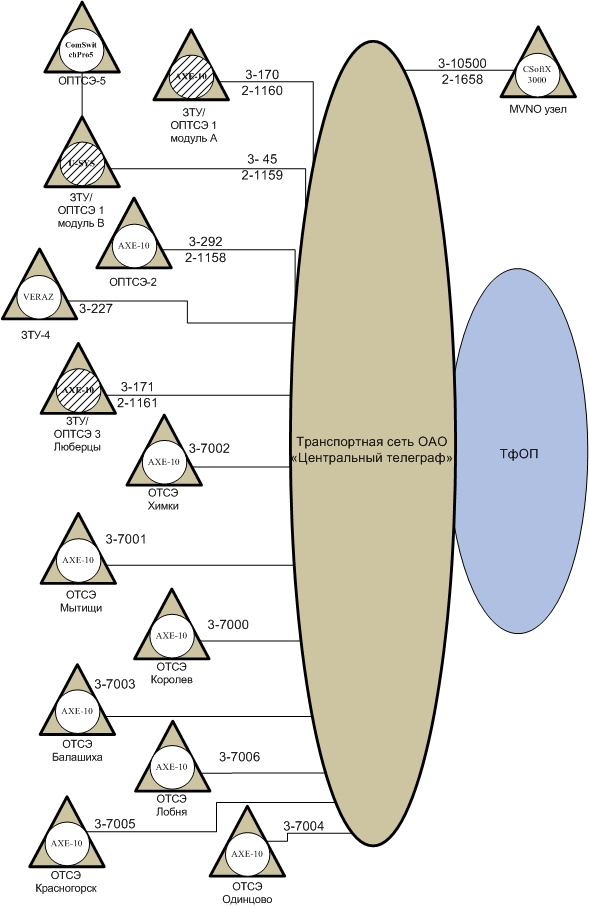 Рис.1. Схема организации связи телефонной сети ОАО «Центральный телеграф»Транспортная сеть Транспортная сеть построена на базе сети SDH, а также мультисервисной сети MetroEthernet/IP/MPLS.Сеть SDHСеть SDH построена на  оборудовании  линейки  SINCOM  (SDM-1,  SDM-4, mSDM-1), BroadGate  (CUOD,  mDXC,  nNT) и XDM (XDM-500, XDM-1000) уровня от STM-1 до STM-64 производства фирмы ECI Telecom, Израиль. Сеть SDH имеет ячеистую структуру. Для обеспечения необходимой надежности и живучести сети применяются следующие меры:- технические (прокладка дублирующих ВОК);- организационные (организация основных и резервных маршрутов).Трассы основного и резервного маршрута для канала выбираются с учётом топологий сети SDH и кабельной сети ВОЛС. При этом, по возможности, соблюдаются следующие правила:- Основной и резервный маршрут проходят по разнесённым кабельным трассам;- Минимальное количество транзитных элементов;-Трассы SDH соответствуют максимальным уровням STM-N- Основной и резервный маршрут не проходят через одни и те же транзитные элементы.В качестве среды передачи для транспортной сети ОАО «Центральный телеграф» используется сеть волоконно-оптических кабелей емкостью 8-96 волокон, общей протяженностью  4825  км. В подавляющем числе случаев ВОК принадлежит ОАО «Центральный телеграф».Мультисервисная сетьМультисервисная сеть имеет в своем составе три уровня: магистраль, агрегация, доступ.  Для построения уровня магистрали (ядра, 40+10Гиг/с) используются маршрутизаторы Juniper: M320 и MX960. Узлы (MX960) построены по кольцевой топологии на скорости 40GE, с привязкой к 10GE-магистральной сети (М320) – уровень привязки 10GE. С целью экономии ресурса ВОЛС и минимизации затрат на строительство кабельных линий связи на магистральных участках  используется аппаратура спектрального уплотнения DWDM Infinera  DTN (между узлами МХ960). Т.о. на текущий момент пропускная способность магистральной сети составляет 40+10GE. 28 узлов агрегации (Juniper E320) привязаны 10GE-линками к магистральным маршрутизаорам Juniper MX960 через каналы DWDM, а привязка STM16 (2,5 Гбит/с) осуществлена к ранее построенной 10GE магистрали (Juniper M320). Подключение 10GE-линками максимально осуществлено по разнесенным оптическим трассам. Т.о. на 28-ми сегментах сети увеличилась надежность и пропускная способность сети на уровне магистраль-агрегация. Уровень концентрации, суперконцентрации (дистрибьюции) – объединенные каналами со скоростью 1 Гиг/с узлы построены на базе оборудования Zyxel GS-, Zyxel MGS-, Cisco Catalyst 3550-12G. Уровень доступа FTTx представляет собой объединенные в «гигабитные»  сегменты (до 20 коммутаторов) цепочки (каскады) и/или кольца  коммутаторы DLink DES-3526 или Huawei S2326TP-EI.Там, где использовать технологии FTTx нецелесообразно, эксплуатируются узлы доступа xDSL.Общее количество активных узлов опорной сети составляет 36, из них:-                магистральных узлов – 8,-                узлов агрегации – 28.Общее количество активных узлов сети доступа составляет 17965, из них:-                узлов концентрации – 689,-                узлов доступа – 17276. На 5-х участках сети применяется технология грубого спектрального мультиплексирования CWDM между узлами агрегации и концентрации. Данная технология реализована посредством установки оборудования ADVA FSP 2000, которое позволяет уплотнить волоконные линии (вместо передачи информации по нескольким волокнам на одной частоте вся информация передается в одном волокне, но на разных частотах).На базе мультисервисной сети ОАО "Центральный телеграф" предоставляет услуги TriplePlay в г.Москве и Московской области (бренд QWERTY). Основой для предоставления услуг являются сети FTTB, с более чем 16000 коммутаторов доступа (~400 000 портов 100Base/T) и узлы доступа по протоколам ADSL2+ (15 000 портов).Также предоставляются услуги VPN для абонентов - юридических лиц.
Порты доступа к услугам QWERTY и VPN унифицированы.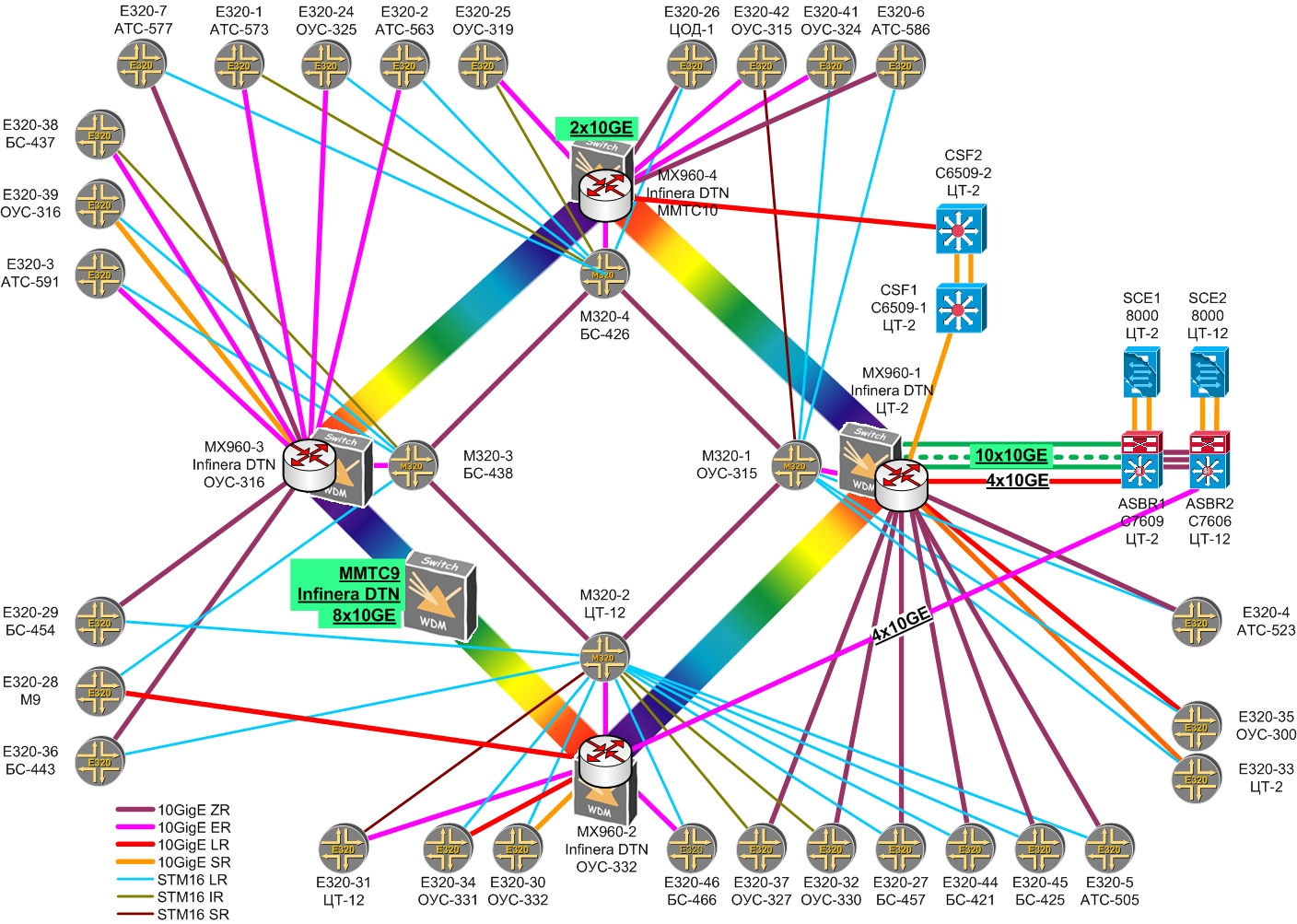 Рис.2 Структурная схема мультисервисной сети ОАО «Центральный телеграф».Сети передачи данных Сеть передачи данных по протоколу TCP/IP наложена на транспортные сети ОАО "Центральный телеграф" и является структурообразующей, связывая между собой различные подсистемы, включая узлы NGN, IPTV, Центр обработки данных (ЦОД) с развитыми современными телематическими службами, узлы абонентского доступа FTTx, xDSL, PON,  центральный узел доступа в Интернет, к которому подключаются клиенты по выделенным физическим линиям. Телематические службы сосредоточены в ЦОД.Оборудование  ЦОД представляет собой комплекс, состоящий из сетевой и серверной подсистем.Сетевая подсистема называется Центральной Серверной Фермой и  представляет собой два коммутатора Cisco Catalyst 6509, именуемые CSF1 и CSF2. Оба коммутатора установлены в отказоустойчивой конфигурации.Информационная безопасность размещенных в ЦОД серверов обеспечивается МСЭ, встроенным в ЦСФ. МСЭ представляет из себя модули FWSM, работающие в режиме Failover, а также модули IDSM, предназначенные для обнаружения попыток несанкционированного доступа к ресурсам ЦОД и выявления аномального трафика.Серверная подсистема представляет собой общность серверов архитектуры i386 и SunSparc с установленным ПО, и предназначена для обеспечения работы сетевого оборудования (технологические сервера), для организации услуг в соответствии с тарифными планами, а также для предоставления инструментария по управлению, диагностике и мониторингу сети в интересах эксплуатационных служб.Серверы для организации услуг (телематические) имеют специализированное прикладное ПО. К ним относятся WWW, FTP, DNS, E-Mail и т.п.К технологическим серверам относятся серверы политик Juniper SRC-PE,  служба каталога LDAP Sun ONE, HTTP Redirect, DHCP серверы Cisco CNR, серверы биллинга, серверы Сервис-Активатора и другие.Серверы для нужд эксплуатации включают в себя: серверы с ПО автоматизированного опроса состояния оборудования, резервного копирования конфигурации оборудования и системного ПО, серверы построения статистических отчетов, пробы для систем мониторинга, и ряд других подобных.Стыки с сетью Интернет обеспечиваются двумя территориально разнесенными отказоустойчивыми узлами, состоящими из пограничных маршрутизаторов (Cisco 7600)  и оборудования DPI (Cisco SCE-8000) через провайдеров:Канал через ОАО «Ростелеком» – 4х10 Гбит/с;  Канал через ЗАО «Раском» – 10 Гбит/с; Канал через ОАО «ТТК» – 10 Гбит/с; Канал пирингового соглашения с АНО «Центр взаимодействия компьютерных сетей (МСК-IX)» – 3х10 Гбит/с.  (10 Гбит/с на ММТС10 и 20 Гбит/с на ММТС9);Канал пирингового соглашения с mail.ru - 2 x 1 Гбит/с;Канал пирингового соглашения с NetByNet 10 Гбит/с;Организовано присоединение к сети ОАО «МСС» (1 Гбит/с) для обеспечения доступа абонентов услуг MVNO к сети передачи данных ОАО «Центральный телеграф» с использованием сети подвижной радиотелефонной связи ОАО «МСС». Документальная электросвязьОАО "Центральный телеграф" является узлом национальной и международной телеграфной сети общего пользования и сети абонентского телеграфа Телекс, Главным телеграфным узлом центральной зоны России и предоставляет услуги документальной электросвязи (телеграммы, Телекс, факсимильная связь, бизнес-почта с использованием прокола Х.400).Функционирование узла телеграфной сети общего пользования обеспечивают аппаратно-программные комплексы: центр коммутации сообщений (ЦКС-Х), центр коммутации  международных  сообщений  (ЦКМС),  система  обработки  сообщений REX-400.Межцентровые связи и магистральные каналы (каналы тональной частоты (ТЧ)), арендованные у ОАО "Ростелеком", связывают ОАО "Центральный телеграф" со смежными узлами национальной и международной телеграфной сети общего пользования.Функционирование узла национальной и международной сети абонентского телеграфа, обеспечивает оконечно-транзитная станция Вектор-2000, выполняющая также функции аппаратуры каналообразования. Для взаимодействия со смежными узлами сети Телекс также используются арендуемые у ОАО "Ростелеком" каналы ТЧ.Всего на основании договора и в соответствии с нормами на электрические параметры каналов ТЧ магистральной и внутризоновых первичных сетей, ОАО "Центральный телеграф" арендует у ОАО "Ростелеком" постоянно и круглосуточно106 каналов ТЧ, из них –- 13 каналов ТЧ к узлам центральной зоны РФ;- 65 каналов ТЧ к узлам Московской области;- 18 каналов ТЧ к узлам других регионов РФ;- 8 каналов ТЧ к узлам стран СНГ;- 2 канала ТЧ к узлам стран дальнего зарубежья. Также ОАО "Центральный телеграф" на основании договора арендует у ОАО МГТС 333 прямых провода для подключения абонентов Телекс в черте г. Москвы, в том числе с использованием малоканальной аппаратуры уплотнения.  ОАО "Центральный Телеграф" совместно с УФПС г.Москвы - филиал ФГУП «Почта России» ведет работы по модернизации телеграфной службы и предоставлению на базе телеграфной связи новых услуг в Москве.Монтированная емкость сооружения связи телеграфного узла составляет:- станция «Вектор-2000» - 1792 телеграфных портов С1-ТГ, 256 портов ТТ-ТЧ, 60 лицензий UDP;- центр коммутации сообщений ЦКС-Х - 416 телеграфных портов;- центр коммутации международных сообщений ЦКМС - 32 телеграфных порта;- аппаратно-программный комплекс «REX-400» - 1 порт Х.25, 2 порта 10/100 Base Т, 8 портов С1-ТГ , 256 лицензий ОП, 22 лицензии UDP-telex, 2 лицензии UDP-cks.К узлу телеграфной сети общего пользования подключено:133 телеграфных отделений  ОПС УФПС г. Москвы - филиал ФГУП «Почта России»;4 отделения связи ОАО «Центральный телеграф»98 межцентровых телеграфных каналов для подключения к смежным центрам коммутации сообщений на территории РФ (Организованы в магистральных междугородных аналоговых каналах ТЧ , арендуемых у ОАО «Ростелеком»).1 межцентровой телеграфный канал для подключения к смежному центру коммутации сообщений на территории Эстонии. (Организован в магистральном международном аналоговом канале ТЧ) , арендуемых у ОАО «Ростелеком».3 международных телеграфных каналов для подключения к смежным центрам международной телеграфной сети.(Организованы в магистральных международных аналоговых каналах ТЧ, арендуемых у ОАО «Ростелеком»).83 междугородных телеграфных канала сети спец.связи (Организованы в магистральных междугородных аналоговых каналах ТЧ, арендуемых у ОАО «Ростелеком»).14 телеграфных отделений  спец.связей ОПС УФПС г Москвы – филиал ФГУП “Почта России”4 канала для спец.связей клиентов.7 каналов  отделений  связей - клиентов Рис.3 Схема организации связи узла ОАО «Центральный телеграф» сети ТгОПК узлу сети Телекс подключено:245 магистральных телеграфных каналов для подключения к смежным станциям национальной сети Телекс. (Организованы в магистральных междугородных аналоговых каналах ТЧ, арендуемых у ОАО «Ростелеком»).82 магистральных телеграфных каналов для подключения к смежным станциям международной сети Телекс. (Организованы в магистральных и международных аналоговых каналах ТЧ, арендуемых у ОАО «Ростелеком»).497 абонентских установок, подключенных по телеграфным каналам. (Организованы на арендуемых у ОАО «МГТС» прямых проводах непосредственно, либо с использованием малоканальной аппаратуры уплотнения).122 абонентских установок, подключенных по сети передачи данных с протоколом IP.103 телеграфных каналов для подключения шлюзов и крупных абонентов. (Организованы на прямых проводах между оборудованием узла).Рис.4. Схема организации связи узла ОАО «Центральный телеграф» сети Телекс.Сети КТВ и IP-TVОАО «Центральный телеграф» предоставляет услуги цифрового платного телевидения IP-TV, при этом количество подписанных «приставочных» абонентов данной услуги на конец 2013 г. превысило 15 500 абонентов.  Предоставляются дополнительные услуги: Видео-по-запросу (художественные, документальные фильмы; концерты), ТВ-на-ПК (PC Player, он же ТелеQ), РадиоточQа (прослушивание радиоканалов через приставку).Также предоставляются услуги КТВ (проекты «социального ТВ») в новостройках по традиционным технологиям с иcпользованием коаксиальных КРС.На сети существует две локальные станции агрегации контента. Спутниковая приёмная станция укомплектована двенадцатью спутниковыми антеннами (диаметром от 2,4 до 3,1 м) и позволяет принимать более 150 телерадиоканалов в цифровом формате с девяти спутников. Предусмотрено резервирование всех федеральных телеканалов транслируемых в сеть. Интеллектуальная сеть Для предоставления услуг интеллектуальной сети используется интеллектуальная платформа - аппаратно-программный комплекс "СТК-Диалог", который обеспечивает предоставление услуг телефонной связи по картам предварительной оплаты. Обработку вызовов обеспечивают 4 речевых сервера, 400 входящих и 350 исходящих линий.Задействован также центр обработки вызовов (ЦОВ), обеспечивающий обработку по заказной и немедленной системе телеграфной нагрузки, принимаемой по телефону. Обслуживание обеспечивают 2 речевых сервера, 185 входящих и 25 исходящих линий. Находится в эксплуатации аппаратно-программный комплекс «Виртуальный оператор», который  позволяет пользователям самостоятельно устанавливать правила обработки звонков, пользоваться комплексом различных услуг. Обслуживание клиентов обеспечивают 2 сервера голосовой и факсимильной почты и 4 речевых сервера, для обработки вызовов выделено 660 входящих и 660 исходящих линий.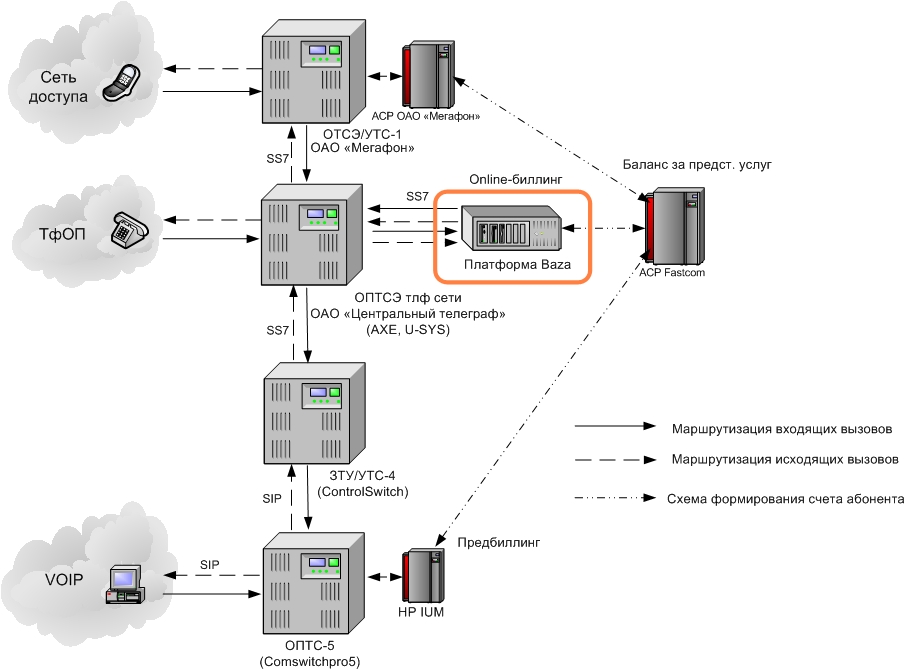 Рис.5. Схема организации связи интеллектуальной сети ОАО «Центральный телеграф».Данные по монтированной и задействованной емкостям сетей связи ОАО «Центральный телеграф»Перспективы развития Общества в 2014годуВ 2014 г. Общество продолжит вектор деятельности, начатый в 2013 г., и приведший к увеличению доли Общества на рынке в сегментах B2B и B2C: Развитие продаж в сегменте B2C за счет активных каналов продаж (агентские схемы, телемаркетинг, дилерские сети и др.)Концентрация усилий на сегменте B2B, формирование новой продуктовой линейкиОАО «Центральный телеграф» также будет расширять спектр услуг, предоставляемых физическим и юридическим лицам, за счет реализации следующих проектов:В рамках развития запущенной в 2013 г. услуги “Видеонаблюдение” в 2014 году планируется расширить пользовательские характеристики данного сервиса – внедрить продукт «Умный офис/Умный дом».Данный продукт представляет собой не просто набор устройств, для управления различными бытовыми приборами с помощью единого пульта, а удобное, готовое решение. Оно  включает в  себя автоматическое управление над всеми системами жизнеобеспечения (защита от проникновения, контроль территории, контроль доступа в здание или отдельные помещения, внешнее и внутреннее видеонаблюдение (видеокамеры, видеосерверы), противопожарная система, пожарные датчики, датчики протечки воды и др.).Работа системы построена на выполнении роли автоматического диспетчера, который отвечает за работу приборов и систем в квартирах и зданиях.Компьютерный планшет для туристов - новый продукт, включающий оригинальное программное обеспечение, используемое в компьютерных планшетах и ориентированное на туристов, приезжающих в г. Москва с целью знакомства с достопримечательностями города.Компьютерный планшет с предустановленным ПО "Мобильный гид туриста" и доступом к сети Интернет через сим-карту "База Мобильная", входящую в комплект оборудования, или через любую доступную сеть Wi-Fi будет предлагаться туристам в гостиницах, вокзалах, аэропортах на  условиях аренды.Разработанное программное обеспечение "Мобильный гид туриста" может предоставляться пользователям как отдельный самостоятельный продукт без привязки к предлагаемому оборудованию (в виде бесплатного приложения через магазины AppStore, PlayMarket, Windows Store). В этом случае часть информации предоставляется пользователю бесплатно, а другая часть на платной основе (подписка с ограниченным сроком действия).Основой привлекательности данного продукта для пользователей является наличие таких информационных сервисов, как сервисы определения местоположения, прокладки маршрутов, навигации с использованием интерактивной карты города, информационно-справочные услуги (туристические экскурсии, музеи, выставки, гостиницы, рестораны, транспорт и т.п.), словарь или разговорник русского языка ("как сказать по-русски") и др.Сервис  «Голосовой портал» предоставляет автоматизированное обслуживание входящих/ исходящих обращений клиентов с целью организации информационно-развлекательных сервисов с применением голосовых технологий.Оказание услуг осуществляется с использованием телефонной и ИТ-инфраструктуры. Доступ к Продукту для Заказчика предоставляется по технологии клиент-сервер с помощью специализированных  web-приложений. Услуга ориентирована на юридических лиц, использующих Контакт-центры и заинтересованных в предоставлении различных бесплатных/ платных информационно-развлекательных сервисов.Предоставление Продукта по модели SAAS (по запросу) увеличит доступность в приобретении сервиса “Голосовой портал”. Отсутствие существенных капитальных вложений, оплата в пакете с другими сервисами Общества позволят выгодно позиционировать Продукт на рынке дополнительных услуг связи для корпоративных клиентов.Сервис «Операторский портал для малого бизнеса» представляет из себя WEB-портал с информационным наполнением, обеспечивающий информационную поддержку при организации бизнеса и выполнение ежедневных задач для SOHO, частных предпринимателей. Операторский портал для малого бизнеса – это доступ к информационной поддержке по вопросам, связанным с открытием и ведением малого бизнеса, обеспечивающий использование  ряда облачных услуг, без колоссальных финансовых и интеллектуальных затрат пользователя.Через портал  для пользователей планируется предоставлять ряд готовых решений и необходимую информацию для юридической и экономической поддержки и сопровождения бизнеса, в частности таких как база вопросов-ответов для предпринимателей, автоматизированный помощник для подготовки документов на регистрацию юридического лица / ИП, виртуальные рабочие места из "облака" с офисным ПО и телефонией, доступные через RDP (удаленный рабочий стол) или "тонкие клиенты", виртуальный бухгалтер с полноценным зарплатным проектом. Интеграция с популярными сервисами интернет-бухгалтерии (например, «Мое дело. орг.» или «Эльба») и др.Актуальность сервиса в том, что информация будет содержаться в одном месте и поможет пользователю в организации собственного бизнеса без затрат на приобретение, установку, настройку и обслуживание дорогостоящего оборудования, получение специализированных лицензий, приобретение лицензионного ПО.Услуга “Защищенный офис” представляет собой решение по обеспечению усиленной защиты информационной безопасности корпоративных данных и информации.Для современных компаний необходима надежная система обеспечения защиты корпоративной информации, которая включает в себя защиту информации в базах данных, защиту от внешних вторжений, от внутренних  вторжений (несанкционированных доступов), защиту бухгалтерских, финансовых и прочих данных, защиту сведений, попадающих под категорию персональные данные. Планируемый к реализации продукт будет состоять из следующих компонентов:шлюз безопасности Интернета;фильтр нежелательной почты и антивирусная защита почтовых сообщений;система антивирусной защиты;служба обновления системного и офисного ПО.Отчет Совета директоров о результатах развития Общества по приоритетным направлениям в 2013 году.Финансово-экономические показатели за 2011-2013 гг.        3.1.1. Показатели финансовых результатов.              Таблица 1. Показатели финансовых результатов за 2011-2013 гг. Выручка от продажи работ и услуг в 2013 г. составила 3 412 522,0 тыс.руб., что меньше факта  2012 года на 11,0 % (на 422 085,0 тыс.руб.), в основном, за счет доходов от присоединения и пропуска трафика (на 395 652,0 тыс.руб.).  Текущие расходы на производство данных услуг в 2013 г. без учета амортизационных отчислений  составили 2 482 987 тыс.руб., что меньше фактических расходов 2012 года на 18,6 % (на 567 481,0 тыс.руб.), в основном, за счет расходов по услугам российских операторов (на 433 392,0 тыс.руб.).Показатель OIBDA, отражающий состояние бизнеса компании, включая способность финансирования капитальных вложений и обслуживания долгов, по итогам 2013 года составил 929 535,0  тыс.руб., что больше уровня 2012 года на 18,5 % (на 145 396,0 тыс.руб.), что является положительной динамикой.  Показатель OIBDA margin по сравнению с 2012 годом возрос на 6,79 п.п., что характеризует увеличение доли  операционной прибыли до вычета износа основных средств  и амортизации НА в общей выручке.Прочие доходы за 2013 год составили 795 569,0 тыс.руб., что больше прочих доходов 2012 года на 42,2 % (на 235 963,0 тыс.руб.).   Прочие расходы за 2013 год возросли по сравнению с фактом 2012 г.  на 11,7 % (на 86 978,0 тыс.руб.).Показатель EBITDA по итогам 2013 года возрос по сравнению с фактом 2012 года на 49 % (на 294 381,0 тыс.руб.), в основном, за счет получения доходов от внереализационной деятельности. Увеличение данного показателя характеризует положительный   результат  деятельности компании за год без учета внешних факторов,   находящихся вне  сферы  контроля  руководства компании.Показатель EBITDA margin также возрос в 2013 году по сравнению с 2012 годом  - на 10,56 п.п., что характеризует увеличение  доли прибыли до  вычета процентов, налога на прибыль,  износа и амортизации в общей выручке за год.Амортизационные отчисления в 2013 году по сравнению с 2012 годом изменились незначительно – уменьшились на 0,4 % и составили в отчетном году 412 419,0 тыс.руб.Показатель EBIT по итогам 2013 года возрос по сравнению с фактом 2012 года в 2,6 раза, что характеризует положительный результат деятельности компании, исключая расходы по налогу на прибыль и расходы по обслуживанию долговых обязательств.Проценты к получению от размещения временно свободных средств на депозит за 2013 год по сравнению с 2012 г. меньше на 640,0 тыс.руб., проценты к уплате начислены меньше на  9 382,0 тыс.руб.Налог на прибыль в 2013 году возрос по сравнению с 2012 годом в 3,4 раза  за счет увеличения налогооблагаемой прибыли. Чистая прибыль компании в 2013 году составила 289 955,0 тыс.руб.,  что больше факта 2012 года на  242 385,0 тыс.рублей.Показатель  по чистой прибыли, margin по итогам 2013 года составил 8,5 %,  что выше 2012 года на 7,26 п.п.  Показатели, характеризующие финансовое положениеТаблица 2.  Показатели, характеризующие финансовое положение за 2011-2013 гг.Показатели эффективности деятельности ОбществаТаблица 3. Финансовая составляющаяРост показателя Доходность (рентабельность) собственного капитала (ROE) на 15 п.п.  в связи с ростом чистой прибыли до 289 955 тыс.руб.Рост показателя Доходность (рентабельность) активов (ROA) на 7 п.п. обусловлен увеличением прибыли до налогообложения  и составляет в 2013 году 378 505 тыс.руб.Увеличение показателя ROIC до 12,07% связано с ростом прибыли до налогообложения, расчетов по % и дивидендам на 142%.Доля, занимаемая на рынке услуги связи, снизилась в связи со снижением доходов от продажи услуг связи на 12%Рост оборачиваемости текущих активов на 7 дней обусловлено снижением выручки на 11%.Рост оборачиваемости активов на 35 дней связан со снижением выручки.Оборачиваемость ДЗ по операционной деятельности выросла на 2 дня.Снижение оборачиваемости кредиторской задолженности связано с погашением задолженности по операторам связиСнижение показателя «Отношение обязательств к собственному капиталу» в связи со снижением Обязательств Общества Уменьшение показателя «Отношение NetDebt к EBITDA» за счет увеличения EBITDA на 49%.Снижение показателя «Отношение процентов к уплате к EBITDA»  за счет увеличения EBITDA на 49%.Доля долгосрочной задолженности в объеме общего долга увеличилась за счет снижения общего долго Общества.Доля долгосрочной платной задолженности в объеме общего платного долга увеличилась за счет снижения общего платного долга Доля платного долга в объеме общего долга на уровне 2012 года.Эффективная процентная ставка по долгам на уровне 2012 года.Эффективная ставка налогообложения составляет 23%. Рост коэффициента быстрой ликвидности связан со снижением текущих обязательств Общества Рост коэффициента текущей ликвидности связан со снижением текущих обязательств Общества Чистый операционный денежный поток снизился в связи со снижением выручки.Свободный денежный поток (FreeCashFlow) увеличился в связи с сокращением расходов от инвестиционной деятельности.Таблица 4. Клиентская составляющаяТаблица 5. Составляющая внутренних бизнес-процессов В 2013 г. коэффициент задействования монтированной емкости  составил 52,97% и сохранил уровень 2012 г. По сравнению с 2012г. коэффициент Фондоотдача незначительно снизился и  составил в 2013 г. 1,01. Положительным тенденцией является снижение оборачиваемости капитальных вложений (в 2013 г. существенно снизился уровень незавершенного строительства). Снижение доли незавершенного строительства в структуре основных средств так же оценивается как положительная тенденция. Отклонение коэффициента отношение CAPEX к выручке  -  за счет опережения темпа снижения объема капитальных вложений  (на  21,4 %)  по сравнению с темпом снижения операционных доходов (на 11,01 %).  Отклонение коэффициента отношение CAPEX к показателю EBITDA - за счет снижения CAPEX (на 21,39%) при одновременном увеличении  показателя EBITDA (на 49 %). Отклонение коэффициента Себестоимость на 100 рублей выручки - за счет опережения темпа снижения операционных расходов  (на  18,60 %)  по сравнению с темпом снижения выручки (на 11,01 %).  Информация о персоналеТаблица 6. Штат Общества по подразделениям в периоде (Измерение: чел.) приведена в Приложении 1.Таблица 7. Кадровая составляющая Показатель чистой прибыли в расчете на одного работника в 2013 году вырос по сравнению с 2012 годом  в 6 раз (на 579, 29%).В 2013 году  в целях повышения эффективности деятельности Общества проводилась активная работа по оптимизации численности работников. Одним из направлений работы по оптимизации численности было сокращение вакантных единиц с перераспределением функций между работниками и частичным повышением заработной платы.В 2013 году незначительное увеличение уровня текучести персонала связано прежде всего с существенным уменьшением среднесписочной численности работников (на 10,27%) вследствие проведенных мероприятий по оптимизации штата.Система оплаты труда и социальный пакет.В Обществе действует повременно-премиальная система оплаты труда. Основными составляющими заработной платы сотрудников ОАО «Центральный телеграф» являются должностной оклад, премиальные выплаты по результатам работы, единовременные премии, а также доплаты и надбавки.Система материального стимулирования работников Общества построена на принципах системы управления по целям (МВО). Переменная часть заработной платы работников зависит от:достижения Обществом ключевых показателей эффективности деятельности (KPI), утвержденных Советом Директоров;достижения подразделением и работником поставленных перед ними целей;качества выполняемой сотрудником работы (производительность труда, исполнительская и трудовая дисциплина);Размеры премий работникам дифференцируются в зависимости от уровня должности и выплачиваются на ежемесячной, ежеквартальной и ежегодной основе. Доплаты и надбавки в Обществе установлены в соответствии с законодательством РФ.Помимо социальных гарантий, предусмотренных законодательством РФ, Общество предоставляет  работникам дополнительный социальный пакет, включающий в себя:социальные гарантии и компенсации по Коллективному договору;негосударственное пенсионное обеспечение;добровольное медицинское страхование;прочие способы нематериальной мотивации.В 2013 году материальная помощь в соответствии с Коллективным договором была оказана 59 работникам Общества. В Обществе действуют программы негосударственного пенсионного обеспечения: программа выплаты базовой пенсии работникам Общества, увольняющимся на пенсию и выполнившим совокупность  требований по условиям назначения пенсии, программа негосударственного пенсионного обеспечения отдельной категории руководящих работников ОАО «Центральный телеграф» и программа выплаты негосударственной пенсии ветеранам ОАО «Центральный телеграф», состоящим на учете в Совете ветеранов.В отчетном году в результате проведенного конкурса был заключен новый договор добровольного медицинского страхования с ОАО «СОГАЗ». Добровольное медицинское страхование работников осуществляется по трем программам в зависимости от уровня должности. В Обществе функционируют комнаты отдыха для сменных сотрудников; современные переговорные, конференц-зал, столовая на территории Общества; банкоматы банков, обслуживающих проект по заработной плате. В 2013 году за заслуги в развитии национального инфокоммуникационного комплекса и многолетний добросовестный труд ведомственными наградами были награждены 6 работников Общества (5 работникам - присвоено звание «Мастер связи», 1  работнику объявлена Благодарность Министра связи и массовых коммуникаций Российской Федерации). Одному работнику Общества присвоено звание «Заслуженный работник связи Российской Федерации».В 2013 году осуществлена работа по корректировке текста Коллективного договора. Изменения и дополнения к Коллективному договору были приняты на Конференции трудового коллектива 15 марта 2013 года и утверждены совместным постановлением Правления и профсоюзного комитета Общества. Разработан и утвержден новый Регламент премирования работников ОАО «Центральный телеграф», направленный на повышение мотивации персонала, а также эффективности деятельности Общества в целом и руководителей, специалистов, служащих и рабочих в отдельности.В 4 квартале было проведено мероприятие по подведению итогов года и награждению лучших работников по итогам работы в 2013 году. Награды в номинации «Лучший сотрудник  по итогам года» получили 15 работников, «Надежда телеграфа» - 3 работника, «Заслуженный работник ОАО «Центральный телеграф» - 3 работника.Расходы на персонал и средняя заработная плата.В 2013 году расходы на персонал  снизились на 1,64% по сравнению с 2012 годом.Среднемесячная заработная плата работников списочного состава в 2013 году составила 59 396 рублей, что на 5,5 % больше аналогичного показателя 2012 года (56295 рублей). Рост среднемесячной заработной платы был связан с оптимизацией численности, перераспределением ФОТ внутри подразделений. В течение 2013 года заработная плата была повышена 312 работникам Общества.Прием, ротации и увольнения персонала.В области найма персонала в Обществе использовалось сочетание политики внешнего и внутреннего подбора персонала. Приоритет при закрытии любой вакантной должности отдавался работникам Общества.     Силами сотрудников Отдела подбора и развития персонала было подобрано и принято на работу 187 новых работников. На регулярной основе в Обществе проводился анализ текучести персонала на основе данных «Анкет увольняющихся сотрудников», которые в дальнейшем использовались для формирования и совершенствования программ материальной и нематериальной мотивации персонала.Обучение, оценка и развитие персонала.В 2013 году было реализовано 131 человеко/программ  обучения  общей продолжительностью 2597  академических часов, из них в рамках внутреннего обучения реализовано 78 человеко/программ общей продолжительностью 494 часа; в рамках внешнего – 53 человеко/программ общей продолжительностью 2103 академических часа.В соответствии с требованиями  надзорных, регулирующих и проверяющих органов  сотрудники Общества прошли обязательное обучение по охране труда, электробезопасности, нормам и правилам работы в электроустановках потребителей электрической энергии, тепловых энергоустановках потребителей, по пожарной безопасности и другим. В 2013 году 41 сотрудник прошел оценку по компетенциям с целью определения направлений для развития и формирования планов их обучения. Развитие связей с учебными заведениями, организациями и проведение учебной практикиС целью привлечения молодых специалистов  Общество продолжало сотрудничество с такими ВУЗами г. Москвы, как РГГУ, МТУСИ, колледж связи МТУСИ и колледж связи № 54, обеспечивая прохождение студентами старших курсов практики в Обществе. В течение 2013 года практику в Обществе прошло 24 студента. Структура доходов за 2011-2013 г.г.Внутризоновая связь – снижение доходов обусловлено снижением трафика от юридических и от физических лиц.Доходы ДЭС – рост доходов связан с тем, что рост трафика от юридических лиц превышает падение трафика от физических лиц. Доходы ГТС – снижение доходов связано с невыполнением плана продаж номерной емкости как от физических, так и от юридических лиц, а также снижением деловой активности абонентов ОАО «Мегафон», использующих номерную емкость ЦТ.Доходы от присоединения и пропуска трафика – снижение доходов за счет отказов от заключения договоров на обмен трафиком с нулевой, отрицательной маржинальной прибылью.Доходы от услуг радиосвязи, радиовещания и телевидения – снижение доходов связано с тем, что не были заключены запланированные договора.Доходы от Интернет и услуг передачи данных – рост доходов за счет услуги IP-TV.Доходы по договорам содействия – снижение доходов за счет отказов от заключения договоров на обмен трафиком с нулевой, отрицательной марж маржинальной прибылью.Прочие операционные доходы – за счет сдачи в аренду объектов недвижимости.Структура расходов  за 2011-2013 гг. Расходы по обычным видам деятельности с учетом амортизационных отчислений за 2013 год составили 2 895 406 тыс.руб., что меньше фактических расходов 2012 г. на 568 962 тыс.руб.Прямые затраты в 2013 году составили 1 140 233 тыс.руб. (39,4 % в общих расходах), что на 439 646 тыс.руб. меньше факта 2012 года, в основном, за счет расходов по услугам операторов связи.Прочие производственные затраты с учетом амортизационных отчислений в 2013 году составили 1 788 173 тыс.руб. (60,6 % в общих расходах), что меньше фактических расходов 2012 года на 129 316 тыс.руб.Отчет по капитальным вложениям за 2011-2013 г.г.Cведения о направлениях капитальных вложений, структура в разрезе инвестиционных проектов, динамика капитальных вложений за 2011-2013 г.г., тыс.руб.Источники финансирования капитальных вложений за 2013 г., в тыс. руб.Величина расходования денежных средств по инвестиционной деятельности и ввода в эксплуатацию основных средств за 2011-2013 гг.Сведения о дебиторской и кредиторской задолженностиТаблица 8. Структура дебиторской задолженностиОтчет об эффективности проведенных мероприятийВ целях предупреждения возникновения просроченной дебиторской задолженности  на этапе работы по взысканию дебиторской задолженности в досудебном порядке проводились следующие мероприятия:своевременно выставлялись  счета за оказанные услуги для всех категорий абонентов,   осуществлялся мониторинг сроков  доставки  счетов абонентам;автоматическое голосовое оповещение абонентов;оповещение абонентов юридических лиц о задолженности и приостановлении оказания услуг связи при неоплате по контактным  телефонам;рассылка уведомлений всем категориям абонентов о задолженности и возможном  приостановлении оказания услуг связи при  непогашении просроченной задолженности;временное приостановление доступа к услугам связи до устранения нарушения абонентом, обязательств об оплате; проведение взаимозачетов встречных требований;введена услуга «Доставка счетов для абонентов ФЛ на электронный адрес абонента». Мероприятия по повышению эффективности работы по взысканию просроченной дебиторской задолженности:Усилена  работа по исполнительному производству. Усилена судебная работа по взысканию дебиторской задолженности в отношении физических лиц.Проведены дополнительные мероприятия по взысканию дебиторской задолженности с дебиторами, задолженность которых превышает 50 тыс. рублей Таблица 9.  Структура кредиторской задолженностиСведения о полученных кредитах и займахВ 2013 году Общество кредиты не получало.Сведения о полученных и выданных векселяхВ 2013 году Общество векселя не выдавало и не получало.Сведения о лизинговых сделкахВ отчетном периоде ОАО «Центральный телеграф» не заключало договоров лизинга.Отчет о выплате объявленных (начисленных) дивидендов по акциям Общества.Дата принятия решения о выплате годовых дивидендов на годовом общем собрании акционеров – 10.06.2013г.(протокол годового общего собрания акционеров № 1 от 10.06.2013 )Дата, на которую был составлен список лиц, имеющих право на получение дивидендов за данный дивидендный период: 29.04.2013г.Размер дивиденда, начисленного на одну обыкновенную акцию - 0.0475386 руб. Размер дивиденда, начисленного на одну привилегированную акцию типа А-0.0950773 руб. Общий размер дивидендов, начисленных  на обыкновенные акции –7 899 346.55руб.Общий размер дивидендов, начисленных  на привилегированные  акции типа А –5 266 236.57руб.Источник выплаты объявленных дивидендов:  чистая прибыльДоля объявленных дивидендов по обыкновенным акциям  в чистой прибыли отчетного года, %: 15Доля объявленных дивидендов по привилегированным акциям типа А в чистой прибыли отчетного года, %: 10Общий размер дивидендов, выплаченных по  обыкновенным акциям: 7 708 386.89 руб.Доля выплаченных дивидендов в общем размере объявленных дивидендов по обыкновенным акциям: 98%Общий размер дивидендов, выплаченных по  привилегированным акциям типа А :4 619 378.16 руб.Доля выплаченных дивидендов в общем размере объявленных дивидендов по привилегированным акциям типа А: 88%Обязательства по выплате дивидендов не выполнены в полном объеме по следующим причинам:- неявка акционеров для получения дивидендов;- наследники не оформили право  собственности на акции в установленном порядке;- в анкете зарегистрированного лица отсутствуют либо неверно указаны реквизиты для перечисления дивидендов.Описание основных факторов риска, связанных с деятельностью ОбществаС целью повышения эффективности управления возможными угрозами в условиях неопределенности и предотвращения негативных последствий, которые могут произойти в процессе текущей деятельности в ОАО «Центральный телеграф» внедрена интегрированная система управления рисками (далее СУР), в рамках которой производится идентификация, анализ и оценка  рисков, планирование и согласование по управлению рисками, мониторинг и контроль по всем видам рисков присущих бизнесу ОАО «Центральный телеграф». С целью поддержания качественного контроля и своевременного принятия решения, информирование менеджмента ОАО «Центральный телеграф» по всему спектру выделенных рисков осуществляется на ежеквартальной основе. В IV квартале  2013  года  утверждена  Программа  по  управлению  рисками  на 2014 год.Страновые и региональные риски ОАО «Центральный телеграф» осуществляет свою деятельность в Московском регионе и обладает присущими региональными рисками, основные из которых – политические и экономические риски. Стабильность и развитие российской экономики, во многом зависит от эффективности экономических мер, предпринимаемых Правительством. Экономика России не в полной мере защищена от рыночных спадов и замедления экономического развития в других странах мира. Финансовые проблемы и обострённое восприятие рисков инвестирования в страны с развивающейся экономикой во время мирового кризиса снизили объем иностранных инвестиции в Россию, вызвали отток иностранного капитала и оказали отрицательное воздействие на российскую экономику. Кроме того, поскольку Россия производит и экспортирует большие объёмы природного газа и нефти, российская экономика особо уязвима перед изменениями мировых цен на углеводороды, а падение цены на нефть на фоне кризиса значительно замедлило развитие российской экономики. Кризисные явления в экономике  оказывают неблагоприятное воздействие на платежеспособность потребителей услуг Общества. Существующие негативные тенденции в экономике приводят к замедлению реализации инвестиционной программы ОАО «Центральный телеграф», сокращению прироста объемов услуг связи, предоставляемых Обществом на территории Москвы и московской области, и замедлению темпов роста доходной базы. Ухудшение политической и экономической ситуации в указанном регионе окажет более существенное влияние на деятельность ОАО «Центральный телеграф».Риски, связанные с географическими особенностями страны и региона, в том числе повышенной опасностью стихийных бедствий, возможным прекращением транспортного сообщения в связи с удаленностью и/или труднодоступностью, не оказывают существенного влияния на ОАО «Центральный телеграф», поскольку инфраструктура расположена в Московском регионе, который мало подвержен таким рискам.Отраслевые рискиВ зоне присутствия ОАО «Центральный телеграф»: Москва в административных границах 2011 г. (без присоединенных к г. Москве территорий);города ближайшего Подмосковья (14 муниципальных образований): Балашиха, Видное, Долгопрудный, Железнодорожный, Королев, Красногорск, Лобня, Люберцы, Мытищи, Одинцово, Пушкино, Солнечногорск, Химки, Юбилейный;продолжается тенденция по укрупнению рынка. Также можно отметить, что рынок ШПД Москвы представлен операторами "большой тройки" сотовых операторов, а также федеральным оператором "Ростелеком" и «Акадо», при этом данные операторы являются основными игроками московского рынка - на долю данных 5 операторов в сумме приходится 88,9% всех абонентов ШПД Москвы. Всего же на 7 крупнейших операторов ШПД Москвы, куда входит и QWERTY, приходится 97,2% всех абонентов услуги доступа в Интернет в Москве.Шесть крупнейших операторов, осуществляющих доступ  ШПД в Московской области: АромаЛэкс, Вымпелком, Инфолайн, Мегафон, Ростелеком, и Qwerty, занимают 61,9% рынка.Рынок услуг связи Москвы достиг насыщения – по оценкам аналитиков уровень проникновения услуг ШПД в сегменте физических лиц достигает 85%. Рынок Московской области имеет потенциал дальнейшего роста и поэтому основная активность будет направлена на этот сегмент - уровень проникновения ШПД в 8 городах Московской области, в которых присутствует ОАО «Центральный телеграф», ниже, чем в Москве и составляет около 65%. С 01.07.2012 к Москве присоединился ряд территорий Московской области, что привело к  увеличению площади г. Москва в 2,4 раза. ОАО «Центральный телеграф» намерен осуществлять экспансию на новые и сопредельные территории «Большой Москвы». Высокий уровень конкуренции в Московском регионе приводит к необходимости проведения акций со снижением тарифов, а также повышения скоростных параметров на существующих тарифных планах услуг ОАО «Центральный телеграф» с целью привлечения новых и удержания существующих клиентов.  Эти факторы, наряду с вложением инвестиций в развитие телекоммуникационной инфраструктуры и сокращением темпов роста абонентской базы, могут привести к снижению рентабельности бизнеса, но не до такой степени, чтобы это оказало негативное влияние на исполнение обязательств ОАО «Центральный телеграф» по размещаемым ценным бумагам.Традиционные и альтернативные операторы связи стремятся к увеличению своей доли рынка за счет более активной маркетинговой политики, расширения спектра предлагаемых услуг и их качества, совершенствования собственной технологической базы, ценовой конкуренции.  В регионе присутствия Общества наблюдаются следующие тенденции:Фиксированная телефония: местная связьРынок местной связи стагнирует и находится под влиянием конкурирующих технологий: в сегменте населения и малом бизнесе в первую очередь мобильной связи, в среднем и крупном бизнесе – IP-телефонии. Возможности роста рынка в сегменте населения обеспечивает ввод нового жилья.  Появление новых предприятий в сегменте малого бизнеса приводит к дополнительному спросу на установку ОТА в корпоративном сегменте.  Увеличение регулируемых тарифов (на доступ, стоимость 1 минуты разговора) по мере инфляции позволяет операторам компенсировать отток абонентской базы. Фиксированная телефония: внутризоновая связьФакторами, определяющими развитие рынка внутризоновой связи в 2013-2017 гг., станут:активное замещение трафика дальней связи, в том числе внутризоновой, в корпоративном секторе IP-телефонией и IP VPN (особенно в крупном и среднем бизнесе); миграция голосового трафика в сети передачи данных – e-mail общение, ICQ, социальные сети и т.п.; отказ населения и предприятий от ОТА (отток), не связанный с естественными процессами (убыль населения, ликвидация предприятий и т.п.).Широкополосный доступ в ИнтернетОсновные факторы, влияющие на динамику широкополосного доступа в Интернет:увеличение оснащения домохозяйств компьютерами, в т.ч. ноутбуками и мобильными устройствами, что приводит к развитию локальных домовых сетей, росту количества пользователей внутри домохозяйств, росту одновременных подключений, и, как следствие, к потребности в увеличении скоростей доступа;расширение целей использования Интернет и соответственно активный рост спроса на доступ в Интернет (от поиска информации до услуг IP TV, видеотелефонии);рост спроса на услуги VPN;интерес к контенту: скачивание видео и аудио файлов, он-лайн игры;переориентирование клиентов с технологий оказания услуг на потребляемые сервисы;снижение доли технологий ADSL, DOCSIS и др. в связи с повышением требований потребителей к скорости доступа;целевые программы Правительства Московской области, поддерживающие и стимулирующие развитие инфраструктуры доступа, в том числе в рамках ФЦП «Электронное Правительство».Мобильная связьРазвитие сегмента мобильной связи определяется следующими факторами:рост абонентов, где основными драйверами станут: создание MVNO, неохваченные группы населения (школьники, пенсионеры, проч.);мигранты;рост спроса со стороны предприятий, обеспечивающих своих сотрудников услугами мобильной связиувеличение разговорной активности (трафика) за счет перетока из сетей фиксированной связи; внедрение технологий 3G и 4G, повышающих рост объема трафика передачи данных  в мобильных сетях;увеличения объема потребления дополнительных услуг, в т.ч. мультимедийного контента.Телекоммуникационная отрасль характеризуется стремительным ростом внедрения новых технологий. При этом срок внедрения новых продуктов подразумевает сокращение цикла их внедрения при одновременном повышении качества услуги. Постоянное совершенствование технологий делает непредсказуемым уровень конкурентоспособности ОАО «Центральный телеграф» в будущем. Нельзя исключить, что выбранные  конкурентами технологии могут предоставить им значительное конкурентное преимущество, или технологии, используемые предприятием в настоящее время, окажутся менее прибыльными и устаревшими. Изменение продуктов и услуг в ответ на запросы потребителей может привести к переходу на новые технологии, в результате чего технологии, используемые в настоящее время, могут оказаться менее конкурентоспособными. Значительный объем капвложений позволит своевременно обновлять устаревшее оборудование и сохранять высокий уровень конкурентоспособности предприятия.Уровень оттока абонентов у ОАО «Центральный телеграф», который представляет число абонентов, отключившихся от его сети в течение определенного периода, в процентном отношении от числа абонентов в периоде, подвержен колебаниям, которые трудно прогнозировать. Лояльность новых абонентов в условиях высокой конкуренции является низкой, новые абоненты мигрируют между тарифными планами и операторами чаще, чем уже устоявшиеся пользователи услуг. Потеря большего числа абонентов, чем ожидалось, может привести к потере существенной части ожидаемой выручки. Поскольку ОАО «Центральный телеграф» планирует расходы на основе своих прогнозов будущей выручки, существенные неточности в прогнозировании выручки могут отрицательно сказаться на результатах его хозяйственной деятельности.Основные риски для компаний телекоммуникационного сектора – изменение отраслевого законодательства, высокий уровень инфляции, кризис ликвидности на финансовых рынках.Финансовые рискиВ настоящее время ОАО «Центральный телеграф» имеет заемные средства, расходы по обслуживанию которых могут увеличиться в результате ухудшения конъектуры на рынке заемного капитала. С целью снижения данного риска ОАО «Центральный телеграф» проводит регулярный мониторинг предложений рынка банковского капитала и при необходимости, рефинансирует кредитную задолженность.Экономика России по-прежнему характеризуется высоким уровнем инфляции. Последние годы наблюдается стабилизация уровня инфляции, в то же время он сохраняется на высоком уровне.В случае увеличения темпов инфляции снижается реальная стоимость процентных выплат по обязательствам в национальной валюте, что является благоприятным фактором для ОАО «Центральный телеграф». В тоже время снижается стоимость просроченной дебиторской задолженности и просроченной кредиторской задолженности, что разнонаправлено влияет на уровень доходов и расходов ОАО «Центральный телеграф». Рост инфляции может привести к увеличению расходов ОАО «Центральный телеграф» и снижению доходов от операционной деятельности. В ситуации жесткой конкуренции ОАО «Центральный телеграф» не сможет поднять свои расценки до уровня, обеспечивающего текущую норму операционной прибыли. Соответственно, высокий уровень инфляции в России по отношению к девальвации рубля, может увеличить расходы компании и снизить операционную прибыль. ОАО «Центральный телеграф» регулярно сталкивается с проблемой задержки поступления платежей от потребителей услуг Общества. Несвоевременное поступление платежей может привести к кассовым разрывам, для покрытия которых ОАО «Центральный телеграф» должен будет привлечь заемные средства, а платежи по обслуживанию, являясь дополнительными расходами, повлекут ухудшение финансовых показателей ОАО «Центральный телеграф».Как и любой иной субъект хозяйственной деятельности, ОАО «Центральный телеграф» является участником налоговых отношений. В настоящее время в Российской Федерации действует ряд законов, регулирующих различные налоги, установленные федеральными и региональными органами. Применяемые налоги включают в себя, в частности, налог на добавленную стоимость, налог на прибыль, ряд налогов с оборота, единый социальный налог и прочие отчисления. Соответствующие нормативные акты нередко содержат нечеткие формулировки, либо отсутствуют вообще при минимальной базе. Кроме того, различные государственные министерства и ведомства (например, Министерство по налогам и сборам и его инспекции), равно как и их представители, зачастую расходятся во мнениях относительно правовой интерпретации тех или иных вопросов, что создает неопределенность и определенные противоречия. Подготовка и предоставление налоговой отчетности вместе с другими компонентами системы регулирования (например, таможенные процедуры и валютный контроль) находятся в ведении и под контролем различных органов, имеющих законодательно закрепленное право налагать существенные штрафы, санкции и пени. Вследствие этого налоговые риски в России существенно превышают риски, характерные для стран с более развитой налоговой системой.Руководство считает, что Общество в полной мере соблюдает налоговое законодательство, касающееся ее деятельности, что, тем не менее, не устраняет потенциальный риск расхождения во мнениях с соответствующими регулирующими органами по вопросам, допускающим неоднозначную интерпретацию.Правовые рискиРиски, связанные с изменением судебной практики по вопросам, связанным с деятельностью ОАО «Центральный телеграф». В Российской Федерации отсутствует система прецедентного права, и судебная практика не является источником права. Разъяснения высших судебных органов государства обязательны для нижестоящих судов. Суды при разрешении конкретных судебных споров учитывают сложившуюся судебную практику других судов. В случае четкого соблюдения ОАО «Центральный телеграф» требований нормативных актов, влияние изменения судебной практики на деятельности Общества незначительно. Однако изменение судебной практики может быть вызвано изменением оценки правомерности тех или иных действий ОАО «Центральный телеграф» со стороны контролирующих государственных органов, что может повлечь для ОАО «Центральный телеграф» возникновение рисков применения соответствующих мер ответственности. Риски, связанные с текущими судебными процессами.В связи со сложившейся практикой судебной защиты интересов ОАО «Центральный телеграф» требования последнего,  в  основном, удовлетворяются в полном объеме. Текущие судебные процессы не оказывают существенного влияние на финансовое состояние и не могут негативно повлиять на репутацию ОАО «Центральный телеграф».Регуляторные рискиВ соответствии с Федеральным законом  № 147-ФЗ от 17.08.1995 «О естественных монополиях», тарифы на услуги операторов, признанных естественными монополистами, подлежат регулированию со стороны государственных органов. ОАО «Центральный телеграф» является монополистом по предоставлению услуг общедоступной электросвязи. К таковым относится документальная электросвязь (телеграммы и телексы).  Из 26 видов услуг документальной электросвязи только 5 являются регулируемыми Федеральной службой по тарифам. Все они строго соответствуют установленным тарифам. Изменение тарифов по регулируемым услугам не окажут существенного влияния на объем доходов Общества.Изменение требований по лицензированию деятельности в отрасли связи может привести к задержке в продлении действия основных лицензий Компании на предоставление услуг в области связи или невозможности получения новых лицензий, что может оказать существенный негативный эффект на результаты финансово-хозяйственной деятельности Компании.Кроме того, Компания не имеет абсолютных гарантий, что по истечении срока действия лицензии будут продлены и не последует увеличения обязательств и/или уменьшения прав по условиям продленных лицензий, что будет связано с увеличением расходов и, возможно, ограничением в зоне предоставления услуг связи. Если Компания не сможет продлить действующие лицензии или получить обновленные лицензии на сопоставимых с текущими условиями, она будет вынуждена сократить объем предоставляемых услуг, что повлечет снижение числа абонентов.В то же время, Компания предпринимает все необходимые действия для того, чтобы полностью соответствовать лицензионным требованиям, поэтому прогноз относительно продления срока действия лицензий Компании на ведение определенных видов деятельности положительный, и риски, связанные с отсутствием возможности продлить действие лицензии Компании, оцениваются как минимальные.Бухгалтерская отчетность (Форма №1-5, Пояснительная записка к бухгалтерскому отчету, Заключение Ревизионной комиссии, Аудиторское заключение) – прилагается.Корпоративное управление ОбществомИнформация об акционерах Общества и проведенных Общих собраниях акционеров за 2013 годОбщее количество обыкновенных акций - 166 167 000.Общее количество привилегированных акций типа "А" - 55 389 000.Номинал акций - 1 руб.Информация из реестра владельцев ценных бумаг ОАО «Центральный Телеграф» по состоянию на 31.12.2013 года.АОИ – акции обыкновенные именныеАПИ – акции привилегированные именныеУК – уставный капитал10 июня 2013 года в  форме совместного присутствия было проведено годовое общее собрание акционеров ОАО «Центральный телеграф».Повестка дня годового общего собрания акционеров:Утверждение годового отчета, годовой бухгалтерской отчетности, в том числе отчета о прибылях и убытках (счета прибылей и убытков), а также распределение прибыли (в том числе выплата дивидендов) и убытков Общества по результатам 2012 финансового года.Избрание членов Совета директоров  Общества.Избрание членов Ревизионной комиссии Общества.Утверждение аудитора Общества.Внесение изменений и дополнений в Устав Общества. Утверждение нормативов (процентов) отчислений для расчета годового вознаграждения членов Совета директоров Общества.Список лиц, имеющих право на участие в годовом общем собрании акционеров, был составлен на основании  данных реестра  акционеров Общества по состоянию на 29.04.2013 г.Право голоса по вопросам повестки дня годового общего собрания акционеров имели акционеры – владельцы обыкновенных акций Общества.Принятые решения:1. Утвердить годовой отчет, годовую бухгалтерскую отчетность, в том числе отчет о прибылях и убытках (счет прибылей и убытков) Общества за 2012 финансовый год.Распределить прибыль Общества по результатам 2012 финансового года следующим образом:на выплату дивидендов по привилегированным акциям типа А 5 266 236,57 руб., на выплату дивидендов по обыкновенным акциям 7 899 346,55 руб.,на увеличение собственного капитала Общества  39 496 778,88 руб.Дивиденды выплатить в размере:0,0950773 руб. на одну привилегированную акцию типа А,0,0475386 руб. на одну обыкновенную акцию;в порядке, соответствующем информации, указанной в анкетах зарегистрированных лиц, о лицах, включенных в список лиц, имеющих право на получение дивидендов, в соответствии с данными реестра акционеров Общества на 29 апреля 2013 года.2. Избрать членами Совета директоров Общества: Булгака Владимира Борисовича, Веремьянину Валентину Федоровну, Голубицкого Богдана Ивановича, Панькова Дмитрия Александровича, Петрову Оксану Валерьевну, Семенова Вадима Викторовича, Ткачук Ларису Сергеевну.3. Избрать Ревизионную комиссию Общества в составе: Архипова Ирина Александровна, Бекин Виталий Вячеславович, Королева Ольга Григорьевна.4. Утвердить аудитором Общества на 2013 год ЗАО «ЦБА».5. Внести изменения и дополнения в Устав Общества.6. Утвердить следующие нормативы (проценты) отчислений для расчета годового вознаграждения членов Совета директоров:  0,26 % (ноль целых двадцать шесть сотых процента) от показателя ЕВIТDА Общества по данным бухгалтерской отчетности по МСФО за 2013 год;0,78 % (ноль целых семьдесят восемь сотых процента) от суммы чистой прибыли Общества, направляемой на выплату дивидендов по итогам 2013 года.Информация об исполнении решений ГОСА:По состоянию на 31.12.13 г:Общий размер дивидендов, выплаченных по обыкновенным акциям эмитента: 7 708 386,89 руб.Общий размер дивидендов, выплаченных по привилегированным акциям эмитента: 4 619 378,16 руб.По обыкновенным акциям обязательство не исполнено в размере 190 959,66 руб.По привилегированным акциям обязательство не исполнено в размере 646 858,41 руб. по следующим причинам: -    неявка акционеров для получения дивидендов; -    наследники не оформили право  собственности на акции в установленном порядке. -    в анкете зарегистрированного лица отсутствуют либо неверно указаны реквизиты для перечисления дивидендов.Внеочередные общие собрания акционеров ОАО «Центральный Телеграф в 2013 году не проводились.Информация о Совете директоров Общества и деятельности Совета директоров в 2013 годуСостав Совета директоров, действовавший до годового общего собрания акционеров в 2013 году:Состав Совета директоров, избранного на годовом общем собрании акционеров, проведенном 08 июня 2012г.:Афанасьев Денис НиколаевичБулгак Владимир БорисовичВеремьянина Валентина ФедоровнаГолубицкий Богдан ИвановичЗеленцова Ирина ВадимовнаПровоторов Александр ЮрьевичСеменов Вадим ВикторовичДействующий состав Совета директоров в количестве 7 членов был избран на годовом общем собрании акционеров Общества, проведенном 10 июня 2013г.Члена Совета директоров являются:Семенов Вадим Викторович,Булгак Владимир Борисович, Веремьянина Валентина Федоровна, Голубицкий Богдан Иванович, Паньков Дмитрий Александрович, Петрова Оксана Валерьевна, Ткачук Лариса Сергеевна.Сведения о членах Совета директоров (по состоянию на 31.12.2013г.).Семенов Вадим Викторович (председатель)год рождения - 1965;образование (профессия) - высшее;основное место работы, а также иные занимаемые должности: Член Совета директоров, председатель Совета директоров ОАО «Ростелеком»;член Совета фонда НПФ «Телеком-Союз»;Председатель Совета директоров ОАО «ГИПРОСВЯЗЬ»;член Совета директоров ОАО «Башинформсвязь»;член Совета директоров  ЗАО «Эхо Москвы».гражданство – Российская Федерация;доля участия в уставном капитале Общества и доля принадлежащих обыкновенных акций Общества в течение отчетного года – долей не имеет;впервые был избран в Совет директоров – в .;стаж работы в Совете директоров Общества – 3 года.Булгак Владимир Борисовичгод рождения - 1941;образование (профессия) - высшее;основное место работы, а также иные занимаемые должности:Советник Генерального директора ОАО «Вымпелком».гражданство – Российская Федерация;доля участия в уставном капитале Общества и доля принадлежащих обыкновенных акций Общества в течение отчетного года – долей не имеет;впервые был избран в Совет директоров – в .;стаж работы в Совете директоров Общества – 5 лет.Веремьянина Валентина Федоровна год рождения - 1966;образование (профессия) - высшее;основное место работы, а также иные занимаемые должности:член Совета директоров ОАО "Башинформсвязь";Председатель Совета директоров ОАО "Чукоткасвязьинформ";член Совета директоров ОАО "ОРК";член Совета директоров ОАО "ГИПРОСВЯЗЬ";Советник ОАО «Ростелеком».гражданство – Российская Федерация;доля участия в уставном капитале Общества и доля принадлежащих    обыкновенных акций Общества в течение отчетного года – долей не имеет;впервые была избрана в Совет директоров – в .;стаж работы в Совете директоров Общества – 3 года.Голубицкий Богдан Ивановичгод рождения -  1979образование (профессия)  – высшееосновное место работы, а также иные занимаемые должности: Советник ОАО «Ростелеком»;член Совета директоров ОАО "Чукоткасвязьинформ";председатель Совета партнерства НП "Телекомцентр";член Совета директоров ОАО "Гипросвязь".гражданство – Российская Федерация;доля участия в уставном капитале Общества и доля принадлежащих обыкновенных акций Общества в течение отчетного года – долей не имеет;впервые был избран в Совет директоров – в .;стаж работы в Совете директоров Общества – 4 года.Паньков Дмитрий Александровичгод рождения -  1979образование – высшееосновное место работы, а также иные занимаемые должности: Генеральный директор ООО "Дело-Центр";член Совета директоров ОАО "Новороссийское узловое транспортно-экспедиционное предприятие";член Совета директоров ОАО Комбинат "Стройкомплект";член Совета директоров ООО "Транс Ойл Сервис".гражданство – Российская Федерация;доля участия в уставном капитале Общества и доля принадлежащих обыкновенных акций Общества в течение отчетного года – долей не имеет;впервые был избран в Совет директоров – в 2013 г.;стаж работы в Совете директоров Общества – 1 год.Петрова Оксана Валерьевнагод рождения -  1973образование – высшееосновное место работы, а также иные занимаемые должности: Руководитель направления Департамента корпоративного управления дочерними и зависимыми обществами ОАО «Ростелеком»;член Совета директоров ОАО "Ингушэлектросвязь";член Совета директоров ОАО "КГТС".гражданство – Российская Федерация;доля участия в уставном капитале Общества и доля принадлежащих обыкновенных акций Общества в течение отчетного года – долей не имеет;впервые была избрана в Совет директоров – в 2013 г.;стаж работы в Совете директоров Общества – 1 год.Ткачук Лариса Сергеевнагод рождения -  1976образование – высшееосновное место работы, а также иные занимаемые должности: Старший Вице-президент - Коммерческий директор ОАО "Ростелеком";член Совета директоров ИД "ПРОСВЕЩЕНИЕ".гражданство – Российская Федерация;доля участия в уставном капитале Общества и доля принадлежащих обыкновенных акций Общества в течение отчетного года – долей не имеет;впервые была избрана в Совет директоров – в 2013 г.;стаж работы в Совете директоров Общества – 1 год.В 2013 году было проведено 22 (двадцать два) заседания Совета директоров Общества, на которых было рассмотрено 109 (сто девять) вопросов.  Даты проведения, номера и даты протоколов, а также повестка дня заседаний Совета директоров ОАО «Центральный Телеграф».Информация об исполнении решений Советов директоров.Информация о Генеральном директоре и членах коллегиального исполнительного органа Общества (Правление)Генеральным директором Общества является Левочка Родион Сергеевичгод рождения - 1976;время работы в должности (с 14.12.2012 г.), стаж работы в должности Генерального директора – 1 год;образование - высшее;иные должности, занимаемые в Обществе и в других организациях:председатель Правления Общества;председатель Совета директоров ЗАО «Открытые коммуникации»;доля участия в уставном капитале Общества и доля принадлежащих обыкновенных акций Общества в течение отчетного года – долей не имеет.Количественный и персональный состав действующего Правления, в том числе их краткие биографические данные:В период с 01.01.2013г. по 27.03.2013г. количественный состав Правления, определенный решением Совета директоров от 30.08.2012г. (протокол № 6) составлял 6 человек. Членами правления являлись:Левочка Родион Сергеевич (Председатель), Генеральный директор;Карасев Кирилл Андреевич, заместитель Генерального директора – коммерческий директор;Кузнецова Вера Константиновна, заместитель Генерального директора – директор по связям с общественностью и государственными органами; Мамонтов Олег Валентинович, заместитель  Генерального директора по развитию и эксплуатации сети; Мельник Марина Анатольевна, Главный бухгалтер;Яковлев Геннадий Васильевич, заместитель Генерального директора – директор по безопасности и режиму секретности.Срок полномочий членов Правления - с 18 сентября 2012 года до 17 сентября 2013 года, включая указанную дату.27.03.2013г. решением Совета директоров Общества (протокол № 21) были досрочно прекращены полномочия членов Правления Общества Мамонтова Олега Валентиновича и Яковлева Геннадия Васильевича; определен количественный состав Правления  Общества – 7 человек и назначены членами Правления:- Корухов Андрей Юрьевич, Первый заместитель Генерального директора; - Борисов Александр Михайлович, заместитель Генерального директора по развитию и эксплуатации сети; - Бац Ольга Викторовна, заместитель Генерального директора – директор по персоналу.05.06.2013г. решением Совета директоров Общества (протокол № 26) были досрочно прекращены полномочия члена Правления Общества Карасева Кирилла Андреевича и назначен членом Правления Общества Бесаев Арчил Тимурович, заместитель Генерального директора – коммерческий директор.Решением Совета директоров Общества 16.09.2013 (протокол № 7) образовано Правление Общества в количестве 8 человек, а также определен срок полномочий членов Правления с 18 сентября 2013 года до 17 сентября 2014 года, включая указанную дату. Членами Правления назначены следующие лица:1.  Бац Ольга Викторовна, заместитель Генерального директора – директор по персоналу;2.  Бесаев Арчил Тимурович, Заместитель Генерального директора – коммерческий директор3.  Борисов Александр Михайлович, заместитель Генерального директора по развитию и эксплуатации сети;4.  Корухов Андрей Юрьевич, Первый заместитель Генерального директора;5.  Кузнецова Вера Константиновна, заместитель Генерального директора – директор по связям с общественностью и государственными органами;6.  Лыков Андрей Борисович, Директор по информационным технологиям;7.  Мельник Марина Анатольевна, Советник.Левочка Родион Сергеевич является Председателем Правления как Генеральный директор Общества.Сведения о членах Правления (по состоянию на 31.12.2013г.)Левочка Родион Сергеевич.год рождения - 1976;время работы в должности – с 2012г.;образование - высшее;иные должности, занимаемые в Обществе и в других организациях:председатель Правления Общества;председатель Совета директоров ЗАО «Открытые коммуникации»;доля участия в уставном капитале Общества и доля принадлежащих обыкновенных акций Общества в течение отчетного года – долей не имеет.Бац Ольга Викторовна год рождения - 1971;время работы в должности - с 2013 г.;образование - высшее;иные должности, занимаемые в Обществе и в других организациях:заместитель Генерального директора - директор по персоналу; доля участия в уставном капитале Общества и доля принадлежащих обыкновенных акций Общества в течение отчетного года – долей не имеет.Бесаев Арчил Тимуровичгод рождения - 1977;время работы в должности - с 2013 г.;образование - высшее;иные должности, занимаемые в Обществе и в других организациях:заместитель Генерального директора - коммерческий директор; доля участия в уставном капитале Общества и доля принадлежащих обыкновенных акций Общества в течение отчетного года – долей не имеет.Борисов Александр Михайловичгод рождения -  1966;время работы в должности - с 2013 г.;образование - высшее;иные должности, занимаемые в Обществе и в других организациях:заместитель Генерального директора - директор по развитию и эксплуатации сети;член Совета директоров ЗАО "Открытые коммуникации";доля участия в уставном капитале Общества и доля принадлежащих обыкновенных акций Общества в течение отчетного года – долей не имеет.Корухов Андрей Юрьевич год рождения - 1953;время работы в должности - с 2013 г.;образование - высшее;иные должности, занимаемые в Обществе и в других организациях:Первый заместитель Генерального директора;доля участия в уставном капитале Общества и доля принадлежащих обыкновенных акций Общества в течение отчетного года – долей не имеет.Кузнецова Вера Константиновнагод рождения - 1965;время работы в должности - с 2012г.;образование - высшее;иные должности, занимаемые в Обществе и в других организациях:заместитель Генерального директора – директор по связям с общественностью и государственными органами;доля участия в уставном капитале Общества и доля принадлежащих обыкновенных акций Общества в течение отчетного года – долей не имеет.Лыков Андрей Борисович год рождения - 1963;время работы в должности - с 2013 г.;образование - высшее;иные должности, занимаемые в Обществе и в других организациях:Директор по информационным технологиям;доля участия в уставном капитале Общества и доля принадлежащих обыкновенных акций Общества в течение отчетного года – долей не имеет.Мельник Марина Анатольевнагод рождения - 1963;время работы в должности - с .;образование - высшее;иные должности, занимаемые в Обществе и в других организациях:Советник; Генеральный директор ЗАО "Открытые коммуникации";член Совета директоров ЗАО "Открытые коммуникации";доля участия в уставном капитале Общества и доля принадлежащих обыкновенных акций Общества в течение отчетного года – долей не имеет.Вознаграждения Генеральному директору, членам коллегиального исполнительного органа Общества (Правления) и членам Совета директоров Общества6.4.1.  В соответствии с Положением о Совете директоров, членам Совета директоров Общества в период исполнения ими своих обязанностей компенсируются расходы, связанные с исполнением ими функций членов Совета директоров. Вознаграждение члена Совета директоров состоит из ежеквартального и годового:    Ежеквартальное вознаграждение члена Совета директоров устанавливается в размере 150 000 руб.           Председателю Совета директоров вознаграждение устанавливается с коэффициентом 1,3.Ежеквартальное вознаграждение члена Совета директоров уменьшается на:10% - в том случае, если он не участвовал в 25% и менее заседаний Совета директоров.30% - в том случае, если он не участвовал в более чем в 25%, но менее чем в 50% (включительно) заседаний Совета директоров.100% - в том случае, если он не участвовал в более чем в половине заседаний Совета директоров.При расчете уменьшения вознаграждения учитывается количество заседаний, в которых член Совета директоров не принял участие, за исключением заседания Совета директоров, проведенного в день общего собрания акционеров, на котором избран Совет директоров.Если в течение квартала произошло изменение персонального состава Совета директоров и/или изменились условия исполнения членом Совета его функций (платная/бесплатная основа), вознаграждение начисляется и выплачивается пропорционально календарному времени, в течение которого член Совета директоров осуществлял свои функции на платной основе».       2)  В соответствии с Положением о Совете директоров Общества:Годовое вознаграждение для всего состава Совета директоров Общества устанавливается как сумма отчислений в соответствии с нормативами (процентами): от EBITDA Общества по данным бухгалтерской отчетности по МСФО за отчетный год; от суммы чистой прибыли Общества, по итогам отчетного года направляемой на выплату дивидендов. Решением годового общего собрания акционеров Общества от 10.06.13 г. был утвержден следующий размер нормативов (процентов) для расчета годового вознаграждения:0,26 % (ноль целых двадцать шесть сотых процента) от показателя ЕВIТDА Общества по данным бухгалтерской отчетности по МСФО за 2013 год;0,78 % (ноль целых семьдесят восемь сотых процента) от суммы чистой прибыли Общества, направляемой на выплату дивидендов по итогам 2013 года.Годовое вознаграждение одного члена Совета директоров определяется как величина, исчисленная в соответствии c утвержденными нормативами, деленная на количество лиц, избранных в состав Совета директоров. Если в период с момента избрания Совета директоров годовым общим собранием акционеров до следующего годового общего собрания акционеров произошло изменение персонального состава Совета директоров и/или изменились условия исполнения членом Совета его функций (платная/бесплатная основа), вознаграждение начисляется и выплачивается пропорционально календарному времени, в течение которого член Совета директоров осуществлял свои обязанности на платной основе.Годовое вознаграждение члена Совета директоров, определенное в соответствии с абзацами четвертым и пятым настоящего пункта, уменьшается на 50% в случае его участия менее, чем в половине всех проведенных за время срока его полномочий заседаний Совета директоров.При расчете уменьшения вознаграждения учитывается количество заседаний, в которых член Совета директоров не принял участие, за исключением заседания Совета директоров, проведенного в день общего собрания акционеров, на котором избран Совет директоров. Размер оплаты труда Генерального директора определяются трудовым договором, заключаемым им с Обществом.В соответствии с Положением о Правлении, членам Правления Общества в период исполнения ими своих обязанностей компенсируются расходы, связанные с исполнением ими функций членов Правления.Условия оплаты исполнения членами Правления Общества своих функций определяются договором, заключаемым каждым из них с Обществом. Советом директоров утверждено Положение о вознаграждении членов Правления ОАО «Центральный телеграф», регламентирующее порядок определения размера вознаграждения членов Правления Общества.Члены Правления имеют право на участие в опционных программах реализуемых Обществом.6.4.4. Общий размер вознаграждения всех членов Совета директоров, Генерального директора, всех членов Правления Общества, выплаченного в отчетном году, составил 19 438 638 руб.Информация о ревизионной комиссииКоличественный и персональный состав действующей Ревизионной комиссии:Ревизионная комиссия Общества в количестве 3 (трех) человек была избрана на годовом Общем собрании акционеров, проведенном 10.06.2013 г. (Протокол №1):Членами Ревизионной комиссии являются:Архипова Ирина Александровна;Бекин Виталий Вячеславович;Королева Ольга Григорьевна.Информация об аудиторе ОбществаПолное наименование - Закрытое акционерное общество «Центр бизнес-консалтинга и аудита» (ЗАО «ЦБА»)Место нахождения - 129085, г. Москва, пр-т Мира, д.101, стр.1Почтовый адрес – 129085, г. Москва, пр-т Мира, д.101, стр.1Адрес электронной почты - mail@cba.ruСвою деятельность ЗАО «ЦБА» осуществляет на основании следующих свидетельств и лицензий: свидетельство о членстве в саморегулируемой организации НП «Аудиторская Палата России» № 6944 от 21 декабря 2009 года; лицензия на осуществление работ, связанных с использованием сведений, составляющих государственную тайну ГТ № 0034101, регистрационный номер 17575 от 15.07.2010г., выдана Управлением ФСБ России по Москве и Московской области; лицензия Комитета образования Правительства Москвы на право ведения образовательной деятельности № 001401 от 11 июля 2001 года;Информация о реестродержателе ОбществаПолное фирменное наименование - Открытое  акционерное общество «Объединенная регистрационная компания»; Место нахождения - .Москва, ул. Буженинова, д.30;Почтовый адрес – .Москва, ул. Буженинова, д.30;Адрес электронной почты - ork@ork-reestr.ruНомер лицензии и дата ее получения – лицензия ФСФР № 10-000-1-00314 выдана 30.03.2004;Срок действия лицензии - бессрочная;Дата, с которой ведение реестра ценных бумаг осуществляется указанным регистратором: 7 июля 1999 г.Телефон/факс – (495) 775-18-20.Информация об организационной структуре Общества В течение 2013 года велась работа по дальнейшему совершенствованию организационно-штатной структуры Общества, которая основывалась на совершенствовании бизнес-процессов, соответствующих реализации избранной стратегии Общества. C 14.01.2013 года в существующую организационную структуру введена должность Первого заместителя Генерального директора с подчинением ему следующих функциональных блоков:Департамент по управлению недвижимостью. Департамент по безопасности и режиму секретности. Служба документационного и корпоративного обслуживания;Служба закупок;Юридическая служба.C 01 мая 2013 года в соответствии с решением Совета Директоров от 27.03.2013 года в организационную структуру Общества были внесены следующие изменения:В организационную структуру верхнего уровня вошло 8 функциональных блоков:
1. Блок Первого заместителя Генерального директора в составе:Административного департамента;Департамента безопасности;Правового департамента;Службы закупок;Службы режима секретности;СМПЧС.2. Коммерческий блок в составе:Департамента стратегического развития и маркетинга;Департамента продаж и обслуживания;Департамента сопровождения продаж;Центра приема и обработки телеграмм;Службы документальной электросвязи.3. Технический блок в составе: Департамента управления сетью; Департамента технической эксплуатации;Департамента развития и строительства сети; Департамента инсталляции и технического обслуживания; Службы главного энергетика; Сектора охраны труда и техники безопасности; Сектора главного метролога.4.  Блок управления персоналом в составе: Департамента организационного развития и управления персоналом; Службы бизнес-процессов и качества.5. Финансовый блок в составе: Планово-экономической службы; Казначейства;Центра расчетов.6. ИТ- блок  в составе Департамента информационных технологий.7. Служба по связям с общественностью и государственными органами.8. Бухгалтерия.В  рамках новой организационной структуры были проведены мероприятия по оптимизации уровней управления путем объединения, укрупнения подразделений (отделов, групп, секторов) и перераспределения функционала, что позволило сократить численность административно-управленческого персонала на 22%, повысить эффективность управления и оперативность принятия решений, а также оптимизировать затраты на персонал.В связи с низким уровнем оплаты труда работников Общества по сравнению с рыночным, экономия по ФОТ,  была частично направлена на повышение уровня оплаты труда ключевых сотрудников с целью их удержания и снижения рисков потери критичной для Общества экспертизы.С целью дальнейшего совершенствования бизнес-процессов со 02  сентября 2013 года приказом №306 от 27 августа 2013 года «Об изменении организационной структуры ОАО «Центральный телеграф» были внесены следующие изменения в организационную структуру Общества: 1.1.  Исключены из организационной структуры Департамента продаж и обслуживания:Территориальный центр предоставления услуг №1, включающий в себя:Отдел продаж Одинцово,Отдел продаж Красногорск,Отдел продаж Лобня,Отдел продаж Химки,Технический отдел Одинцово,Технический отдел Красногорск,Технический отдел Лобня,Технический отдел Химки;Территориальный центр предоставления услуг №2, включающий в себя:Отдел продаж Королев, Мытищи,Отдел продаж Люберцы,Отдел продаж Балашиха,Технический отдел Королев,Технический отдел Мытищи,Технический отдел Люберцы,Технический отдел Балашиха.1.2. Введены в организационную структуру Департамента продаж и обслуживания:Центр продаж и обслуживания клиентов Королев, Мытищи (ЦПОК Королев, Мытищи);Центр продаж и обслуживания клиентов Химки, Лобня (ЦПОК Химки, Лобня);Центр продаж и обслуживания клиентов Одинцово (ЦПОК Одинцово);Центр продаж и обслуживания клиентов Люберцы (ЦПОК Люберцы);Центр продаж и обслуживания клиентов Красногорск (ЦПОК Красногорск);Центр продаж и обслуживания клиентов Балашиха (ЦПОК Балашиха).1.3. Введены в организационную структуру Департамента инсталляции и технического обслуживания:Региональный центр технического обслуживания №1,Региональный центр технического обслуживания №2.С 01 октября 2013 года приказом №328 от 19 сентября  2013 года «Об изменении организационной структуры ОАО «Центральный телеграф» были внесены следующие изменения в организационную структуру Общества: Функции по управлению системами жизнеобеспечения зданий (теплоснабжения, канализации, водоснабжения и пр.) переданы из Службы главного энергетика Технического блока  в Административный департамент;Центр расчетов исключен из структуры Финансового блока и включен в состав Коммерческого блока в качестве Департамента расчетов. 
Данные изменения структуры позволили оптимизировать процессы работы с операторами связи в части взаиморасчетов, процессы расчетов с потребителями, а так же оптимизировать работу с дебиторской задолженностью путем единого контроля за всем процессом оказания услуг и расчетами с абонентами.Центр приема и обработки телеграмм и Служба документальной электросвязи Коммерческого блока компании включены в состав Департамента продаж и обслуживания. Включение данных подразделений в состав Департамента продаж и обслуживания, позволило более оптимально использовать возможности и ресурсы Центра приема и обработки телеграмм для продаж дополнительных услуг, а так же проводить дополнительные продажи услуг клиентам пользующимися услугами телеграфной связи за счет пакетирования.Структуры на конец 2012 года и на конец 2013 года представлены в Приложениях 2 и 3 соответственно. В результате проведенных преобразований организационной структуры, а также проведенных мероприятий по оптимизации штата среднесписочная численность работников  снизилась с 779 в 2012 году до 699 чел. в 2013 году, что на 10,27% меньше показателя 2012 года.Информация о крупных сделкахВ отчетном периоде ОАО «Центральный телеграф» не заключало  сделок, признаваемых в соответствии с Федеральным законом "Об акционерных обществах" крупными сделками.Информация о сделках с заинтересованностьюИнформация об иных сделках, подлежащих одобрению Советом директоров Общества в соответствии с Уставом и внутренних положений. Информация об участии Общества в других организациях и эффективности долгосрочных финансовых вложенийИнформация об участии Общества в других организациях представлена в приложении 4.Принципы. Соблюдение Кодекса корпоративного поведенияКодекс корпоративного поведения  Общества утвержден на заседании Совета директоров Общества в октябре .Общество соблюдает принципы поведения, изложенные в Кодексе.Акционеры Общества имеют  возможность осуществлять свои права, связанные с участием в Обществе.Обществом обеспечено равное отношение к акционерам, владеющим равным числом акций одного типа.Совет директоров осуществляет общее руководство деятельностью Общества и контроль  над  деятельностью исполнительных органов.Генеральный директор и Правление Общества осуществляют  руководство текущей деятельностью Общества и  подотчетны Совету директоров.Общество раскрывает информацию в форме ежеквартального отчета и сообщений о существенных фактах в случаях и порядке, предусмотренном правовыми актами ФСФР России.Ревизионная комиссия осуществляет контроль финансово-хозяйственной деятельности Общества.Проверку финансово-хозяйственной деятельности Общества осуществляет профессиональный аудитор, не связанный имущественными интересами с Обществом или его участниками.Штат Общества по подразделениям в периоде (Измерение: чел.)                                                                                                     Приложение 1 Приложение 2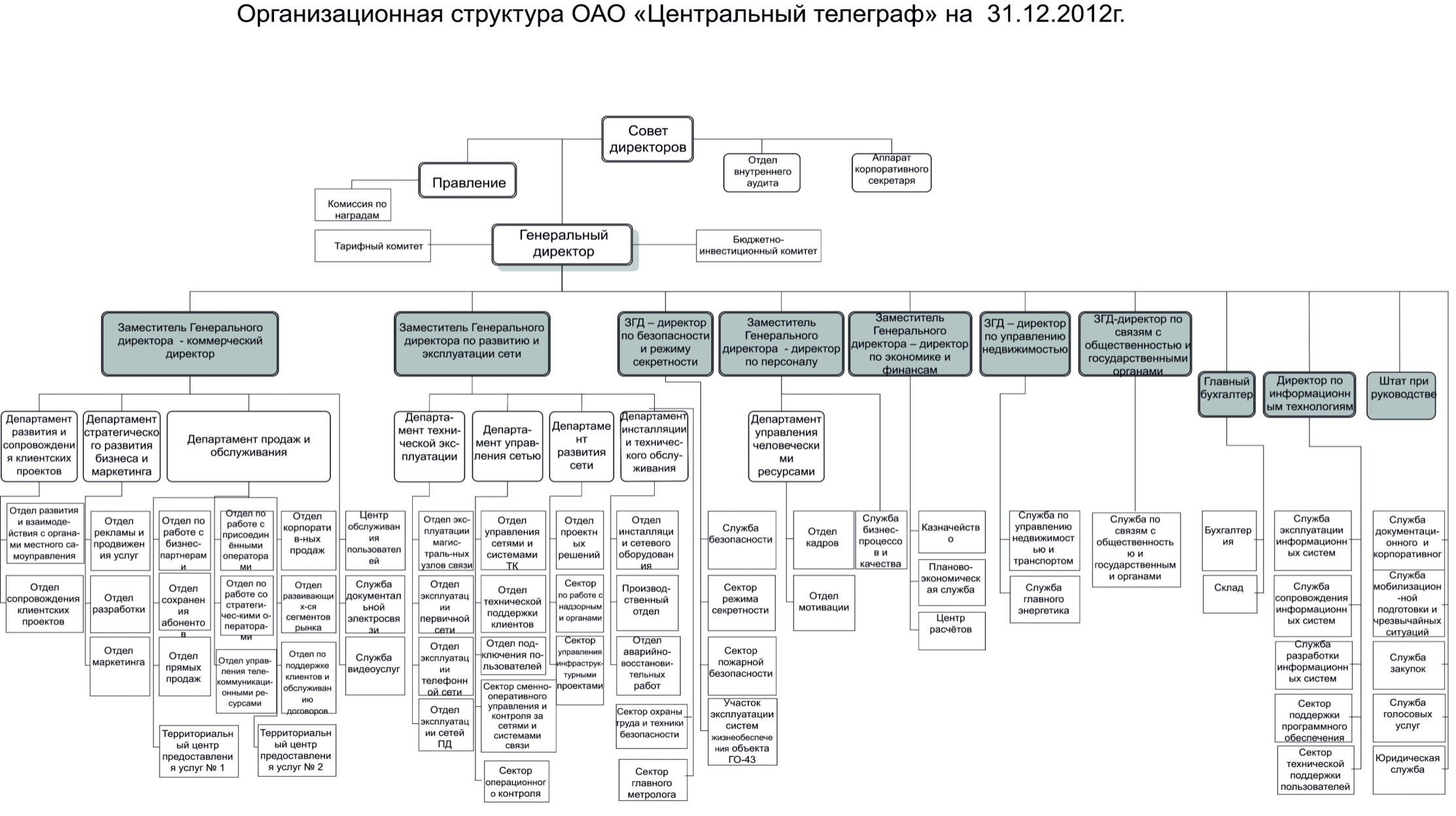 Приложение 3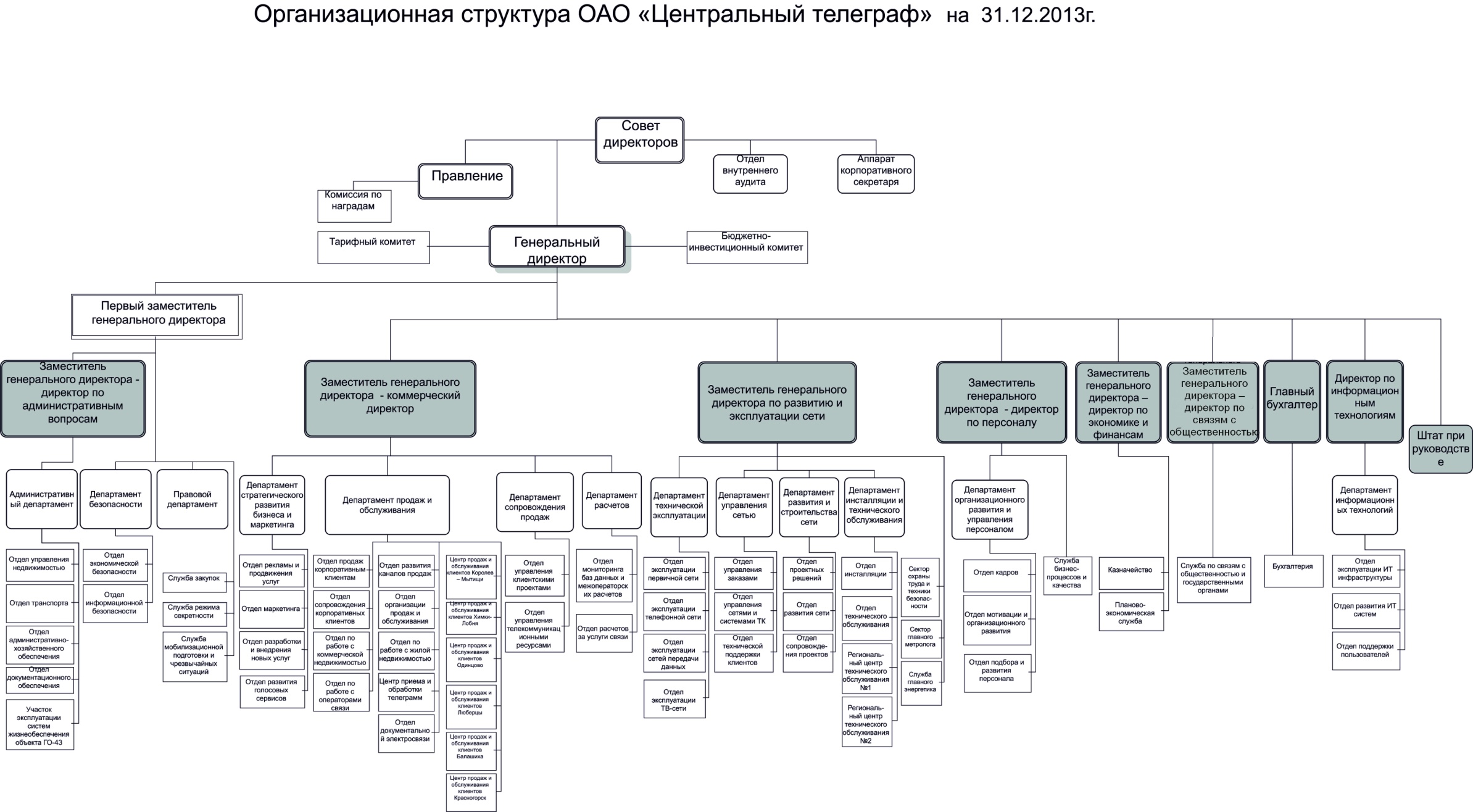 Информация об участии Общества в других организациях и эффективности долгосрочных финансовых вложенийПриложение 4Доходы, полученные от участия в дочерних и других компанияхПОЛНОЕ НАИМЕНОВАНИЕОткрытое акционерное общество «Центральный телеграф»СОКРАЩЕННОЕ НАИМЕНОВАНИЕОАО «Центральный телеграф»МЕСТО РЕГИСТРАЦИИ (ЮРИДИЧЕСКИЙ АДРЕС)125375, г. Москва, ул. Тверская. д.7ПОЧТОВЫЙ АДРЕС125375, г. Москва, ул. Тверская. д.7НОМЕР РАСЧЕТНОГО СЧЕТА В РУБЛЯХр/сч    40702810638180004447
к/сч    30101810400000000225 
ОАО «Сбербанк России»
БИК 044525225ИДЕНТИФИКАЦИОННЫЙ НОМЕР (ИНН)7710146208Код причины постановки на учет (КПП) 774850001Код ОГРН1027739044189№ п/пПоказательЕд. изм.4кв.  2012г. 1кв.  2013г. 2кв.  2013г.3кв.  2013г.4кв.  2013г.1.Общая протяженность ВОЛСкм.4757,964774,184785,844795,784825,022.Монтированная ёмкость по фиксированной связи тыс. ном.392,5392,5392,5392,5392,52.1.Задействованная ёмкость по фиксированной связи тыс. ном.214,904215,423215,198211,053207,9143.Монтированная ёмкость по мобильной связи (MVNO)тыс. ном.-10,010,010,010,03.1.Задействованная ёмкость по мобильной связи (MVNO)тыс. ном.-0,0020,0310,350,6774.Монтированная ёмкость ТЗУС кан.80259802598025980259802594.1.Задействованная ёмкость ТЗУС кан.76663766707573375755759955.Количество выносов и УПАТС телефонной сети.шт.1641461461461426.Количество телефонных шлюзов NGN.шт.100710621075108510937.Монтированная ёмкость портов ШПДшт.431 154  431 763434 283436 083442 7797.1.Задействованная ёмкость портов ШПДшт.1253551273361316651329361398508.Телеграфные сети8.1.Монтированная ёмкость центра коммутации международных сообщений (ЦКМС)портов32323232328.2.Задействованная ёмкость центра коммутации международных сообщений (ЦКМС)портов555558.3.Монтированная ёмкость центра коммутации сообщений (ЦКС-Х)портов4164164164164168.4.Задействованная ёмкость центра коммутации сообщений (ЦКС-Х)портов2712712712712718.5.Монтированная ёмкость коммутатора каналов сети Телекс (ТКС “Вектор–2000”)портов187218721872187217928.6.Задействованная ёмкость коммутатора каналов сети Телекс (ТКС “Вектор–2000”)портов727664657655626Наименование статейЕд. измер.201320122011Темп прироста 2013/2012 (в %)Выручкатыс.руб.3 412 5223 834 6073 629 029-11,0%Расходы по обычным видам деятельноститыс.руб.2 482 9873 050 4682 944 841-18,6%OIBDAтыс.руб.929 535784 139684 18818,5%OIBDA margin%27,2420,4518,85 6,79 пп.Прочие доходытыс.руб.795 569559 606909 14642,2%Прочие расходытыс.руб.830 165743 1871 009 57511,7%EBITDAтыс.руб.894 939600 558583 75949,0%EBITDA margin%26,2315,6616,0910,57 пп.Амортизациятыс.руб.412 419413 900383 689-0,4%EBIT тыс.руб.482 520186 658200 070158,5%EBITmargin%14,144,875,519,27 пп.Проценты к получениютыс.руб.1 3501 99011 123-32,1%Проценты к уплатетыс.руб.105 365114 747125 541-8,2%Налог на прибыльтыс.руб.88 55026 33127 738236,3%Чистая прибыльтыс.руб.289 95547 57057 914509,5%Чистая прибыль margin%8,501,241,60 7,26 пп.Наименование статейЕд. измер.201320122011Темп прироста 2013/2012, (в %)Активытыс.руб.4 141 5464 392 3304 450 542-6%В т.ч.Внеоборотные активытыс.руб.3 477 5393 601 1353 755 138-3%Оборотные активытыс.руб.664 007791 195695 404-16%Пассивытыс.руб.4 141 5464 392 3304 450 542-6%В т.ч.Капитал и резервытыс.руб.1 769 9891 490 2581 470 37619%Долгосрочные обязательстватыс.руб.1 403 7671 358 7151 227 7453%В т.ч.Займы и кредиты, подлежащие погашению более чем через 12 месяцев после отчетной датытыс.руб.1 200 0001 200 0001 080 0000%Краткосрочные обязательстватыс.руб.967 7901 543 3571 752 421-37%В т.ч.Займы и кредиты, подлежащие погашению менее чем через 12 месяцев после отчетной датытыс.руб.377 120658 730658 730-43%Наименование статейЕд. измер.201320122011Темп прироста2013/ 2012, (в%)Показатели доходноститыс.руб.1Доходность (рентабельность) собственного капитала (ROE) %18%3%4%15п.п.2Доходность (рентабельность) активов (ROA)%11%4%5%7п.п.3Доходность (рентабельность) инвестированного капитала (ROIC)%12,07%4,52%5,06%7,55 п.п. 4Доля, занимаемая на рынке услуги связи%1,68%1,94%1,95%-0,26п.п.Показатели платежеспособности и структуры заимствования5Оборачиваемость текущих активовдни777011810%6Оборачиваемость активов, дни4504154418%7Оборачиваемость дебиторской задолженности по операционной деятельностидни3533334%8Оборачиваемость кредиторской задолженностидни212831-25%9Отношение обязательств к собственному капиталу-1,34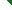 1,952,03-31%10Отношение NetDebt к EBITDA-1,73,23,4-46%11Отношение процентов к уплате к EBITDA-0,120,190,22-38%12Доля долгосрочной задолженности в объеме общего долга-0,590,470,4126%13Доля долгосрочной платной задолженности в объеме общего платного долга-0,760,620,5323%14Доля платного долга в объеме общего долга-0,670,670,680%15Эффективная процентная ставка по долгам%3%3%4%0п.п.Показатели налоговой нагрузки16Эффективная ставка налогообложения%23%36%32%-13п.п.Показатели ликвидности17Коэффициент быстрой ликвидности-0,590,460,3330%18Коэффициент текущей ликвидности-0,690,510,4034%19Чистый операционный денежный потоктыс. руб.564 289622 506526 391-9%20Свободный денежный поток (FreeCashFlow)тыс. руб.189 731130 83193 34245%Наименование статейЕд. измер.201320122011Темп прироста 2013/ 2012Клиентская база Интернетаб.1333891280831225444,1%1% активных клиентов к общему числу клиентов%81,6%82,1%79,1%-0,6%2Прирост клиентов%104,1104,5102,7-0,4%Доходность клиентов3Выручка на 1 клиента (ARPU)руб.6638,36627,97211,70,2%4Выручка на 1 номерруб.5416,954435703-0,5%5Затраты на 1 клиентаруб. 2170627048 27162 -19,7%6Клиентская база Телефонияаб.208591214904279370-2,9%7% активных клиентов к общему числу клиентов%1001001000,0%8Прирост клиентов%97,176,9101,326,2%9Доходность клиентов10Выручка на 1 клиента (ARPU)руб.5844,76018,24674-2,9%11Выручка на 1 номерруб.5719,35233,246529,3%12Затраты на 1 клиентаруб.13881 16121 11914 -13,9%Наименование статейЕд. измер.201320122011Темп прироста 2013/ 2012Показатели эффективности затрат1Коэффициент задействования монтированной емкости%52,9754,7571,18-1,782Себестоимость на 100 рублей выручкируб.72,7679,5581,15-8,543Показатели использования основных средств4Фондоотдача-1,011,091,19-7,345Оборачиваемость CAPEXдни477,09514,08120,07-7,206Доля незавершенного строительства от основных средств (основные средства включают незавершенное строительство)%8,5313,9415,80-5,417Отношение CAPEX к выручке-0,080,100,37-20,008Отношение CAPEX к показателю EBITDA-0,320,612,31-47,54Наименование статейЕдиницы измерения201320122011Темп прироста 2013/2012Показатели эффективности затратПоказатели эффективности затратПоказатели эффективности затратПоказатели эффективности затратПоказатели эффективности затрат33Доля расходов на персонал в выручке%19.1717.3515.51+1,83%34Месячные расходы на персонал в расчете на 1 работникаруб.780047115962967+9,62%34аРасходы на персоналтыс. руб.654 301665 194562 922-1,64%Сохранение кадровой базыСохранение кадровой базыСохранение кадровой базыСохранение кадровой базыСохранение кадровой базы35Текучесть кадров%19.6017.5014,80+2,1%36Доля списочного состава в общей численности%99.7196.1796.75+3,54%Эффективность персоналаЭффективность персоналаЭффективность персоналаЭффективность персоналаЭффективность персонала37Выручка на 1 работникатыс. руб.4 882.014 922.484 871.18-0,82%37аЧистая прибыль на 1 работникатыс. руб.414.8161.0777.74+579,29%СправочноСправочноСправочноСправочноСправочноСреднесписочная численностьед.699779745-10,27%Наименование статейЕд.изм.201320122011Темп прироста 2013/2012(в%)Внутризоновая связьтыс.руб.110 626119 262139 668-7,2%   в т.ч. физ.лицатыс.руб.42 31350 04662 462-15,5% юр.лицатыс.руб.68 31369 21677 206-1,3%Доходы по документальной связитыс.руб.538 487507 399498 5336,1%   в т.ч. физ.лицатыс.руб.56 34959 52061 131-5,3% юр.лицатыс.руб.482 138447 879437 4027,6%Доходы ГТСтыс.руб.1 219 1611 293 3291 299 676-5,7%   в т.ч. физ.лицатыс.руб.562 526587 687635 862-4,3% юр.лицатыс.руб.656 635705 642663 814-6,9%Доходы от присоединения и пропуска трафикатыс.руб.534 683930 334740 938-42,5%Радиосвязь, радиовещание, телевидениетыс.руб.5055 8293 197-91,3%Подвижная радиотелефонная связьтыс.руб.60800   в т.ч. физ.лицатыс.руб.59100 юр.лицатыс.руб.1700Доходы от Интернет и услуг передачи данныхтыс.руб.723 554697 158698 8743,8%   в т.ч. физ.лицатыс.руб.535 146496 055527 6957,9% юр.лицатыс.руб.188 408201 103171 179-6,3%Доходы по договорам содействиятыс.руб.26 22331 09336 888-15,7%Прочие операционные доходытыс.руб.258 674250 206211 3873,4%   в т.ч. физ.лицатыс.руб.3693 2640-88,7% юр.лицатыс.руб.258 305246 942211 3874,6%Выручкатыс.руб.3 412 5223 834 6103 629 161-11,0%   в т.ч. физ.лицатыс.руб.1 197 2941 196 5721 287 1500,1% юр.лицатыс.руб.2 215 2282 638 0382 342 011-16,0%201320132012201220112011Отклонение 2013 к 2012Отклонение 2013 к 2012тыс.руб.уд.вес, %тыс.руб.уд.вес, %тыс.руб.уд.вес, %тыс.руб.уд.вес, п.п.Прямые затраты1 140 23339,41 579 87945,61 631 51149,0-439 646,0-6,22Прочие производственные затраты1 755 17360,61 884 48954,41 697 02051,0-129 316,06,22Расходы по обычным видам деятельности, всего2 895 406100,03 464 368100,03 328 531100,0-568 962,00,00Наименование показателя201320122011Темп изменения показателей 2013/2012
(в %)Традиционная телефония4 35725 172155 987-82,7Создание инфраструктуры доступа для корпоративных клиентов4 35725 172155 987-82,7Новые услуги и прочие услуги помимо традиционной телефонии166 712288 8391 161 558-42,3Создание инфраструктуры доступа для корпоративных клиентов113 031194 570--41,9Модернизация телефонной сети0691--100,0NeoCentel41 43722 6831 156 80382,7Организация сети FMC с реконструкцией опорного коммутатора5 79170 3374 755-91,8Модернизация платформы "База"2 960558-430,5Повышение надежности ТВ услуг3 493-- Вложения в ИТ22 55911 711-92,6Информационные проекты 4 55111 711--61,1Модернизации системы виртуализации9 205---Модернизация системы хранения  и обработки данных8 803--- Линии передачи и объекты инфраструктуры связи21 01814 05714 09449,5Модернизация телеграфного узла ЦТ8 0312759262 820,4Переключение сети доступа B-PON на сеть MetroEthernet4 54913 168-100,0Исключение из сети узла связи ЦТ6955 019- -86,2Модернизация сети MetroEthernet1 5714 214- -62,7Расширение опорно-сетевой инфраструктуры (г. Лобня)279---Система оптимизации трафика на основе технологии DPI7 059---Система управления неисправностями и мониторинга качества предоставления сервисов282---Расширение функционала система мониторинга телефонной сети1 301---Разработка алгоритма приема, обработки, хранения и передачи сообщений, протоколов и интерфейсов Федеральной системы документальных сообщений1 800---Прочая инфраструктура72 86225 97817 270180,5Информационная безопасность: выполнение требований законодательства44 98413 2687 457239,0оборудование климатическими системами и СЖО объектов ЦТ1 3666057 170125,8Оборудование системами безопасности и жизнеобеспечения объектов11 5842 904 -298,9Замена автотранспорта11 2622 031129454,5Закупка офисного и прочего оборудования3 6667 1702 514-48,9Итого287 508365 7571 348 909-21,4Показатель2013 г.Удельный вес, %Собственные средства287 508100%Амортизация287 508100%Наименование показателя201320122011Темп изменения показателей 2013/2012
(в %)Расходование денежных средств375 195386 797461 933-2,99Ввод в эксплуатацию основных средств469 301384 3911 193 96622,09Наименование статейЕд. измер.201320122011Темп прироста 2013/2012,%Дебиторская задолженность, в т.ч.тыс. руб.411 168635 191537 473-35%Задолженность покупателей и заказчиков, в т.ч.тыс. руб.332 594445 017392 956-25%Текущая задолженность покупателей и заказчиков%72%62%87%10п.п.Просроченная задолженность покупателей и заказчиков%28%38%13%-10п.п.Задолженность по авансам выданным, в т.ч.тыс. руб.37 80683 41744 947-55%Текущая задолженность по авансам выданным%100%100%100%0п.п.Просроченная задолженность по авансам выданным%000Резерв по сомнительным долгамтыс. руб.87 03154 07459 31561%Наименование статейЕд. измер.201320122011Темп прироста 2013/2012,%Кредиторская задолженность, в т.ч.тыс. руб.508 875760 308758 177-33%Задолженность поставщикам и подрядчикам, в т.ч.тыс. руб.194 494396 025489 448-51%Текущая задолженность поставщикам и подрядчикам%100%100%100%0п.п.Просроченная задолженность поставщикам и подрядчикам%0%0%0% 0п.п.Задолженность по авансам полученным, в т.ч.тыс. руб.94 074123 00377 755-24%Текущая задолженность по авансам полученным%100%100%100%0п.п.Просроченная задолженность по авансам полученным%0%0%0%0п.п. № п/пКатегория ЗЛКоличество ЗЛАОИ, шт.АПИ, шт.Доляголосующих акций, %Доляв УК,%Физические лица - резиденты РФ, всегоФизические лица - резиденты РФ, всего1 32614 036 00033 968 7848,446921,6671Физические лица - нерезиденты, всегоФизические лица - нерезиденты, всего0000,00000,0000Юридические лица-резиденты РФ, всегоЮридические лица-резиденты РФ, всего4152 131 00021 420 21691,553178,3329Список юридических лиц:1НЕБАНКОВСКАЯ КРЕДИТНАЯ ОРГАНИЗАЦИЯ ЗАКРЫТОЕ АКЦИОНЕРНОЕ ОБЩЕСТВО «НАЦИОНАЛЬНЫЙ РАСЧЕТНЫЙ ДЕПОЗИТАРИЙ» (номинальный держатель)-19 179 00021 350 21611,542018,29302ОБЩЕСТВО С ОГРАНИЧЕННОЙ ОТВЕТСТВЕННОСТЬЮ «ЕФНС-ГРУПП»-1 0007 0000,00060,00363ОТКРЫТОЕ АКЦИОНЕРНОЕ ОБЩЕСТВО «СПЕЦСТРОЙ-РЕКОНСТРУКЦИЯ М»-10 00000,00600,00454ОТКРЫТОЕ АКЦИОНЕРНОЕ ОБЩЕСТВО МЕЖДУГОРОДНОЙ И МЕЖДУНАРОДНОЙ ЭЛЕКТРИЧЕСКОЙ СВЯЗИ «РОСТЕЛЕКОМ»-132 941 00063 00080,004560,0318Юридические лица-нерезиденты, всегоЮридические лица-нерезиденты, всего0000,00000,0000ИТОГО:ИТОГО:1 330166 167 00055 389 000100100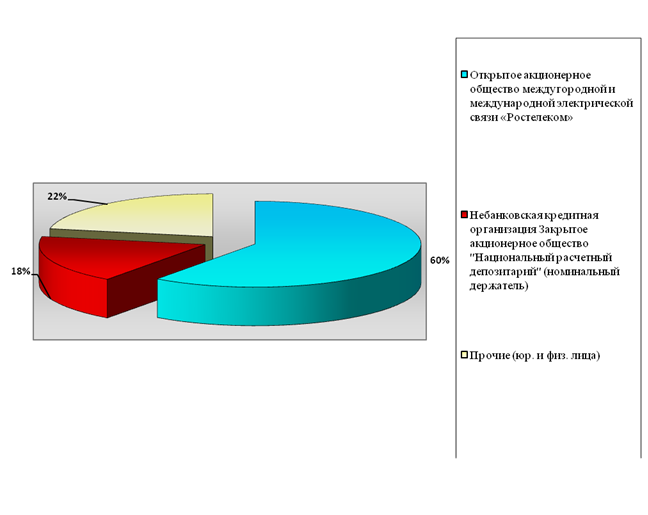 Дата проведения заседания Совета директоровНомер и дата протокола заседания Совета директоровВопросы повестки дня Принятое решение112.02.2013Заочное голосование№17 от 13.02.20131. Об утверждении условий трудового договора, заключаемого с Генеральным директором Левочкой Родионом Сергеевичем.Утвердить 112.02.2013Заочное голосование№17 от 13.02.20132. Об утверждении условий дополнительного соглашения № 1 к трудовому договору с Генеральным директором Левочкой Родионом Сергеевичем.Утвердить 112.02.2013Заочное голосование№17 от 13.02.20133.О предварительном согласовании совмещения Генеральным директором, членами Правления Общества должностей в органах управления других организаций.Предварительно согласовать 112.02.2013Заочное голосование№17 от 13.02.20134. О принятии решения по вопросам повестки дня внеочередного общего собрания акционеров ЗАО «Открытые коммуникации».Принять решения112.02.2013Заочное голосование№17 от 13.02.20135. О программе мероприятий по увеличению соотношения задействованной и монтируемой емкости».Доработать Программу 112.02.2013Заочное голосование№17 от 13.02.20136. О ходе выполнения ранее принятых решений Совета директоров и общего собрания акционеров за 4 квартал .Принять к    сведению.112.02.2013Заочное голосование№17 от 13.02.20137. О премировании Корпоративного секретаря Общества за 4 квартал 2012 года и 2012 год в целом.Выплатить 112.02.2013Заочное голосование№17 от 13.02.20138. Об одобрении сделки, в совершении которой имеется заинтересованность, а именно: Дополнительного соглашения №2 к Договору №921-10-16/2.1.10/348 от 01.09.2010 г. между ОАО «Ростелеком» (далее – Ростелеком) и ОАО «Центральный телеграф» (далее – Телеграф)».Одобрить 112.02.2013Заочное голосование№17 от 13.02.20139. Об одобрении сделки, в совершении которой имеется заинтересованность, а именно: Дополнительного соглашения №31 к Договору о негосударственном пенсионном обеспечении от 23 октября . №3/2002-ВЮ между ОАО «Центральный телеграф» и Негосударственным пенсионным фондом «Телеком-Союз».Одобрить 112.02.2013Заочное голосование№17 от 13.02.201310. Об одобрении сделки, в совершении которой имеется заинтересованность, а именно: Дополнительного соглашения №3 к Договору на оказание услуг связи №1.1-12060 от 08 июля . между ОАО «Центральный телеграф» и ОАО «Ростелеком».Одобрить 112.02.2013Заочное голосование№17 от 13.02.201311. Об одобрении сделки, в совершении которой имеется заинтересованность, а именно: Дополнительного соглашения №4 к Договору на оказание услуг связи №1.1-12060 от 08 июля . между ОАО «Центральный телеграф» и ОАО «Ростелеком».Одобрить 112.02.2013Заочное голосование№17 от 13.02.201312. Об одобрении сделки, в совершении которой имеется заинтересованность, а именно: Дополнительное соглашение № 10 к Договору на оказание услуг по ведению реестра владельцев именных ценных бумаг №2.25/240/8 от 17 июня . между ОАО «Центральный телеграф» и ОАО «Объединённая регистрационная компания».Одобрить 112.02.2013Заочное голосование№17 от 13.02.201313. Об одобрении сделки, в совершении которой имеется заинтересованность, а именно: Договора о присоединении сетей передачи данных между ОАО «Центральный телеграф» и ОАО «Ростелеком».Одобрить 112.02.2013Заочное голосование№17 от 13.02.201314. Об одобрении сделки, в совершении которой имеется заинтересованность, а именно: Договора аренды нежилых помещений между ЗАО «Ростелеграф» и ОАО «Центральный телеграф». Одобрить 112.02.2013Заочное голосование№17 от 13.02.201315. Отчет о работе отдела внутреннего аудита за 2012 год».Принять  к сведению112.02.2013Заочное голосование№17 от 13.02.201316. Об утверждении Положения о закупках товаров, работ, услуг для собственных нужд ОАО «Центральный телеграф».Утвердить 218.02.2013Заочное голосование№18 от 19.02.20131. Рассмотрение поступивших от акционеров предложений о выдвижении кандидатов в Совет директоров и Ревизионную комиссию Общества.Признать  306.03.2013Заочное голосование№ 19 от 07.03.20131. О премировании начальника ОВА Общества за 4 квартал 2012 года и 2012 год в целом.Выплатить 306.03.2013Заочное голосование№ 19 от 07.03.20132. Об одобрении сделки, в совершении которой имеется заинтересованность, а именно: Договора поставки оборудования между ОАО «Центральный телеграф» и ЗАО «Глобус-Телеком». Одобрить306.03.2013Заочное голосование№ 19 от 07.03.20133. Об одобрении сделки, в совершении которой имеется заинтересованность, а именно: Агентского договора между ОАО «Центральный телеграф» и ЗАО «Глобус-Телеком».Одобрить 306.03.2013Заочное голосование№ 19 от 07.03.20134. О премировании Генерального директора Общества.Выплатить 426.03.2013Заочное голосование№ 20 от 26.03.20131.  Об одобрении сделки, в совершении которой имеется заинтересованность, а именно: Приложения №3/1 к Договору №29-09/АК/1196 возмездного оказания услуг связи от 03.11.2009 г. между ОАО «Центральный телеграф» и ОАО «Российская телекоммуникационная сеть».Одобрить 426.03.2013Заочное голосование№ 20 от 26.03.20132. Об одобрении сделки, в совершении которой имеется заинтересованность, а именно: Приложения №4/1 к Договору №29-09/АК/1196 возмездного оказания услуг связи от 03.11.2009 г. между ОАО «Центральный телеграф» и ОАО «Российская телекоммуникационная сеть».Одобрить 426.03.2013Заочное голосование№ 20 от 26.03.20133. Об одобрении сделки, в совершении которой имеется заинтересованность, а именно: Приложения №5 к Договору №29-09/АК/1196 возмездного оказания услуг связи от 03.11.2009 г. между ОАО «Центральный телеграф» и ОАО «Российская телекоммуникационная сеть». Одобрить 527.03.2013Совместное присутствие№ 21 от 28.03.20131. Об утверждении  корректировки бюджета Общества на 2-4 кварталы 2013 года.Утвердить 527.03.2013Совместное присутствие№ 21 от 28.03.20132.  О результатах исполнения бюджета Общества за 4 квартал 2012 года (включая отчет о результатах работы Общества по снижению уровня дебиторской задолженности по итогам работы за 2 полугодие .).Принять к сведению527.03.2013Совместное присутствие№ 21 от 28.03.20133. О стратегических инициативах Общества на период 2013-2017г.г.Принять к сведению 527.03.2013Совместное присутствие№ 21 от 28.03.20134. О результатах работы Общества по управлению рисками в 2012 году.Принять к сведению 527.03.2013Совместное присутствие№ 21 от 28.03.20135. О корректировке Программы по управлению рисками Общества на 2013 год.Утвердить 527.03.2013Совместное присутствие№ 21 от 28.03.20136. О премировании Генерального директора за выполнение показателей бюджета за 4 квартал 2012 года.Не выплачивать 527.03.2013Совместное присутствие№ 21 от 28.03.20137. О премировании членов Правления Общества за 4 квартал 2012 года.Не выплачивать 527.03.2013Совместное присутствие№ 21 от 28.03.20138. О созыве годового общего собрания акционеров и о рассмотрении иных вопросов, связанных с подготовкой и проведением годового общего собрания акционеров Общества.Созвать 527.03.2013Совместное присутствие№ 21 от 28.03.20139. О внесении изменений в план работы Совета директоров ОАО «Центральный телеграф» на 2012 – 2013 гг.Внести 527.03.2013Совместное присутствие№ 21 от 28.03.201310. Об определении основных принципов построения организационной структуры Общества»Определить 527.03.2013Совместное присутствие№ 21 от 28.03.201311. О предварительном согласовании кандидатуры Бац Ольги Викторовны на должность заместителя Генерального директора – директора по персоналу. Об утверждении условий дополнительного соглашения к трудовому договору, заключаемого с заместителем Генерального директора – директором по персоналу Бац Ольгой Викторовной. Утвердить 527.03.2013Совместное присутствие№ 21 от 28.03.201312. О предварительном согласовании кандидатуры Борисова Александра Михайловича на должность заместителя Генерального директора по развитию и эксплуатации сети. Об утверждении условий дополнительного соглашения к трудовому договору, заключаемого с заместителем Генерального директора по развитию и эксплуатации сети Борисовым Александром Михайловичем. Утвердить 527.03.2013Совместное присутствие№ 21 от 28.03.201313. О предварительном согласовании кандидатуры Мельник Марины Анатольевны на должность заместителя Генерального директора – директора по экономике и финансам. Об утверждении условий дополнительного соглашения к трудовому договору, заключаемого с заместителем Генерального директора – директором по экономике и финансам Мельник Мариной Анатольевной. Утвердить  527.03.2013Совместное присутствие№ 21 от 28.03.201314. О Правлении Общества»Утвердить 619.04.2013Заочное голосование №22 от 19.04.20131. О программе мероприятий по увеличению соотношения задействованной и монтируемой емкости.Принять к сведению619.04.2013Заочное голосование №22 от 19.04.20132. Об одобрении сделки, в совершении которой имеется заинтересованность, а именно: Дополнительного соглашения №1 к Договору №2.1.10/560 на оказание услуг по предоставлению Инфраструктуры радиодоступа от 26.10.2012 г. между ОАО «Центральный телеграф» и ОАО «Московская сотовая связь».Одобрить 725.04.2013Совместное присутствие№ 23 от 26.04.20131. Предварительное утверждение Годового отчета Общества за 2012 год. Предварительно утвердить725.04.2013Совместное присутствие№ 23 от 26.04.20132. Рекомендации годовому общему собранию акционеров по распределению прибыли, в том числе по размеру дивиденда по акциям Общества и порядку его выплаты по результатам 2012 финансового года.Рекомендовать 725.04.2013Совместное присутствие№ 23 от 26.04.20133. Предложение Совета директоров по кандидатуре аудитора на 2013 год.Предложить 725.04.2013Совместное присутствие№ 23 от 26.04.20134. Включение в повестку дня годового общего собрания акционеров вопроса «Внесение изменений и дополнений в Устав Общества».Включить 725.04.2013Совместное присутствие№ 23 от 26.04.20135. Включение в повестку дня годового общего собрания акционеров вопроса «Утверждение нормативов (процентов) отчислений для расчета годового вознаграждения членов Совета директоров Общества».Включить 725.04.2013Совместное присутствие№ 23 от 26.04.20136. Утверждение повестки дня годового общего собрания акционеров.Утвердить 725.04.2013Совместное присутствие№ 23 от 26.04.20137. Определение перечня информации (материалов), предоставляемой лицам, имеющим право на участие в годовом общем собрании акционеров, при подготовке к проведению годового общего собрания акционеров, и порядка ее предоставления.Определить 725.04.2013Совместное присутствие№ 23 от 26.04.20138. О кандидатах для избрания в Совет директоров Общества. Включить 725.04.2013Совместное присутствие№ 23 от 26.04.20139. Утверждение формы и текста бюллетеней для голосования на годовом общем собрании акционеров.Утвердить 826.04.2013Заочное голосование№ 24 от 26.04.20131. О премировании Генерального директора за 2012 год.Не выплачивать  826.04.2013Заочное голосование№ 24 от 26.04.20132. О темпе изменения затрат на приобретение товаров (работ, услуг) в расчете на единицу продукции в реальном выражении (в ценах 2010 года) за .Принять к сведению 826.04.2013Заочное голосование№ 24 от 26.04.20133. О ходе выполнения ранее принятых решений Совета директоров и общего собрания акционеров за 1 квартал .Принять к сведению826.04.2013Заочное голосование№ 24 от 26.04.20134. О премировании Корпоративного секретаря Общества за 1 квартал 2013 года.Выплатить 826.04.2013Заочное голосование№ 24 от 26.04.20135.  Об утверждении условий дополнительного соглашения к трудовому договору, заключаемого с Корпоративным секретарем Общества.Утвердить 923.05.2013Заочное голосование№ 25 от 23.05.20131. Об одобрении сделки, в совершении которой имеется заинтересованность, а именно: Соглашения о погашении задолженности по Договору №2.5.8/643 от 01.07.2006 г. между ОАО «Центральный телеграф» и ЗАО «Центел» (далее – Договор)». Одобрить 1005.06.2013Совместное присутствие№ 26 от 05.06.20131. О результатах исполнения бюджета Общества за 1 квартал 2013 года.Принять к сведению 1005.06.2013Совместное присутствие№ 26 от 05.06.20132. О темпе изменения затрат на приобретение товаров (работ, услуг) в расчете на единицу продукции в реальном выражении (в ценах 2010 года) за 1-й квартал .Принять к сведению 1005.06.2013Совместное присутствие№ 26 от 05.06.20133. О результатах работы Общества по управлению существенными рисками в 1 квартале .Принять к сведению 1005.06.2013Совместное присутствие№ 26 от 05.06.20134. О премировании Генерального директора за выполнение показателей бюджета  за 1 кв. 2013 года.Выплатить 1005.06.2013Совместное присутствие№ 26 от 05.06.20135. О премировании членов Правления Общества за 1 квартал 2013 года.Определить 1005.06.2013Совместное присутствие№ 26 от 05.06.20136. О предварительном согласовании совмещения Генеральным директором, членами Правления Общества должностей в органах управления других организаций.Предварительно согласовать 1005.06.2013Совместное присутствие№ 26 от 05.06.20137. О принятии решений по вопросам повестки дня годового общего собрания акционеров ЗАО «Открытые Коммуникации».Принять решения  1005.06.2013Совместное присутствие№ 26 от 05.06.20138.О предварительном согласовании кандидатуры Бесаева Арчила Тимуровича на должность заместителя Генерального директора – коммерческого директора.           Предварительно согласовать  1005.06.2013Совместное присутствие№ 26 от 05.06.20139. Об утверждении условий трудового договора, заключаемого с заместителем Генерального директора – коммерческим директором Бесаевым Арчилом Тимуровичем.Утвердить 1005.06.2013Совместное присутствие№ 26 от 05.06.201310. О Правлении Общества.Утвердить 1107.06.2013Заочное голосование№ 27 от 07.06.20131. Об утверждении условий дополнительного соглашения № 2 к трудовому договору от 13 февраля 2013 года с Генеральным директором Левочкой Родионом Сергеевичем. Утвердить 1107.06.2013Заочное голосование№ 27 от 07.06.20132. Об утверждении условий дополнительного соглашения № 3 к трудовому договору от 14 января 2013 года № 2.6.5/2 с Заместителем генерального директора - директором по персоналу Бац Ольгой Викторовной.Утвердить 1107.06.2013Заочное голосование№ 27 от 07.06.20133. Об утверждении условий дополнительного соглашения № 3 к трудовому договору от 24 декабря 2012 № 2.6.5/166 с Заместителем генерального директора по развитию и эксплуатации сети Борисовым Александром Михайловичем.Утвердить       1107.06.2013Заочное голосование№ 27 от 07.06.20134. Об утверждении условий дополнительного соглашения № 6 к трудовому договору от 01 октября 2009  года с Заместителем генерального директора – директором по экономике и финансам Мельник Мариной Анатольевной.Утвердить 1107.06.2013Заочное голосование№ 27 от 07.06.20135. О премировании Генерального директора Общества.Выплатить 1210.06.2013Заочное голосование№ 1 от 10.06.20131. Избрание Председателя Совета директоров Общества.Избрать 1317.06.2013Заочное голосование№2 от 17.06.20131. О стратегии развития Общества на 2013 - 2017 гг.Утвердить 1317.06.2013Заочное голосование№2 от 17.06.20132. Об утверждении инвестиционных приоритетов Общества на 2014 год.Утвердить 1317.06.2013Заочное голосование№2 от 17.06.20133. О премировании начальника ОВА Общества за 1 квартал 2013 года.Выплатить  1426.06.2013Заочное голосование№3 от 26.06.20131. Об определении позиции Общества по вопросу повестки дня внеочередного общего собрания акционеров ЗАО «Открытые Коммуникации».Принять решение 
1502.08.2013Заочное голосование №4 от 02.08.20131. Об утверждении условий дополнительного соглашения № 3 к трудовому договору от 13 февраля 2013 года с Генеральным директором Левочкой Родионом Сергеевичем.  Утвердить 1502.08.2013Заочное голосование №4 от 02.08.20132.  Об утверждении условий договора, заключаемого с аудитором Общества на аудит отчетности, в том числе определение размера оплаты аудиторских услуг за .Утвердить 1502.08.2013Заочное голосование №4 от 02.08.20133. О ходе выполнения ранее принятых решений Совета директоров и общего собрания акционеров за 2 квартал .Принять к сведению.1502.08.2013Заочное голосование №4 от 02.08.20134. Об утверждении плана работ Совета директоров ОАО «Центральный телеграф» на 2013-.г.Утвердить 1502.08.2013Заочное голосование №4 от 02.08.20135. О премировании Корпоративного секретаря Общества.Выплатить 1620.08 2013Заочное голосование№5 от 21.08.20131. Об одобрении сделки, в совершении которой имеется заинтересованность, а именно: предполагаемого к заключению Договора на оказание услуг связи по предоставлению каналов связи между ОАО «Центральный телеграф» и ЗАО «Глобус-Телеком». Одобрить 1620.08 2013Заочное голосование№5 от 21.08.20132. Об одобрении сделки, в совершении которой имеется заинтересованность, а именно: предполагаемого к заключению Дополнительного соглашения №5 к Договору на оказание услуг связи №1.1-12060 от 08 июля 2009 г. между ОАО «Центральный телеграф» и ОАО «Ростелеком».Одобрить 1620.08 2013Заочное голосование№5 от 21.08.20133. Об одобрении сделки, в совершении которой имеется заинтересованность, а именно: предполагаемого к заключению Дополнительного соглашения №1 к Договору предоставления услуг № 1.СМС-106 от 01 февраля 2007 г. между ОАО «Центральный телеграф» и ЗАО «Открытые коммуникации».Одобрить 1729.08.2013Совместное присутствие№ 6 от 29.08.20131. О результатах исполнения бюджета Общества за 2 квартал 2013 года (включая отчет о результатах работы Общества по снижению уровня дебиторской задолженности по итогам работы за 1 полугодие 2013 года).Принять к сведению.1729.08.2013Совместное присутствие№ 6 от 29.08.20132. О темпе изменения затрат на приобретение товаров (работ, услуг) в расчете на единицу продукции в реальном выражении (в ценах 2010 года) за 1-е полугодие 2013г. Принять к сведению 1729.08.2013Совместное присутствие№ 6 от 29.08.20133. О результатах работы Общества по управлению существенными рисками  во 2 квартале .Принять к сведению 1729.08.2013Совместное присутствие№ 6 от 29.08.20134. О премировании Генерального директора за выполнение показателей бюджета за 2 квартал 2013 года.Выплатить 1729.08.2013Совместное присутствие№ 6 от 29.08.20135. О премировании членов Правления Общества за 2 квартал 2013 года.Определить 1729.08.2013Совместное присутствие№ 6 от 29.08.20136. О премировании начальника ОВА Общества за 2 квартал 2013 года.Выплатить 1816.09.2013Совместное присутствие№ 7 от 16.09.20131. О предварительном согласовании кандидатуры Антоновой Ольги Александровны на должность Главного бухгалтера.Предварительно согласовать 1816.09.2013Совместное присутствие№ 7 от 16.09.20132. Об утверждении условий договора, заключаемого с Главным бухгалтером Антоновой Ольгой Александровной.Утвердить 1816.09.2013Совместное присутствие№ 7 от 16.09.20133. Об утверждении условий дополнительного соглашения №2 к трудовому договору, заключаемого с начальником отдела внутреннего аудита.Утвердить условия 1816.09.2013Совместное присутствие№ 7 от 16.09.20134. Об определении срока полномочий, количественного состава Правления Общества и назначении его членов.Определить 1816.09.2013Совместное присутствие№ 7 от 16.09.20135. Об утверждении условий дополнительных соглашений к трудовым договорам, заключаемых с членами Правления.Утвердить 1816.09.2013Совместное присутствие№ 7 от 16.09.20136. Об определении основных принципов построения организационной структуры Общества.Определить.1905.11.2013Заочное голосование№ 8 от 05.11.20131. Об утверждении условий дополнительного соглашения № 4 к трудовому договору от 11 декабря 2012 г. с Первым заместителем Генерального директора Коруховым Андреем Юрьевичем.Утвердить 1905.11.2013Заочное голосование№ 8 от 05.11.20132. Об утверждении условий дополнительного соглашения №3 к трудовому договору от 05 июня 2013 г. с заместителем Генерального директора – коммерческим директором Бесаевым Арчилом Тимуровичем.Утвердить  1905.11.2013Заочное голосование№ 8 от 05.11.20133. Об утверждении условий дополнительного соглашения №1 к трудовому договору   от 17  сентября 2013 г. с главным бухгалтером Антоновой Ольгой Александровной.Утвердить  1905.11.2013Заочное голосование№ 8 от 05.11.20134. О ходе выполнения ранее принятых решений Совета директоров и общего собрания акционеров за 3 квартал 2013 г.Принять к сведению1905.11.2013Заочное голосование№ 8 от 05.11.20135. О премировании Корпоративного секретаря Общества за 3 квартал 2013 года.Выплатить 2027.11.2013Совместное присутствие№9 от 28.11.20131. О результатах исполнения бюджета Общества за 3 квартал 2013 года.Принять к сведению2027.11.2013Совместное присутствие№9 от 28.11.20132. О темпе изменения затрат на приобретение товаров (работ, услуг) в расчете на единицу продукции в реальном выражении (в ценах 2010 года) за 9 месяцев 2013 года.Принять к сведению 2027.11.2013Совместное присутствие№9 от 28.11.20133. О результатах работы Общества по управлению существенными рисками в 3 квартале 2013 г.Принять к сведению 2027.11.2013Совместное присутствие№9 от 28.11.20134. О внесении изменений в Положение о  закупках товаров, работ, услуг для собственных нужд   ОАО «Центральный телеграф».Внести изменения 2112.12.2013  Совместное присутствие№10 от 12.12.20131. Об утверждении бюджета  Общества на 2014 годУтвердить 2112.12.2013  Совместное присутствие№10 от 12.12.20132. Об утверждении Программы по управлению рисками на 2014 год.Утвердить 2112.12.2013  Совместное присутствие№10 от 12.12.20133. Об утверждении плана работы отдела внутреннего аудита на2014 год.Утвердить 2112.12.2013  Совместное присутствие№10 от 12.12.20134. О премировании Генерального директора за выполнение показателей бюджета за 3 квартал 2013 г.Выплатить 2112.12.2013  Совместное присутствие№10 от 12.12.20135. О премировании членов Правления Общества за 3 квартал 2013 г.Определить 2220.12.2013  заочное голосование№11 от 20.12.20131. Об одобрении сделки, в совершении которой имеется заинтересованность, а именно: Договора на оказание услуг связи по предоставлению каналов связи, заключаемого между ОАО «Центральный телеграф» и ЗАО «ГЛОБУС-ТЕЛЕКОМ»». Одобрить № п/пДата заседания Совета директоров (общего собрания акционеров),№ протоколаФормулировка вопросаПринятое решение (с указанием срока исполнения)Сведения о выполнении (невыполнении)1Заседание Совета директоров от 12.02.2013 (протокол № 17)О программе мероприятий по увеличению соотношения задействованной и монтируемой емкости».Правлению Общества:Доработать Программу мероприятий по увеличению соотношения задействованной и монтируемой емкости ОАО «Центральный телеграф»  и представить на повторное рассмотрение Совета директоров не позднее окончания 1 квартала 2013 года.Ежеквартально представлять на рассмотрение Совета директоров отчет о результатах выполнения Программы мероприятий по увеличению соотношения задействованной и монтируемой емкости ОАО «Центральный телеграф».На заседании Совета директоров Общества от 19.04.2013 г.   рассмотрен вопрос «О программе мероприятий по увеличению соотношения задействованной и монтируемой емкости», утвержденной решением правления с учетом замечаний членов Совета директоров.Общество ежеквартально представляет на рассмотрение Совета директоров отчет о результатах выполнения Программы мероприятий по увеличению соотношения задействованной и монтируемой емкости ОАО «Центральный телеграф».2Заседание Совета директоров от 27.03.2013  (протокол № 21)Об утверждении  корректировки бюджета Общества на 2-4 кварталы 2013 года»О стратегических инициативах Общества на период 2013-2017г.гПоручить Правлению Общества в двухнедельный срок представить Председателю Совета директоров утвержденный Бюджет Общества на 2013 год в бумажном и электронном виде.Правлению Общества учесть стратегические инициативы при корректировке  Стратегии  Общества  с учетом их предварительной проработки с ОАО «Ростелеком».Скорректированный бюджет Общества на 2013 год в бумажном и электронном виде представлен Председателю Совета директоров 03.04.13 г.С учетом предварительной проработки с ОАО «Ростелеком» Общество на заседании Совета директоров от 17.06.2013 г. утвердило Стратегию развития Общества на 2013-2017 гг. 3Заседание Совета директоров от 17.06.2013  (протокол № 2)О стратегии развития Общества на 2013 - 2017 гг. Поручить Правлению Общества не позднее 15 июля 2013 года вынести на рассмотрение Совета директоров Общества предложения по изменению и/или дополнению условий трудового договора с Генеральным директором Общества, обеспечивающие взаимосвязь размера выплачиваемых ему премий с достижением Обществом долгосрочных целей по годовой чистой прибыли, а именно, значений показателей годовой чистой прибыли Общества (на основании данных отчетности в РСБУ) равных или превышающих значения, приведенные в утвержденной стратегии развития Общества на 2013-2017 гг. При этом изменения и/или дополнения условий трудового договора не должны приводить к увеличению максимальной суммы квартальных и годовых премий, выплачиваемых  Генеральному директору Общества на основании действующего трудового договором с ним.На заседании Совета директоров от 02.08.2013г. утверждены условия дополнительного соглашения № 3 к трудовому договору от 13 февраля 2013 года с Левочкой Родионом Сергеевичем, с учетом замечаний членов Совета директоров.4Заседание Совета директоров от 29.08.2013  (протокол № 6)О результатах исполнения бюджета Общества за 2 квартал 2013 года (включая отчет о результатах работы Общества по снижению уровня дебиторской задолженности по итогам работы за 1 полугодие 2013 года).Правлению Общества:	- Обеспечить выполнение инвестиционного плана Общества в 2013 году.	- Повысить эффективность управления дебиторской задолженностью по профильным услугам с целью сокращения просроченной дебиторской задолженности.1. В  целях обеспечения выполнения инвестиционного плана Общества в 2013 году:- При открытии проектов запрашивалось коммерческое предложение у нескольких подрядчиков, где учитывались сроки и стоимость реализации проектов.Это дало экономию финансирования и существенно ускорило процесс  строительства объектов.- При завершении строительства, для ускорения ввода объектов в эксплуатацию, принято решение объединять проекты в пусковые комплексы,что сократило сроки на экспертизу и сдачу в надзорные органы.- При проведении централизованных закупок в техническом блоке пришли к снижению цен на оборудование и материалы, уменьшению сроков поставки.Это позволило открыть большее количество  проектов, появилась возможность «маневра» материальными средствами между разными проектами,отдавая  приоритет более значимым.2. С целью сокращения просроченной дебиторской задолженности и предотвращения возникновения новой просроченной задолженности были осуществлены  следующие меры:- Запущен автообзвон с уведомлением о выставлении счета при сумме счета свыше 5 тыс. руб. 5 числа каждого месяца;- Отправка уведомлений по sms и e-mail на указанные абонентом контакты с суммой выставленного счета и его детализации;- Обзвон  сотрудниками ЦР абонентов с суммами счетов больше 10 000 руб. по факту выставления счетов  для уведомления о превышении трафика, уточнения платежеспособности абонентов, в случае отказа от оплаты уведомляются отдел продаж и юридическая служба для дальнейшей претензионной работы.- Введена услуга «Рассылка счетов на электронный адрес для абонентов ФЛ», благодаря которой сроки оплаты счетов снизились. Для повышения эффективности управления дебиторской задолженностью изменена структура Общества, с 01.10.13  Департамент расчетов введен в состав Коммерческой дирекции.5Заседание Совета директоров от 27.11.2013 (протокол №9)О результатах работы Общества по управлению существенными рисками в 3 квартале 2013 г.»При формировании  Программы по управлению рисками на 2014 г.:- уточнить формулировки  рисков и мер реагирования, предусмотреть выделение риск образующих факторов по каждому риску (причин рисков), уточнить состав мер реагирования (на каждый фактор риска не менее одной меры реагирования);- уточнить состав KRI по итогам корректировки рисков. При формировании Отчетов об управлении рисками в рамках Программы по управлению рисками проводить анализ исполнения бюджета в разрезе рисков.1. Программа по управлению рисками Общества на 2014 год, доработанная с учетом рекомендаций, была рассмотрена и утверждена Советом Директоров 12.12.2013г.2. При формировании Отчетов об управлении рисками в рамках Программы по управлению рисками проводится анализ исполнения бюджета в разрезе рисков.6Заседание Совета директоров от 12.12.2013 (протокол №10)1. Об утверждении бюджета  Общества на 2014 год.2. Об утверждении Программы по управлению рисками на 2014 год.…. 2. Утвержденный бюджет ОАО «Центральный телеграф» на 2014 год, доработанный с учетом замечаний, в срок до 20.12.2013 года представить членам Совета директоров Общества.…2. Утвержденную Программу по управлению рисками Общества на 2014 год, доработанную с учетом замечаний, представить членам Совета директоров Общества до 31 декабря 2013 года.Утвержденный бюджет ОАО «Центральный телеграф» на 2014 год, доработанный с учетом замечаний, представлен членам Совета директоров Общества 20 декабря 2013 года.Утвержденная Программа по управлению рисками Общества на 2014 год, доработанная с учетом замечаний, представлена членам Совета директоров Общества 20 декабря 2013 года.№СделкаЗаинтересованные лицаСущественные условияОрган управления Общества, принявший решение об ее одобрении1Дополнительное соглашение №2 к Договору №921-10-16/2.1.10/348 от 01.09.2010 г. между ОАО «Ростелеком» и ОАО «Центральный телеграф»Имеется заинтересованность акционера Телеграфа, имеющего совместно с его аффилированными лицами более 20% голосующих акций Телеграфа, а именно: ОАО «Связьинвест». Основание заинтересованности следующее: ОАО «Связьинвест», владеющее более 20% голосующих акций Телеграфа, одновременно владеет более 20% голосующих акций Ростелеком, являющегося стороной по сделке.Также имеется заинтересованность членов Совета директоров ОАО «Центральный телеграф»: А.Ю. Провоторова и В.В. Семенова, которые занимают должности в органах управления юридического лица, являющегося стороной в сделке, а именно являются членами Совета директоров ОАО «Ростелеком».Предмет сделки – внесение изменений в Договор путем подписания Дополнительного соглашения №2 на следующих условиях:1.По тексту Договора и приложений к нему заменить слова «оказание услуг по обеспечению функционирования Оборудования» словами «предоставление в пользование комплекса технологических ресурсов для размещения технологического оборудования». 2.Дополнить Договор новым Приложением №2/3 «Протокол объема и стоимости предоставляемых ресурсов по обеспечению функционирования оборудования Заказчика» и считать его вступившим в силу с даты подписания Соглашения.3.Внести изменения  в Приложение №3 «Порядок выдачи, вид и тарифы технических условий»Соглашение вступает в силу с момента подписания и действует до окончания срока действия Договора. Совет директоров. Протокол №17от 12.02.20132Дополнительное соглашение №31 к Договору о негосударственном пенсионном обеспечении от 23 октября . №3/2002-ВЮ между ОАО «Центральный телеграф» и Негосударственным пенсионным фондом «Телеком-Союз» Имеется заинтересованность членов Совета директоров Телеграфа, а именно, А.Ю. Провоторова 
и В.В. Семенова, которые входят в состав Совета Негосударственного пенсионного фонда 
«Телеком-Союз», являющегося органом управления Негосударственного пенсионного фонда «Телеком-Союз» - стороны по сделке.  Негосударственный пенсионный фонд «Телеком-Союз», при условии перечисления Телеграфом пенсионного взноса, обязуется назначить и выплатить негосударственную пенсию 563 ветеранам Телеграфа по Договору от 23 октября . № 3/2002-ВЮ.  Назначение и выплата негосударственной пенсии ветеранам Телеграфа, указанным в Приложении №1 к Дополнительному соглашению, осуществляется по пенсионной схеме №7, изложенной в Пенсионных правилах Негосударственного пенсионного фонда «Телеком-Союз». Телеграф обязуется перечислить пенсионный взнос в размере 4 578 673,47 руб., согласно Расчету размеров пенсионных взносов №АР-12/3455, являющемуся Приложением 2 к Дополнительному соглашению. Негосударственный пенсионный фонд «Телеком-Союз» осуществляет удержание 2% от перечисленного Телеграфом пенсионного взноса, в момент зачисления такого пенсионного взноса на солидарный пенсионный счет Телеграфа.Дополнительное соглашение вступает в силу с момента его подписания Сторонами  и действует до полного исполнения Сторонами своих обязательств.Совет директоров Протокол №17от 12.02.20133Дополнительное соглашение №3 к Договору на оказание услуг связи №1.1-12060 от 08 июля . между ОАО «Центральный телеграф» и ОАО «Ростелеком»Имеется заинтересованность акционера ОАО «Центральный телеграф», имеющего совместно с его аффилированными лицами более 20 % голосующих акций ОАО «Центральный телеграф», а именно: ОАО «Связьинвест». Основание заинтересованности следующее: ОАО «Связьинвест», владеющее более 20 % голосующих акций ОАО «Центральный телеграф», одновременно владеет более 20 % голосующих акций ОАО «Ростелеком», являющегося стороной в сделке.Также имеется заинтересованность членов Совета директоров ОАО «Центральный телеграф»: А.Ю. Провоторова и В.В. Семенова, которые занимают должности в органах управления юридического лица, являющегося стороной в сделке, а именно являются членами Совета директоров ОАО «Ростелеком». ОАО «Центральный телеграф» оказывает ОАО «Ростелеком» услуги связи по предоставлению в пользование канала связи транспортной сети в г. Москве и Московской области между помещениями, на которых расположено оборудование ОАО «Ростелеком», в соответствии с Приложением № 1 к Соглашению, для выделенных сетей связи не имеющих выхода на сеть связи общего пользования, а ОАО «Ростелеком» принимает и оплачивает указанные услуги. Совет директоров. Протокол №17от 12.02.20134Дополнительное соглашение № 10 к Договору на оказание услуг по ведению реестра владельцев именных ценных бумаг №2.25/240/8 от 17 июня . между ОАО «Центральный телеграф» и ОАО «Объединённая регистрационная компания».Имеется заинтересованность Члена Совета директоров ОАО «Центральный телеграф» Веремьяниной В.Ф. Основание заинтересованности следующее: Член Совета директоров ОАО «Центральный телеграф» Веремьянина В.Ф. является Членом Совета директоров ОАО «Объединённая регистрационная компания».Кроме того, в соответствии с подп.17 п.1 ст.65 Федерального закона от 26 декабря . №208-ФЗ «Об акционерных обществах», а также п.11.2 ст.11, п.15 ст.13.4 Устава ОАО «Центральный телеграф» к компетенции Совета директоров ОАО «Центральный телеграф» относится утверждение регистратора Общества и условий договора с ним, а также принятие решения о расторжении договора с ним. «ОАО «Центральный телеграф» поручает, а ОАО «ОРК» на себя обязательства по ведению и хранению Реестра Эмитента по всем именным эмиссионным ценным бумагам.Регистратор осуществляет деятельность по ведению и хранению Реестра Эмитента в соответствии с действующим законодательством Российской Федерации, нормативными правовыми актами федерального органа исполнительной власти по рынку ценных бумаг России, регулирующими деятельность по ведению реестров владельцев ценных бумаг, Правилами ведения реестра владельцев ценных бумаг, действующими у Регистратора, условиями Договора, положениями Устава и условиями выпуска ценных бумаг Эмитента.Эмитент поручает, а Регистратор за вознаграждение обязуется оказывать Эмитенту услуги по выполнению функций счетной комиссии на общих собраниях акционеров Эмитента, в отношении которых Регистратором получено письменное распоряжение Эмитента о выполнении таких функций, в том числе проводимых в форме собрания либо в форме заочного голосования.Эмитент принимает на себя обязательства оплачивать услуги Регистратора по ведению и хранению Реестра, а также услуги по выполнению функций счетной комиссии на общих собраниях Эмитента в соответствии с ДоговоромСовет директоров Протокол №17от 12.02.20135Договор № 070-00011/12-014 о присоединении сетей передачи данных между ОАО «Центральный телеграф» и ОАО «Ростелеком».Имеется заинтересованность акционера ОАО «Центральный телеграф», имеющего совместно с его аффилированными лицами более 20 % голосующих акций ОАО «Центральный телеграф», а именно: ОАО «Связьинвест». Основание заинтересованности следующее: ОАО «Связьинвест», владеющее более 20 % голосующих акций ОАО «Центральный телеграф», одновременно владеет более 20 % голосующих акций ОАО «Ростелеком», являющегося стороной в сделке.Также имеется заинтересованность членов Совета директоров ОАО «Центральный телеграф»: А.Ю. Провоторова и В.В. Семенова, которые занимают должности в органах управления юридического лица, являющегося стороной в сделке, а именно являются членами Совета директоров ОАО «Ростелеком».Ростелеком оказывает ОАО «Центральный телеграф» Услуги присоединения, Услуги по пропуску трафика и дополнительные услуги, а ОАО «Центральный телеграф» принимает Услуги и оплачивает их согласно условиям Договора.Технические и информационные условия присоединения Сетей Сторон  указаны в Приложениях №№ 8 и 9 к Договору и Заказах, подписанных Сторонами. Совет директоров Протокол №17от 12.02.20136Договор аренды нежилых помещений между ЗАО «Ростелеграф» и ОАО «Центральный телеграф».имеется заинтересованность акционера ОАО «Центральный телеграф», а именно, ОАО «Связьинвест». Основание заинтересованности следующее: ЗАО «Ростелеграф» является аффилированным лицом (входит в группу лиц) акционера ОАО «Связьинвест», владеющего совместно с аффилированными лицами более 20% голосующих акций ОАО «Центральный телеграф». ОАО «Центральный телеграф» передаёт ЗАО «Ростелеграф» за плату во временное владение и пользование (аренду) нежилые помещения в здании, расположенном по адресу: г. Москва, ул. Тверская, д.7 (далее – Здание), а именно: этаж 4, нежилое помещение I, комнаты №65, 66, 74, общей площадью 82,5 кв.м. (в соответствии со свидетельством о государственной регистрации права от 30 июня . №77-АН 361063) для использования под офис. Сумма арендной платы в месяц составляет 123 750 (Сто двадцать три тысячи семьсот пятьдесят) рублей 00 копеек, в том числе НДС 18% в размере 18 877 (Восемнадцать тысяч восемьсот семьдесят семь) рублей 12 копеек.Совет директоров Протокол №17от12.02.20137Договор поставки оборудования между ОАО «Центральный телеграф» и ЗАО «Глобус-Телеком».Имеется заинтересованность акционера Телеграфа, а именно, сторона по сделке - ЗАО «Глобус-Телеком», является аффилированным лицом (входит в группу лиц) акционера ОАО «Связьинвест», владеющего более 20 % голосующих акций Телеграфа.ОАО «Центральный телеграф» обязуется передать в обусловленный Договором срок в собственность ЗАО «Глобус-Телеком» оборудование в соответствии со Спецификацией, в комплекте с технической документацией на поставляемое оборудование, а ЗАО «Глобус-Телеком» обязуется принять и оплатить его.Цена Договора составляет 336 000 руб. (Триста тридцать шесть тысяч) рублей, 00 копеек, в том числе НДС 18% 51 254,24 руб. (Пятьдесят одна тысяча двести пятьдесят четыре рубля 24 копейки). Совет директоров. Протокол №18от 18.02.20138 Агентский договор между ОАО «Центральный телеграф» и ЗАО «Глобус-Телеком».Имеется заинтересованность акционера Телеграфа, а именно, сторона по сделке - ЗАО «Глобус-Телеком», является аффилированным лицом (входит в группу лиц) акционера ОАО «Связьинвест», владеющего более 20 % голосующих акций Телеграфа.ОАО «Центральный телеграф» поручает ЗАО «Глобус-Телеком» от имени и за счет ОАО «Центральный телеграф» совершать юридические и иные действия, направленные на оказание Абонентам Услуг связи, а именно:-заключать с Абонентами Договоры на оказание Услуг связи;-выполнять работы по обеспечению предоставления доступа Абонентов к Услугам связи;-выставлять (формировать и доставлять) Абонентам счета, Абонентам - юридическим лицам - также счета-фактуры и акты сдачи-приемки оказанных услуг по оказанным Услугам связи;-осуществлять сбор денежных средств за оказанные Абонентам Услуги связи;-в случаях, предусмотренных настоящим Договором и Договором на оказание услуг связи, выполнять работы по  приостановлению и прекращению доступа Абонентов к Услугам связи;-осуществлять эксплуатационно-техническую поддержку Абонентов, а также рассмотрение претензий Абонентов по оказанию Услуг связи;-выполнять иные действия, связанные с оказанием  Услуг связи Абонентам;-осуществлять рассмотрение претензий Абонентов по оказанию Услуг связи.ЗАО «Глобус-Телеком» перечисляет ОАО «Центральный телеграф» причитающиеся ОАО «Центральный телеграф» денежные средства согласно разделу  «Расчеты между Сторонами»  Договора.Совет директоров. Протокол №18от 18.02.20139Приложение №3/1 к Договору №29-09/АК/1196 возмездного оказания услуг связи от 03.11.2009 г. между ОАО «Центральный телеграф» и ОАО «Российская телекоммуникационная сеть».Имеется заинтересованность акционера ОАО «Центральный телеграф», а именно: сторона по сделке - ОАО «Российская телекоммуникационная сеть», является аффилированным лицом (входит в группу лиц) акционера ОАО «Связьинвест», владеющего более 20 % голосующих акций ОАО «Центральный телеграф».Организация и дальнейшее использование канала 2 Мбит/сек от стыка с ОАО «Российская телекоммуникационная сеть» на ул. Тверская, д.7 до адреса: г.Москва, ул.Академика Арцимовича, д.6.Расчёты между ОАО «Центральный телеграф» и ОАО «Российская телекоммуникационная сеть» за оказанные услуги производятся ежемесячно, в соответствии с условиями Договора №29-09/АК/1196 возмездного оказания услуг связи от 03.11.2009 г.Совет директоров. Протокол№ 20от 26.03.201310Приложение №4/1 к Договору №29-09/АК/1196 возмездного оказания услуг связи от 03.11.2009 г. между ОАО «Центральный телеграф» и ОАО «Российская телекоммуникационная сеть».Имеется заинтересованность акционера ОАО «Центральный телеграф», а именно: сторона по сделке - ОАО «Российская телекоммуникационная сеть», является аффилированным лицом (входит в группу лиц) акционера ОАО «Связьинвест», владеющего более 20 % голосующих акций ОАО «Центральный телеграф».Предоставление в пользование канала связи с пропускной способностью 20 Мбит/сек от стыка с  ОАО «Российская телекоммуникационная сеть» на ММТС-9  до адреса: г. Москва: Миусская пл., д. 6, корпус 6.Расчёты между ОАО «Центральный телеграф» и ОАО «Российская телекоммуникационная сеть» за оказанные услуги производятся ежемесячно, в соответствии с условиями Договора №29-09/АК/1196 возмездного оказания услуг связи от 03.11.2009 г.Совет директоров. Протокол№ 20от 26.03.201311Приложение №5 к Договору №29-09/АК/1196 возмездного оказания услуг связи от 03.11.2009 г. между ОАО «Центральный телеграф» и ОАО «Российская телекоммуникационная сеть».Имеется заинтересованность акционера ОАО «Центральный телеграф», а именно: сторона по сделке - ОАО «Российская телекоммуникационная сеть», является аффилированным лицом (входит в группу лиц) акционера ОАО «Связьинвест», владеющего более 20 % голосующих акций ОАО «Центральный телеграф».Организация и дальнейшее использование канала 10 Мбит/сек от стыка с ОАО «Российская телекоммуникационная сеть» на ММТС-9  до адреса: г. Москва, Миусская пл., д. 6, корпус 6, комната 319.Расчёты между ОАО «Центральный телеграф» и ОАО «Российская телекоммуникационная сеть» за оказанные услуги производятся ежемесячно, в соответствии с условиями Договора №29-09/АК/1196 возмездного оказания услуг связи от 03.11.2009 г.Совет директоров. Протокол№ 20от 26.03.201312Дополнительное соглашение №1 к Договору №2.1.10/560 на оказание услуг по предоставлению Инфраструктуры радиодоступа от 26.10.2012 г. между ОАО «Центральный телеграф» и ОАО «Московская сотовая связьИмеется заинтересованность акционера ОАО «Центральный телеграф», а именно, сторона по сделке - ОАО «Московская сотовая связь», является аффилированным лицом (входит в группу лиц) акционера ОАО «Связьинвест», владеющего более 20 % голосующих акций ОАО «Центральный телеграф».Предмет сделки – внесение изменений в Договор путем подписания Дополнительного соглашения №1 на следующих условиях:Определить цену (денежную оценку) услуг, приобретаемых ОАО «Центральный телеграф» по предполагаемому к заключению Дополнительному соглашению №1 к Договору №2.1.10/560 на оказание услуг по предоставлению Инфраструктуры радиодоступа от 26.10.2012 г. между ОАО «Центральный телеграф» и ОАО «Московская сотовая связь», исходя из их рыночной стоимости.Совет директоров.Протокол № 22от 19.04.201313Соглашение о погашении задолженности по Договору №2.5.8/643 от 01.07.2006 г. между ОАО «Центральный телеграф» и ЗАО «Центел» (далее – Договор)».Имеется заинтересованность акционера ОАО «Центральный телеграф», имеющего совместно с его аффилированными лицами более 20 % голосующих акций ОАО «Центральный телеграф», а именно: ОАО «Связьинвест». Основание заинтересованности следующее: сторона по сделке, ЗАО «Центел», является аффилированным лицом (входит в группу лиц) акционера ОАО «Связьинвест».По состоянию на дату подписания Соглашения общая сумма задолженности ЗАО «Центел» перед ОАО «Центральный телеграф» по Договору составляет 171 380 407 (Сто семьдесят один миллион триста восемьдесят тысяч четыреста семь) рублей 23 копейки, в том числе НДС (18%) – 26 142 773 (Двадцать шесть миллионов сто сорок две тысячи семьсот семьдесят три) рубля 98 копеек.Предусмотренная Соглашением сумма задолженности включает в себя денежные средства, причитающиеся ОАО «Центральный телеграф» от абонентов за оказанные услуги связи в соответствии с пунктами 3.3.5. и 4.1.1. Договора, с учетом перечисленных (зачтенных) ЗАО «Центел» стоимости услуг и размера вознаграждения, предусмотренных пунктом 4.1.3. Договора и Приложением № 1 к Договору.Стороны пришли к соглашению о частичном погашении суммы задолженности ЗАО «Центел» перед ОАО «Центральный телеграф» за счет стоимости принадлежащих ЗАО «Центел» основных средств , объектов незавершенного строительства, а также материально-производственных запасов, передаваемых ОАО «Центральный телеграф» в счет погашения указанной задолженности. Общая сумма частичного погашения задолженности по Соглашению составляет 14 881 509 (Четырнадцать миллионов восемьсот восемьдесят одна тысяча пятьсот девять) рублей 20 копеек, в том числе НДС (18%) – 2 270 060 (Два миллиона двести семьдесят тысяч шестьдесят) рублей 73 копейки.Совет директоров. Протокол № 25от 25.05.201314Договор на оказание услуг связи по предоставлению каналов связи между ОАО «Центральный телеграф» и ЗАО «Глобус-Телеком».Имеется заинтересованность акционера Телеграфа, а именно, сторона по сделке - ЗАО «Глобус-Телеком», является аффилированным лицом (входит в группу лиц) акционера ОАО «Связьинвест», владеющего более 20 % голосующих акций Телеграфа.Предметом Договора является предоставление ОАО «Центральный телеграф» ЗАО «Глобус-Телеком» услуг связи по предоставлению каналов связи, образованных линиями передачи сети связи ОАО «Центральный телеграф».Совет директоров.Протокол №5от 20.08 201315Дополнительное соглашение №5 к Договору на оказание услуг связи №1.1-12060 от 08 июля 2009 г. между ОАО «Центральный телеграф» и ОАО «Ростелеком».Имеется заинтересованность акционера ОАО «Центральный телеграф», имеющего совместно с его аффилированными лицами более 20 % голосующих акций ОАО «Центральный телеграф», а именно: ОАО «Связьинвест». Основание заинтересованности следующее: ОАО «Связьинвест», владеющее более 20 % голосующих акций ОАО «Центральный телеграф», одновременно владеет более 20 % голосующих акций ОАО «Ростелеком», являющегося стороной в сделке.Также имеется заинтересованность членов Совета директоров ОАО «Центральный телеграф»: А.Ю. Провоторова и В.В. Семенова, которые занимают должности в органах управления юридического лица, являющегося стороной в сделке, а именно являются членами Совета директоров ОАО «Ростелеком».ОАО «Центральный телеграф» оказывает ОАО «Ростелеком» услуги связи по предоставлению в пользование каналов связи транспортной сети в г. Москве и Московской области между помещениями, в которых расположено оборудование ОАО «Ростелеком», в соответствии с Приложением к Дополнительному соглашению, для выделенных сетей связи, не имеющих выхода на сеть связи общего пользования, а ОАО «Ростелеком» принимает и оплачивает указанные услуги. Совет директоров.Протокол №5от 20.08 201316Дополнительное соглашение №1 к Договору предоставления услуг № 1.СМС-106 от 01 февраля 2007 г. между ОАО «Центральный телеграф» и ЗАО «Открытые коммуникации».Имеется заинтересованность генерального директора и членов коллегиального исполнительного органа ОАО «Центральный телеграф», а именно Лёвочки Р.С. (генеральный директор, член Правления), Борисова А.М. (заместитель генерального директора – директор по развитию и эксплуатации сети, член Правления), Корухова А.Ю. (первый заместитель генерального директора, член Правления), Мельник М.А. (заместитель генерального директора – директор по экономике и финансам, член Правления). Основание заинтересованности следующее: генеральный директор, член Правления ОАО «Центральный телеграф» - Лёвочка Р.С., члены Правления ОАО «Центральный телеграф» Борисов А.М., Корухов А.Ю., Мельник М.А. являются членами Совета директоров ЗАО «Открытые коммуникации». Кроме того, ЗАО «Открытые Коммуникации» является аффилированным лицом (входит в группу лиц) акционера ОАО «Связьинвест», владеющего более 20% голосующих акций «Центральный телеграф».Предмет сделки – внесение изменений в Договор путем подписания Дополнительного соглашения №1 на следующих условиях:1.Изменить Приложение № 1 к Договору «Тарифы» и изложить его в редакции Приложения № 1 к Соглашению. 2. Дополнить раздел 4 Договора пунктом 4.11 в следующей редакции: «4.11. Общая стоимость Услуг по настоящему Договору не превышает 100 000 (Сто тысяч) рублей в год».3.Соглашение вступает в силу с момента подписания обеими Сторонами и действует в течение срока действия Договора.Совет директоровПротокол №46от 29.07.201317Договор на оказание услуг связи по предоставлению каналов связи, заключаемого между ОАО «Центральный телеграф» и ЗАО «Глобус-Телеком»».Имеется заинтересованность акционера Телеграфа, а именно, сторона по сделке - ЗАО «Глобус-Телеком», является аффилированным лицом (входит в группу лиц) акционера ОАО «Связьинвест», владеющего более 20 % голосующих акций Телеграфа.Предметом Договора является оказание ЗАО «ГЛОБУС-ТЕЛЕКОМ» ОАО «Центральный телеграф» услуг связи по предоставлению каналов связи, в том числе дополнительных и иных услуг, технологически неразрывно связанных с услугами связи, предусмотренных бланками заказа, являющимися неотъемлемой частью Договора.Совет директоров. Протокол №№11от 20.12.2013  1Дополнительное соглашение № 10 к Договору на оказание услуг по ведению реестра владельцев именных ценных бумаг №2.25/240/8 от 17 июня . между ОАО «Центральный телеграф» и ОАО «Объединённая регистрационная компания».В соответствии с подп.17 п.1 ст.65 Федерального закона от 26 декабря . №208-ФЗ «Об акционерных обществах», а также п.11.2 ст.11, п.15 ст.13.4 Устава ОАО «Центральный телеграф» к компетенции Совета директоров ОАО «Центральный телеграф» относится утверждение регистратора Общества и условий договора с ним, а также принятие решения о расторжении договора с ним. Кроме того, имеется заинтересованность Члена Совета директоров ОАО «Центральный телеграф» Веремьяниной В.Ф. Основание заинтересованности следующее: Член Совета директоров ОАО «Центральный телеграф» Веремьянина В.Ф. является Членом Совета директоров ОАО «Объединённая регистрационная компания».«ОАО «Центральный телеграф» поручает, а ОАО «ОРК» на себя обязательства по ведению и хранению Реестра Эмитента по всем именным эмиссионным ценным бумагам.Регистратор осуществляет деятельность по ведению и хранению Реестра Эмитента в соответствии с действующим законодательством Российской Федерации, нормативными правовыми актами федерального органа исполнительной власти по рынку ценных бумаг России, регулирующими деятельность по ведению реестров владельцев ценных бумаг, Правилами ведения реестра владельцев ценных бумаг, действующими у Регистратора, условиями Договора, положениями Устава и условиями выпуска ценных бумаг Эмитента.Эмитент поручает, а Регистратор за вознаграждение обязуется оказывать Эмитенту услуги по выполнению функций счетной комиссии на общих собраниях акционеров Эмитента, в отношении которых Регистратором получено письменное распоряжение Эмитента о выполнении таких функций, в том числе проводимых в форме собрания либо в форме заочного голосования.Эмитент принимает на себя обязательства оплачивать услуги Регистратора по ведению и хранению Реестра, а также услуги по выполнению функций счетной комиссии на общих собраниях Эмитента в соответствии с ДоговоромСовет директоров Протокол №17от 12.02.2013 N       Положение Кодекса  корпоративного поведения     Соблюдается илине соблюдается Соблюдается илине соблюдается  Примечание                    Общее собрание акционеров                                       Общее собрание акционеров                                       Общее собрание акционеров                                       Общее собрание акционеров                                       Общее собрание акционеров                     1.Извещение акционеров о проведении   общего собрания акционеров не менее чем за 30 дней до даты его  проведения независимо от вопросов, включенных в его повестку дня, если законодательством не  предусмотрен больший срок      Соблюдается П. 12.12 Устава ОАО «Центральный телеграф» П. 12.12 Устава ОАО «Центральный телеграф»  2.Наличие у акционеров возможности знакомиться со списком лиц,  имеющих право на участие в общем собрании акционеров, начиная со дня сообщения  о  проведении общего собрания акционеров и до закрытия очного общего собранияакционеров, а в случае заочного общего собрания акционеров – до даты окончания      приема бюллетеней для голосования     Соблюдается П.3.10  Кодекса корпоративного поведения ОАО «Центральный телеграф» П.3.10  Кодекса корпоративного поведения ОАО «Центральный телеграф»  3.Наличие у акционеров возможности знакомиться с информацией (материалами), подлежащей предоставлению при подготовке к проведению общего собрания акционеров,Посредством электронных средств связи,  в том числе посредством сети Интернет                  Соблюдается П.3.5  Кодекса корпоративного  поведения ОАО «Центральный телеграф» П.3.5  Кодекса корпоративного  поведения ОАО «Центральный телеграф»  4.Наличие у акционера возможности внести вопрос в повестку дня общего собрания акционеров или потребовать созыва общего собрания акционеров без предоставления выписки из реестра акционеров, если учет его прав на акции осуществляется в системе ведения реестра акционеров, а в случае, если его права на акции учитываются на  счете  депо,  -достаточность  выписки со счета депо     для осуществления вышеуказанных правСоблюдается П.3.9  Кодекса корпоративного поведения ОАО «Центральный телеграф» П.3.9  Кодекса корпоративного поведения ОАО «Центральный телеграф»  5.Наличие в уставе или внутренних документах  акционерного общества  требования об обязательном присутствии   на общем собрании акционеров генерального директора, членов правления, членов совета директоров, членов ревизионной комиссии и аудитораакционерного общества          Соблюдается частичноВ соответствии с пунктом 13.13 Кодекса корпоративного  поведения ОАО «Центральный телеграф»  с целью предоставления акционерам возможности получения ответов на поставленные ими вопросы Общество стремится обеспечить присутствие на общем собрании акционеров членов Совета директоров, представителей исполнительных органов и Ревизионной комиссии Общества. В соответствии с пунктом 13.13 Кодекса корпоративного  поведения ОАО «Центральный телеграф»  с целью предоставления акционерам возможности получения ответов на поставленные ими вопросы Общество стремится обеспечить присутствие на общем собрании акционеров членов Совета директоров, представителей исполнительных органов и Ревизионной комиссии Общества.  6.Обязательное        присутствие кандидатов  при рассмотрении на общем    собрании    акционеров вопросов   об  избрании  членов совета директоров, генеральногодиректора,   членов  правления,членов ревизионной комиссии,  атакже  вопроса  об  утвержденииаудитора акционерного общества Соблюдается частично В соответствии с пунктом 13.14 Кодекса корпоративного  поведения ОАО «Центральный телеграф» Общество стремится обеспечить присутствие на общем собрании акционеров кандидатов в новый состав Совета директоров, Ревизионной комиссии и представителей аудитора Общества.В соответствии с пунктом 13.14 Кодекса корпоративного  поведения ОАО «Центральный телеграф» Общество стремится обеспечить присутствие на общем собрании акционеров кандидатов в новый состав Совета директоров, Ревизионной комиссии и представителей аудитора Общества. 7.Наличие во           внутреннихдокументах         акционерногообщества процедуры  регистрацииучастников    общего   собранияакционеров                     Соблюдается П. 8.1   Положения о порядке проведения общего собрания акционеров ОАО «Центральный телеграф» П. 8.1   Положения о порядке проведения общего собрания акционеров ОАО «Центральный телеграф»                         Совет директоров                                                Совет директоров                                                Совет директоров                                                Совет директоров                                                Совет директоров                         8.Наличие в  уставе  акционерногообщества    полномочия   советадиректоров    по     ежегодномуутверждению                    финансово-хозяйственного  планаакционерного общества          Соблюдается Соблюдается П. 13.4 п/п 1 Устава ОАО «Центральный телеграф» 9.Наличие утвержденной    советомдиректоров процедуры управлениярисками в акционерном обществе Соблюдается Соблюдается Программа по управлению рисками на 2013 год  утверждена Советом директоров 29.12.2012 (протокол №16 от 29.12.2012)10.Наличие в  уставе  акционерногообщества      права      советадиректоров  принять  решение  оприостановлении      полномочийгенерального         директора,назначаемого  общим   собраниемакционеров                     Соблюдается Соблюдается Согласно  статьи 15 Устава ОАО «Центральный телеграф» Генеральный директор назначается Советом директоров Общества.Совет директоров вправе в любое время принять решение о досрочном прекращении полномочий Генерального директора Общества и о расторжении договора с ним. 11.Наличие в  уставе  акционерногообщества      права      советадиректоров        устанавливатьтребования  к  квалификации   иразмеру          вознаграждениягенерального директора,  членовправления,        руководителейосновных            структурныхподразделений      акционерногообщества                       СоблюдаетсяСоблюдаетсяП.13.4 п/п32 Устава ОАО «Центрального телеграфа», а также нормы, которые содержатся в Положении о премировании членов Правления ОАО «Центральный телеграф»12.Наличие в  уставе  акционерногообщества      права      советадиректоров  утверждать  условиядоговоров     с     генеральнымдиректором и членами правления Соблюдается Соблюдается П.13.4 п/п 32 Устава ОАО «Центральный телеграф»13.Наличие в уставе или внутреннихдокументах         акционерногообщества требования о том,  чтопри     утверждении     условийдоговоров     с     генеральнымдиректором         (управляющейорганизацией,  управляющим)   ичленами правления голоса членовсовета  директоров,  являющихсягенеральным     директором    ичленами правления, при подсчетеголосов не учитываются         Не соблюдаетсяНе соблюдается14.Наличие в     составе    советадиректоров         акционерногообщества не менее 3 независимыхдиректоров,          отвечающихтребованиям             Кодексакорпоративного поведения       Соблюдается Соблюдается В течение 2013 года не менее 3 членов Совета директоров ОАО «Центральный телеграф» отвечали требованиям, предъявляемым к независимым директорам Кодексом корпоративного поведения. 15.Отсутствие в   составе   советадиректоров         акционерногообщества      лиц,      которыепризнавались     виновными    всовершении преступлений в сфереэкономической  деятельности илипреступлений             противгосударственной         власти,интересов       государственнойслужбы   и   службы  в  органахместного самоуправления  или  ккоторым             применялисьадминистративные  наказания  заправонарушения     в    областипредпринимательской            деятельности   или   в  областифинансов,  налогов  и   сборов,рынка ценных бумаг             Соблюдается Соблюдается Применяется на практике16.Отсутствие в   составе   советадиректоров         акционерногообщества     лиц,    являющихсяучастником,         генеральнымдиректором       (управляющим),членом  органа  управления  илиработником  юридического  лица,конкурирующего   с  акционернымобществом                      СоблюдаетсяСоблюдается17.Наличие в  уставе  акционерногообщества требования об избраниисовета  директоров кумулятивнымголосованием                   Соблюдается Соблюдается П. 13.2 Устава ОАО «Центральный телеграф»18.Наличие во           внутреннихдокументах         акционерногообщества   обязанности   членовсовета               директороввоздерживаться   от   действий,которые       приведут      илипотенциально способны  привестик возникновению конфликта междуих  интересами   и   интересамиакционерного   общества,   а  вслучае   возникновения   такогоконфликта     -     обязанностираскрывать  совету   директоровинформацию об этом конфликте   Соблюдается Соблюдается П.4.6 Кодекса корпоративного поведения «Центральный телеграф»19.Наличие во           внутреннихдокументах         акционерногообщества   обязанности   членовсовета   директоров   письменноуведомлять  совет  директоров онамерении  совершить  сделки  сценными  бумагами  акционерногообщества,    членами     советадиректоров     которого     ониявляются,  или   его   дочерних(зависимых)  обществ,  а  такжераскрывать     информацию     осовершенных   ими   сделках   стакими ценными бумагами        Соблюдается Соблюдается П.3.2.11 Положения о Совете директоров,  п.4.14  Кодекса корпоративного поведения ОАО «Центральный телеграф» 20.Наличие во           внутреннихдокументах         акционерногообщества      требования      опроведении   заседаний   советадиректоров не реже одного  разав шесть недель                  Не соблюдается Не соблюдается21.Проведение заседаний     советадиректоров         акционерногообщества  в  течение  года,  закоторый  составляется   годовойотчет акционерного общества,  спериодичностью не  реже  одногораза в шесть недель            Соблюдается Соблюдается Исполняется на практике (в течение 2013 года Совет директоров провел в общей сложности 22 заседания). 22.Наличие во           внутреннихдокументах         акционерногообщества   порядка   проведениязаседаний совета директоров    Соблюдается Соблюдается Статья 13 Устава ОАО «Центральный телеграф» и статья 6 Положения о Совете директоров ОАО «Центральный телеграф». 23.Наличие во внутренних документах         акционерного общества      положения       о необходимости одобрения советомдиректоров сделок  акционерногообщества  на  сумму  10 и более процентов   стоимости   активов общества,     за    исключением сделок,  совершаемых в процессе обычной           хозяйственнойдеятельности   Соблюдается Соблюдается П.13.4 Устава ОАО «Центральный телеграф»24.Наличие во           внутренних документах         акционерного общества  права  членов  совета директоров   на   получение  от исполнительных  органов и руководителей          основных структурных       подразделенийакционерного           общества информации,   необходимой   дляосуществления своих функций,  а также    ответственности  за не предоставление          такой информации                     Соблюдается Соблюдается П.3.1.1 Положения о Совете директоров,  п.4.14  Кодекса корпоративного  поведения ОАО «Центральный телеграф» 25.Наличие комитета  совета директоров  по  стратегическому планированию   или   возложение функций  указанного комитета на другой комитет (кроме  комитета по  аудиту и комитета по кадрам и  вознаграждениям)             Не соблюдаетсяНе соблюдаетсяКомитет не создавался26.Наличие комитета  совета директоров     (комитета по аудиту), который  рекомендует совету    директоров   аудитора акционерного     общества     иВзаимодействует с ним и ревизионной           комиссией акционерного общества          Не соблюдаетсяНе соблюдаетсяКомитет не создавался27.Наличие в  составе  комитета поаудиту  только  независимых   инеисполнительных директоров    Не соблюдаетсяНе соблюдаетсяКомитет не создавался28.Осуществление       руководствакомитетом по аудиту независимымдиректором                     Не соблюдаетсяНе соблюдаетсяКомитет не создавался29.Наличие во внутренних документах         акционерного общества   права  доступа  всех членов  комитета  по  аудиту  клюбым  документам  и информацииакционерного    общества    приусловии    неразглашения    имиконфиденциальной информации    Не соблюдаетсяНе соблюдаетсяКомитет не создавался30.Создание комитета        советадиректоров  (комитета по кадрами  вознаграждениям),   функциейкоторого  является  определениекритериев подбора кандидатов  вчлены   совета   директоров   ивыработка политики акционерногообщества        в       областивознаграждения                 Не соблюдаетсяНе соблюдаетсяКомитет не создавался31.Осуществление       руководствакомитетом     по    кадрам    ивознаграждениям     независимымдиректором                     Не соблюдаетсяНе соблюдаетсяКомитет не создавался32.Отсутствие в  составе  комитетапо  кадрам  и   вознаграждениямдолжностных   лиц  акционерногообщества           Не соблюдаетсяНе соблюдаетсяКомитет не создавался33.Создание комитета        советадиректоров    по   рискам   иливозложение  функций  указанногокомитета   на   другой  комитет(кроме  комитета  по  аудиту  икомитета     по     кадрам    ивознаграждениям)               Не соблюдаетсяНе соблюдаетсяКомитет не создавался34.Создание комитета        советадиректоров   по  урегулированиюкорпоративных  конфликтов   иливозложение  функций  указанногокомитета  на   другой   комитет(кроме  комитета  по  аудиту  икомитета    по     кадрам     ивознаграждениям)               Не соблюдаетсяНе соблюдаетсяКомитет не создавался35.Отсутствие в  составе  комитетапо урегулированию корпоративныхконфликтов    должностных   лицакционерного общества          Не соблюдаетсяНе соблюдаетсяКомитет не создавался36.Осуществление       руководствакомитетом   по   урегулированиюкорпоративных        конфликтовнезависимым директором         Не соблюдаетсяНе соблюдаетсяКомитет не создавался37.Наличие утвержденных    советомдиректоров           внутреннихдокументов         акционерногообщества,     предусматривающихпорядок  формирования  и работыкомитетов совета директоров    Не соблюдаетсяНе соблюдаетсяКомитеты не создавались38.Наличие в  уставе  акционерногообщества   порядка  определениякворума   совета    директоров,позволяющего       обеспечиватьобязательное            участиенезависимых     директоров    взаседаниях совета директоров   Не соблюдаетсяНе соблюдается                     Исполнительные органы                                           Исполнительные органы                                           Исполнительные органы                                           Исполнительные органы                                           Исполнительные органы                      39.Наличие          коллегиальногоисполнительного          органа(правления)        акционерногообщества                       СоблюдаетсяСоблюдается Статья 14 Устава ОАО «Центральный телеграф»40.Наличие в уставе или внутреннихдокументах         акционерногообщества      положения       онеобходимости         одобренияправлением       сделок       снедвижимостью,        полученияакционерным обществом кредитов,если    указанные   сделки   неотносятся к крупным  сделкам  иих  совершение  не  относится кобычной           хозяйственнойдеятельности       акционерногообщества                       Не соблюдаетсяНе соблюдается41.Наличие во           внутреннихдокументах         акционерногообщества процедуры согласованияопераций,  которые  выходят  зарамки  финансово-хозяйственногоплана акционерного общества    Соблюдается Соблюдается Применяется на практике (корректировка бюджета)42.Отсутствие в            составеисполнительных   органов   лиц,являющихся          участником,генеральным          директором(управляющим),   членом  органауправления    или    работникомюридического              лица,конкурирующего  с   акционернымобществом                      СоблюдаетсяСоблюдаетсяПрименяется на практике43.Отсутствие в            составеисполнительных          органовакционерного    общества   лиц,которые признавались  виновнымив   совершении  преступлений  всфере             экономическойдеятельности  или  преступленийпротив государственной  власти,интересов       государственнойслужбы  и  службы   в   органахместного  самоуправления  или ккоторым             применялисьадминистративные  наказания  заправонарушения    в     областипредпринимательской            деятельности  или   в   областифинансов,   налогов  и  сборов,рынка   ценных   бумаг.    Еслифункции            единоличногоисполнительного          органавыполняются         управляющейорганизацией или управляющим  -соответствие       генеральногодиректора  и  членов  правленияуправляющей   организации  либоуправляющего       требованиям,предъявляемым   к  генеральномудиректору  и  членам  правленияакционерного общества          СоблюдаетсяСоблюдаетсяПрименяется на практике44.Наличие в уставе или внутреннихдокументах         акционерногообщества   запрета  управляющейорганизации      (управляющему)осуществлять        аналогичныефункции     в     конкурирующемобществе,  а также находиться вкаких-либо  иных  имущественныхотношениях     с    акционернымобществом,   помимо    оказанияуслуг  управляющей  организации(управляющего)                 Не соблюдаетсяНе соблюдается45.Наличие во           внутреннихдокументах         акционерногообщества            обязанностиисполнительных          органоввоздерживаться   от   действий,которые       приведут      илипотенциально способны  привестик возникновению конфликта междуих  интересами   и   интересамиакционерного   общества,   а  вслучае   возникновения   такогоконфликта     -     обязанностиинформировать  об  этом   советдиректоров                     Не соблюдаетсяНе соблюдается46.Наличие в уставе или внутреннихдокументах         акционерногообщества    критериев    отборауправляющей         организации(управляющего)                 Не применимоНе применимо47.Представление   исполнительнымиорганами акционерного  обществаежемесячных   отчетов  о  своейработе совету директоров       Частично Частично Совет директоров считает целесообразным рассмотрение ежеквартальных отчетов Правления на заседаниях Совета директоров. 48.Установление в       договорах,заключаемых         акционернымобществом     с     генеральнымдиректором         (управляющейорганизацией,  управляющим)   ичленами              правления,ответственности  за   нарушениеположений    об   использованииконфиденциальной  и   служебнойинформации                     СоблюдаетсяСоблюдаетсяПрименяется на практике                      Секретарь общества                                              Секретарь общества                                              Секретарь общества                                              Секретарь общества                                              Секретарь общества                        49.Наличие в  акционерном обществеспециального должностного  лица(секретаря  общества),  задачейкоторого  является  обеспечениесоблюдения      органами      идолжностными             лицамиакционерного           обществапроцедурных         требований,гарантирующих реализацию прав изаконных  интересов  акционеровобщества        соблюдаетсясоблюдаетсяПоложение о Корпоративном секретаре и об аппарате Корпоративного секретаря ОАО «Центральный телеграф»50.Наличие в уставе или внутреннихдокументах         акционерногообщества   порядка   назначения(избрания) секретаря общества иобязанностей секретаря обществасоблюдаетсясоблюдаетсяСт.16 Устава ОАО «Центральный телеграф»51.Наличие в  уставе  акционерногообщества      требований      ккандидатуре секретаря общества Частично соблюдается Частично соблюдается Статья 16 Устава ОАО «Центральный Телеграф» определяет специальное лицо, задачей которого является обеспечение соблюдения органами и должностными лицами Общества  процедурных требований, гарантирующих реализацию прав и интересов акционеров Общества. Требования к кандидатуре Корпоративного секретаря Компании содержатся в Разделе 2 Положения о Корпоративном секретаре и об аппарате Корпоративного секретаряоткрытого акционерного общества «Центральный телеграф».               Существенные корпоративные действия                             Существенные корпоративные действия                             Существенные корпоративные действия                             Существенные корпоративные действия                             Существенные корпоративные действия              52.Наличие в уставе или внутреннихдокументах         акционерногообщества      требования     ободобрении крупной сделки до  еесовершения                     СоблюдаетсяСоблюдаетсяГлава 6 Кодекса корпоративного поведеня ОАО «Центральный телеграф» 53.Обязательное привлечение независимого    оценщика  для оценки рыночной стоимости имущества, являющегося предметом крупной сделки        Соблюдается СоблюдаетсяПрименяется на практике54.Наличие в  уставе  акционерногообщества  запрета  на  принятиепри     приобретении    крупныхпакетов   акций    акционерногообщества           (поглощении)каких-либо            действий,направленных      на     защитуинтересов        исполнительныхорганов (членов этих органов) ичленов    совета     директоровакционерного общества,  а такжеухудшающих положение акционеровпо  сравнению с существующим (вчастности,  запрета на принятиесоветом директоров до окончанияпредполагаемого           срокаприобретения  акций  решения  овыпуске дополнительных акций, овыпуске      ценных      бумаг,конвертируемых  в  акции,   илиценных  бумаг,  предоставляющихправо    приобретения     акцийобщества,   даже   если   правопринятия     такого     решенияпредоставлено ему уставом)     Не соблюдаетсяНе соблюдается55.Наличие в  уставе  акционерногообщества     требования      обобязательном        привлечениинезависимого    оценщика    дляоценки     текущей     рыночнойстоимости  акций  и   возможныхизменений их рыночной стоимостив результате поглощения Не соблюдаетсяНе соблюдается56.Отсутствие в             уставеакционерного           обществаосвобождения  приобретателя  отобязанности          предложитьакционерам              продатьпринадлежащие  им  обыкновенныеакции   общества   (эмиссионныеценные бумаги, конвертируемые вобыкновенные     акции)     припоглощении            соблюдаетсясоблюдается57.Наличие в уставе или внутреннихдокументах         акционерногообщества      требования     обобязательном        привлечениинезависимого    оценщика    дляопределения         соотношенияконвертации      акций      приреорганизации                  Не соблюдаетсяНе соблюдается                      Раскрытие информации                                            Раскрытие информации                                            Раскрытие информации                                            Раскрытие информации                                            Раскрытие информации                      58.Наличие утвержденного   советомдиректоров          внутреннегодокумента,        определяющегоправила  и подходы акционерногообщества к раскрытию информации(Положения   об  информационнойполитике)                      Частично соблюдаетсяЧастично соблюдаетсяГлава 7 Кодекса корпоративного поведения ОАО «Центральный телеграф»59.Наличие во           внутреннихдокументах         акционерногообщества требования о раскрытииинформации  о  целях размещенияакций,   о    лицах,    которыесобираются           приобрестиразмещаемые акции,  в том числекрупный пакет акций,  а также отом,    будут     ли     высшиедолжностные  лица  акционерногообщества     участвовать      вприобретении  размещаемых акцийобщества                       Не соблюдаетсяНе соблюдается60.Наличие во           внутреннихдокументах         акционерногообщества  перечня   информации,документов     и    материалов,которые должны  предоставлятьсяакционерам      для     решениявопросов,  выносимых  на  общеесобрание акционеров            СоблюдаетсяСоблюдаетсяП.12.13 Устава ОАО «Центральный телеграф», п.3.7 Кодекса корпоративного поведения ОАО «Центральный телеграф» 61.Наличие у акционерного обществавеб-сайта  в  сети  Интернет  ирегулярное раскрытие информацииоб акционерном обществе на этомвеб-сайте                      СоблюдаетсяСоблюдаетсяwww.cnt.ru62.Наличие во           внутреннихдокументах         акционерногообщества требования о раскрытииинформации      о       сделкахакционерного общества с лицами,относящимися в  соответствии  суставом  к  высшим  должностнымлицам акционерного общества,  атакже  о  сделках  акционерногообщества  с  организациями,   вкоторых    высшим   должностнымлицам   акционерного   обществапрямо  или косвенно принадлежит20 и более процентов  уставногокапитала  акционерного обществаили на которые такие лица могутиным       образом      оказатьсущественное влияние           Соблюдается на практикеСоблюдается на практикеИнформация о сделках, в совершении которых имеется заинтересованность, раскрывается в соответствии с Положением о порядке раскрытия информации эмитентами эмиссионных ценных бумаг63.Наличие во           внутренних  документах         акционерного общества требования о раскрытии информации  обо  всех  сделках, которые могут  оказать  влияниена   рыночную  стоимость  акцийакционерного общества          Не соблюдаетсяНе соблюдается64.Наличие утвержденного   советомДиректоров внутреннего документа   по    использованию существенной    информации о деятельности акционерногообщества,   акциях   и   других ценных   бумагах   общества   и сделках   с  ними,  которая  не является    общедоступной     ираскрытие которой может оказать существенное     влияние  на рыночную   стоимость   акций  и других       ценных       бумаг акционерного общества        Соблюдается на практикеСоблюдается на практикеПорядок доступа к инсайдерской информации, правила охраны ее конфиденциальности и контроля за соблюдением требований закона утвержден Генеральным директором ОАО «Центральный телеграф»       Контроль за финансово-хозяйственной деятельностью               Контроль за финансово-хозяйственной деятельностью               Контроль за финансово-хозяйственной деятельностью               Контроль за финансово-хозяйственной деятельностью               Контроль за финансово-хозяйственной деятельностью        65.Наличие утвержденных    советомдиректоров процедур внутреннегоконтроля   за финансово-хозяйственной        деятельностью акционерного общества                       соблюдаетсясоблюдаетсяПоложение о процедурах в системе внутреннего контроля  и порядке проведения проверок в ОАО «Центральный телеграф»66.Наличие   специального подразделения      акционерного общества,  обеспечивающего соблюдение процедур внутреннего контроля (контрольно-ревизионной службы)соблюдаетсясоблюдаетсяОтдел внутреннего аудита; Положение об отделе внутреннего аудита. 67.Наличие во внутренних документах         акционерного общества      требования     об определении структуры и составаконтрольно-ревизионной   службыакционерного  общества  советомдиректоров                     Не соблюдаетсяНе соблюдается68.Отсутствие в            составе контрольно-ревизионной   службы лиц,    которые    признавались виновными     в      совершении преступлений       в      сфереэкономической деятельности  илипреступлений             против государственной         власти,интересов       государственнойслужбы  и  службы   в   органахместного  самоуправления  или ккоторым             применялисьадминистративные  наказания  заправонарушения    в     областипредпринимательской            деятельности  или   в   областифинансов,   налогов  и  сборов,рынка ценных бумаг             СоблюдаетсяСоблюдаетсяПрименяется на практике69.Отсутствие в            составеконтрольно-ревизионной   службылиц,    входящих    в    состависполнительных          органовакционерного общества,  а такжелиц,   являющихся  участниками,генеральным          директором(управляющим),  членами органовуправления   или    работникамиюридического              лица,конкурирующего  с   акционернымобществом                      СоблюдаетсяСоблюдаетсяПрименяется на практике70.Наличие во           внутреннихдокументах         акционерногообщества  срока представления вконтрольно-ревизионную   службудокументов   и  материалов  дляоценки              проведеннойфинансово-хозяйственной        операции,        а        такжеответственности должностных лици    работников    акционерногообщества  за их непредставлениев указанный срок               Соблюдается Соблюдается Применяется на практике71.Наличие во           внутреннихдокументах         акционерногообщества            обязанностиконтрольно-ревизионной   службысообщать      о      выявленныхнарушениях  комитету по аудиту,а в  случае  его  отсутствия  -совету  директоров акционерногообщества                       Соблюдается Соблюдается Данная норма содержится в Положении об Отделе внутреннего аудита72.Наличие в  уставе  акционерногообщества      требования      опредварительной          оценкеконтрольно-ревизионной  службойцелесообразности     совершенияопераций,   не  предусмотренныхфинансово-хозяйственным  планомакционерного           общества(нестандартных операций)       Не соблюдаетсяНе соблюдается73.Наличие во           внутреннихдокументах         акционерногообщества  порядка  согласованиянестандартной     операции    ссоветом директоров             Не соблюдаетсяНе соблюдается74.Наличие утвержденного   советомдиректоров          внутреннегодокумента,        определяющегопорядок   проведения   проверокфинансово-хозяйственной        деятельности       акционерногообщества ревизионной комиссией СоблюдаетсяСоблюдаетсяПоложение о Ревизионной комиссии ОАО «Центральный телеграф» утверждено ГОСА 24.06.08г.(протокол № 1 от 24.06.08г.)75.Осуществление комитетом      поаудиту    оценки   аудиторскогозаключения до представления егоакционерам  на  общем  собранииакционеров    Не применимоНе применимо                         Дивиденды                                                       Дивиденды                                                       Дивиденды                                                       Дивиденды                                                       Дивиденды                              76.Наличие утвержденного   советомдиректоров          внутреннегодокумента,              которымруководствуется           советдиректоров     при     принятиирекомендаций      о     размередивидендов     (Положения     одивидендной политике)          Не соблюдаетсяНе соблюдается77.Наличие в      Положении      одивидендной  политике   порядкаопределения   минимальной  доличистой   прибыли   акционерногообщества,    направляемой    навыплату дивидендов,  и условий,при  которых  не  выплачиваютсяили не полностью  выплачиваютсядивиденды  по привилегированнымакциям,  размер  дивидендов  покоторым   определен   в  уставеакционерного общества          Не соблюдаетсяНе соблюдается78.Опубликование сведений        одивидендной            политикеакционерного     общества     ивносимых  в  нее  изменениях  впериодическом          издании,предусмотренном         уставомакционерного    общества    дляопубликования    сообщений    опроведении    общих    собранийакционеров,  а также размещениеуказанных сведений на веб-сайтеакционерного  общества  в  сетиИнтернет                       Не соблюдается Не соблюдается числ вакчисл вакчисл вакчисл вакчисл вакчисл вакчисл вакчисл вакчисл вакчисл вакчисл вакчисл вакчисл вак01.01.201301.01.201331.01.201331.01.201328.02.201328.02.201331.03.201331.03.201330.04.201330.04.201331.05.201331.05.201330.06.201330.06.201331.07.201331.07.201331.08.201331.08.201330.09.201330.09.201331.10.201331.10.201330.11.201330.11.201331.12.201331.12.20131Руководство837585939393929292101101101922Аппарат корпоративного секретаря323131404140404040404040403Отдел внутреннего аудита404141414141414141414141414Штат при руководстве413232141400000010102020205Юридическая служба (Правовой департамент)818181818183738172818281816Служба закупок616161606030303030303030217Сектор режима секретности (Служба режима секретности)222121121211111111111111118Служба мобилизационной подготовки и чрезвычайных ситуаций202020202030303030303030309Сектор пожарной безопасности101010101010Служба документационного и корпоративного обслуживания82739191101101011Служба по управлению недвижимостью и транспортом345364354354356101012Склад404040404013Участок эксплуатации систем жизнеобеспечения объекта ГО-4326226224423522614Административный департамент72469469470370374374473415Служба безопасности (Департамент безопасности)9090828172818181637281818116Служба видеоуслуг515142242417Служба голосовых услуг828282828218Департамент стратегического развития бизнеса и маркетинга17116315415416324124126125225424325321319Департамент продаж и обслуживания144291401713620131291292313223129281233312531892713818139171461220Центр обслуживания пользователей (Центр приема и обработки телеграм)439439439421043744042043041042021Служба документальной электросвязи3030303030302030303022Центр расчетов (Департамент расчетов)32231330430432332331332231432432528931723Департамент развития и сопровождения клиентских проектов17017017017017124Департамент сопровождения продаж727272828282828225Департамент инсталляции и технического обслуживания118711691141111213110997696897791131341512920134151361626Департамент развития сети (Департамент развития и строительства сети)18118118118118127028129029029130029129127Департамент технической эксплуатации63464362561661661163164063163162162259328Департамент управления сетью881886208917891789178515802080228220781678167816781629Служба главного энергетика12312212212212219119120019120018118118130Сектор охраны труда и техники безопасности1010102020202020202020202031Сектор главного метролога3030303030303030303030303032Департамент управления человеческими ресурсами (Департамент организационного развития и управления персоналом)808071719292929210111011011011033Служба бизнес-процессов и качества2020202020202020202020202034Планово-экономическая служба8282828282808080717071625335Казначейство2231313131313131313131313136Служба по связям с общественностью и государственными органами4040404053515150515151515137Бухгалтерия17117117117218118018118118117117117116238Сектор технической поддержки пользователей505041405039Сектор поддержки программного обеспечения616152525240Служба разработки информационных систем707070707041Служба сопровождения информационных систем808080818142Служба эксплуатации информационных систем10010091737343Департамент информационных технологий31330530530531533533434344Прочие140140140131140140140130130130100908045Прочие - Квотированные рабочие места2102102001901901901901901901901801801802011 год2011 год2011 год2012 год2012 год2012 год2013 год2013 год2013 годДоля в уставном капитале, %Номинальная стоимость доли, руб.Балансовая стоимость доли, руб.Доля в уставном капитале, %Номинальная стоимость доли, руб.Балансовая стоимость доли, руб.Доля в уставном капитале, %Номинальная стоимость доли, руб.Балансовая стоимость доли, руб.ЗАО «Ростелеграф»7,8432 000,0032 000,007,8432 000,0032 000,007,8432 000,0032 000,00ОАО «Ростелеком»0,038 260,00405 493,930,00018 260,00316 978,250,00018 260,00293 737,59ЗАО «Связьинтек»2,002 289 280,002 289 280,002,002 289 280,002 289 280,002,002 289 280,002 289 280,00ЗАО «Центел»100,00850 000,0040 426 000,00100,00850 000,0040 426 000,00100,00850 000,0040 426 000,00ЗАО "Открытые коммуникации"100,002 016 155,002 016 155,00100,002 016 155,002 016 155,00100,002 016 155,002 016 155,00АКБ «Связь-Банк»0,03664 869,20664 869,200,0007664 869,20664 869,200,0007664 869,20664 869,20201120122013тыс.руб.тыс.руб.тыс.руб.доходы по дивидендам полученным 0116